05.04.2013 в 08:46 Блог Категория: Учебники по музыкальной литературе.Учебник по отечественной музыкальной литературе ХХ века (О.И.Аверьянова).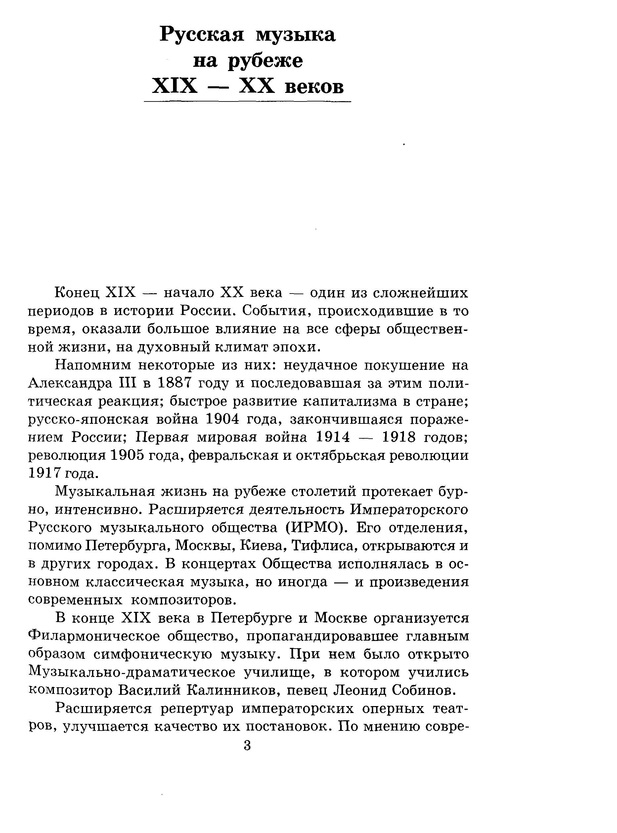 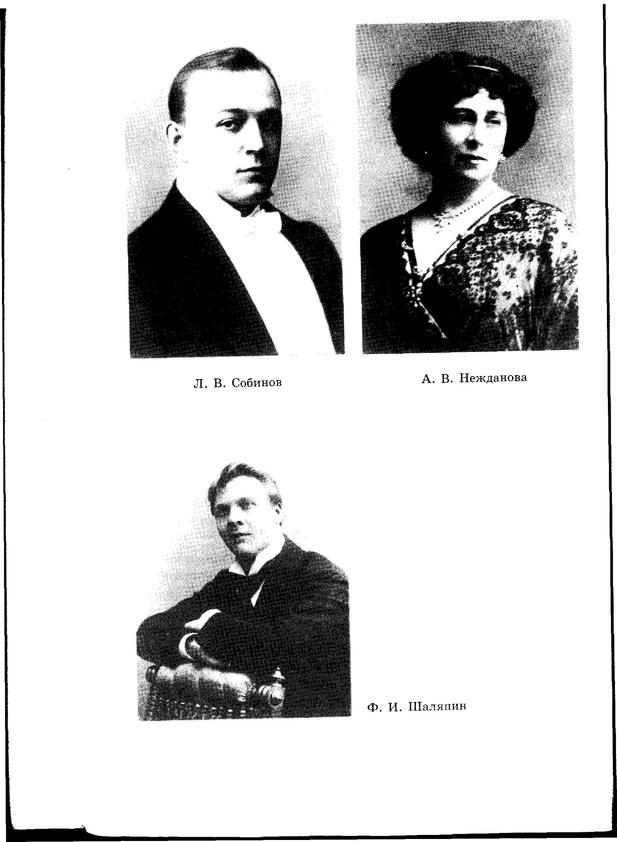 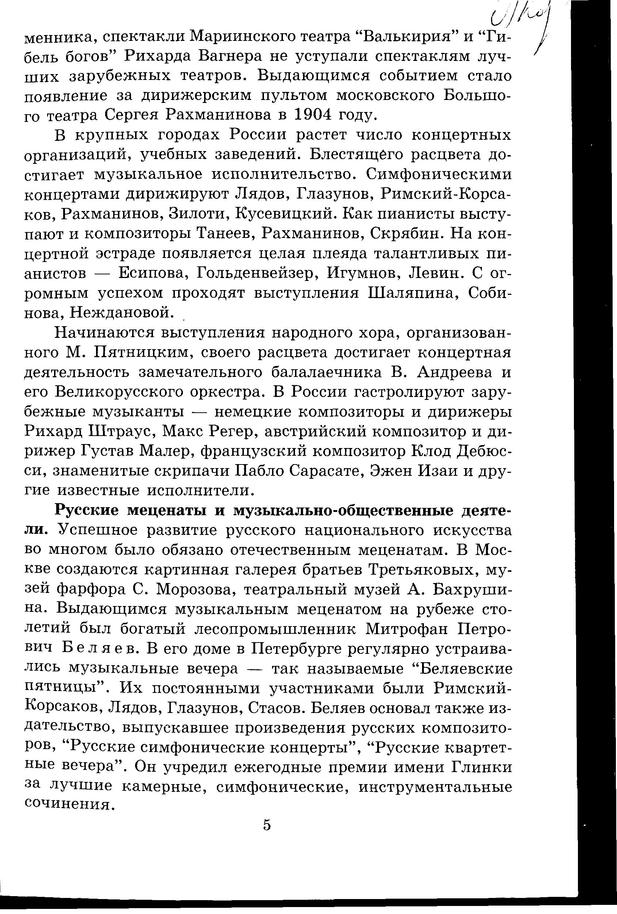 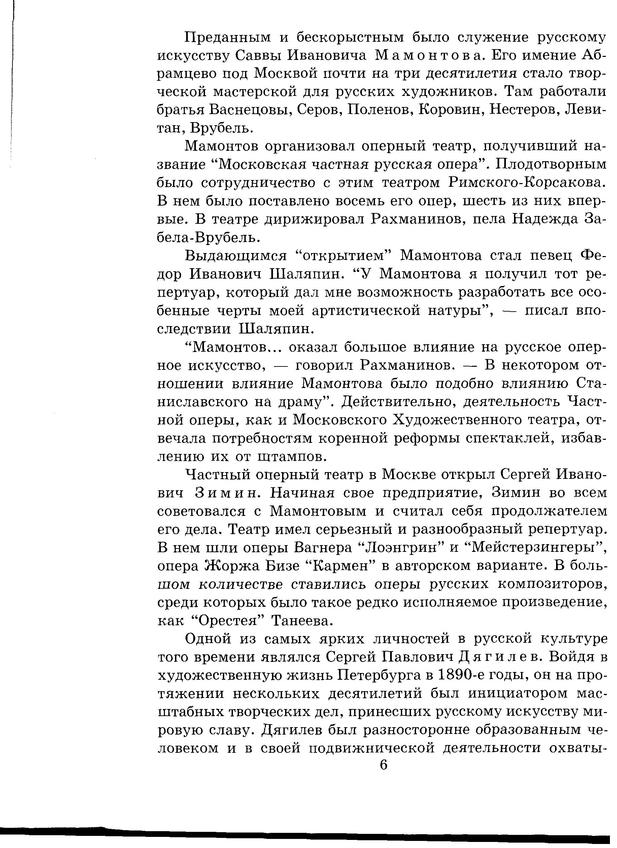 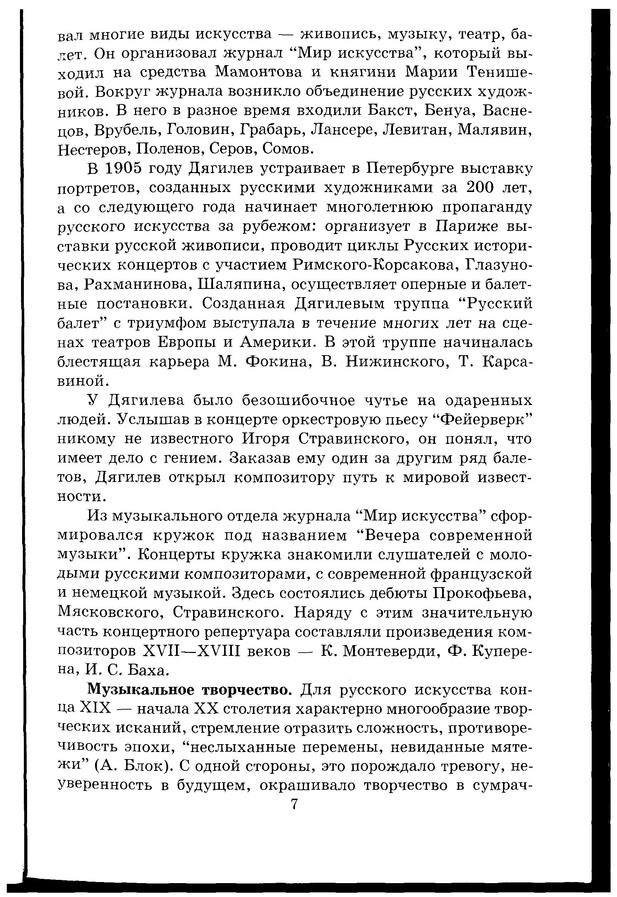 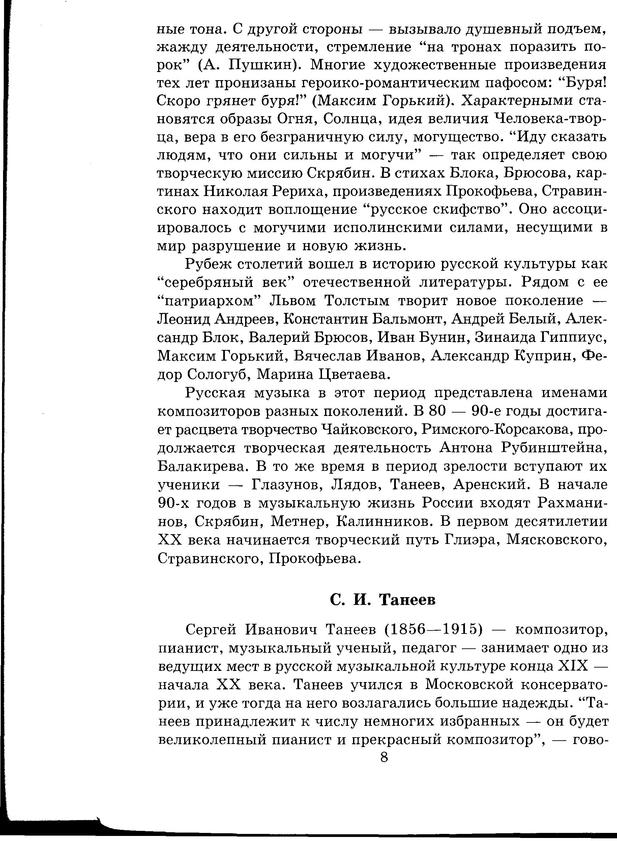 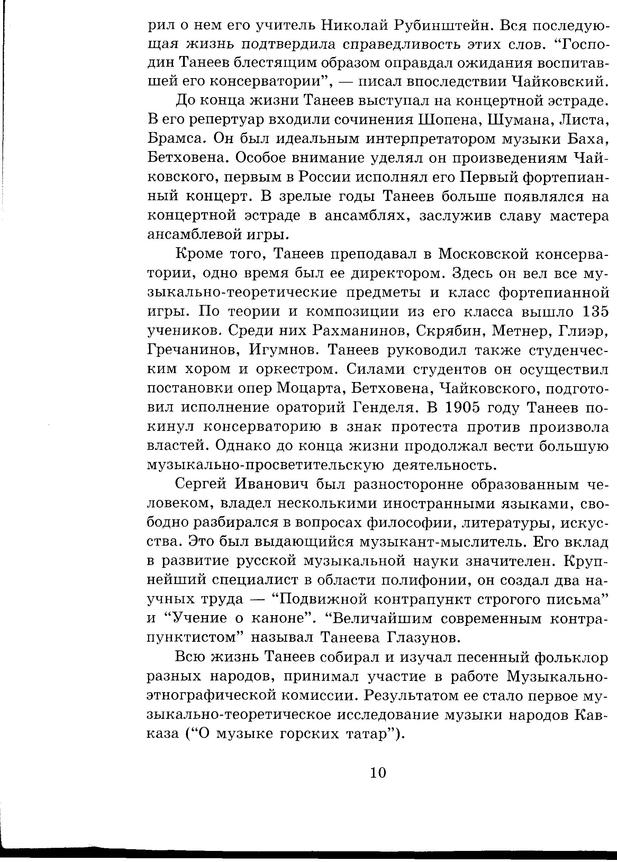 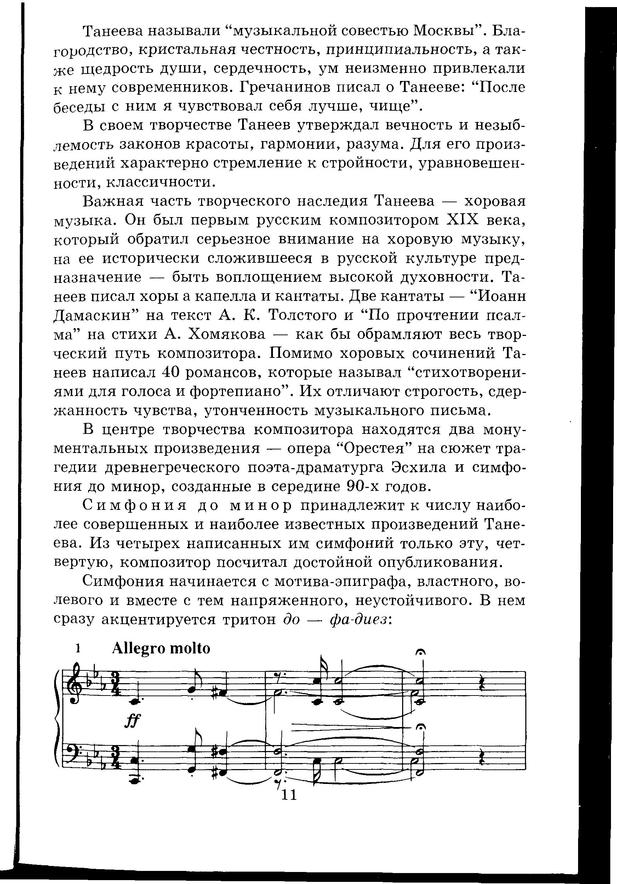 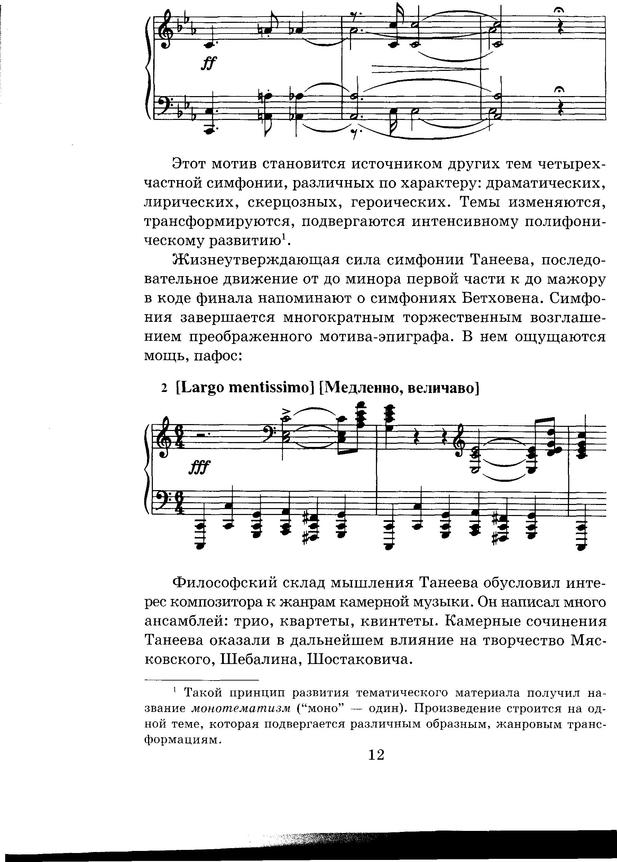 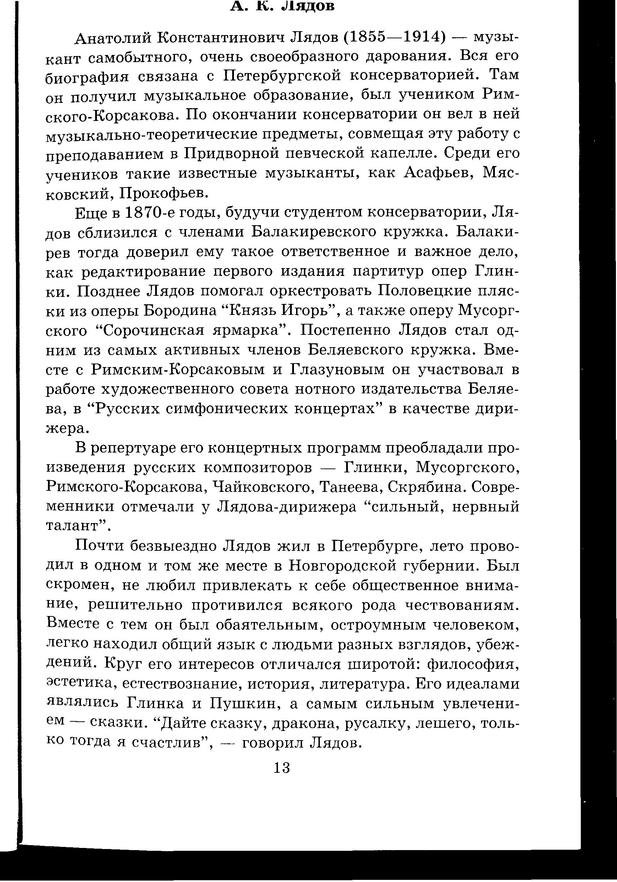 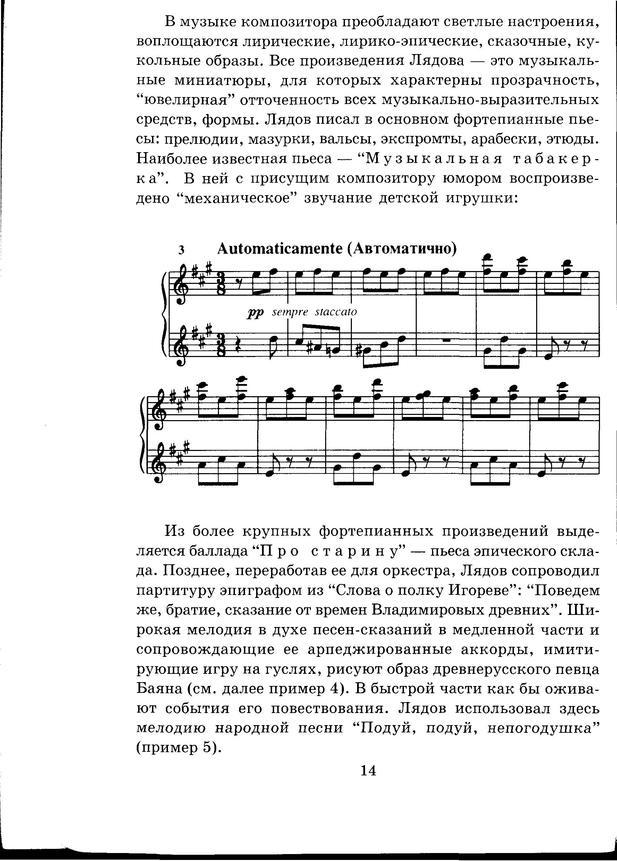 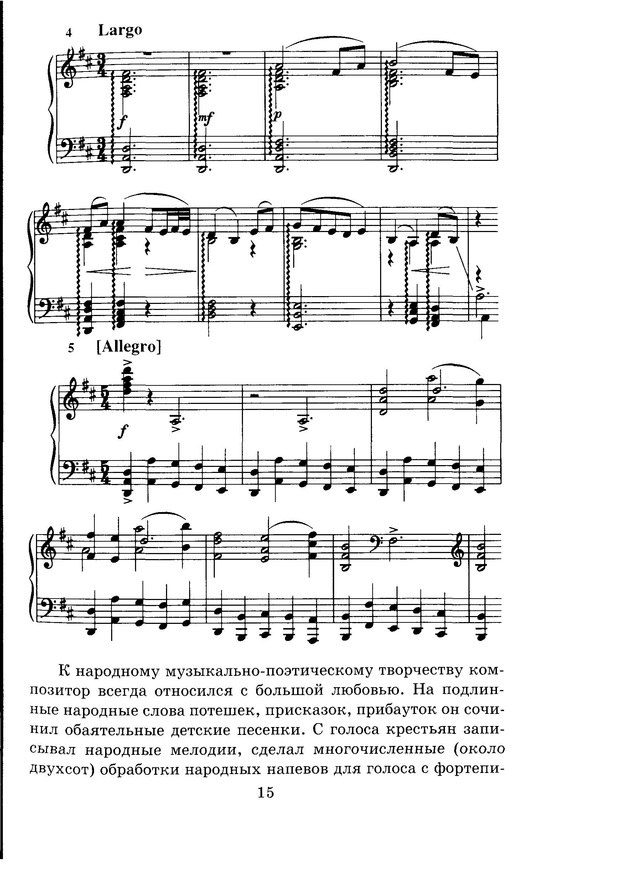 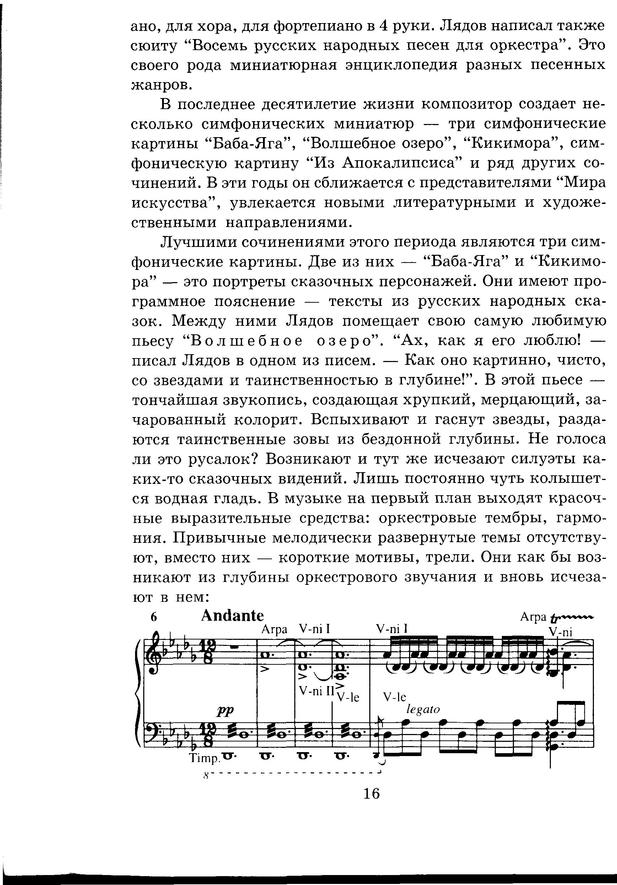 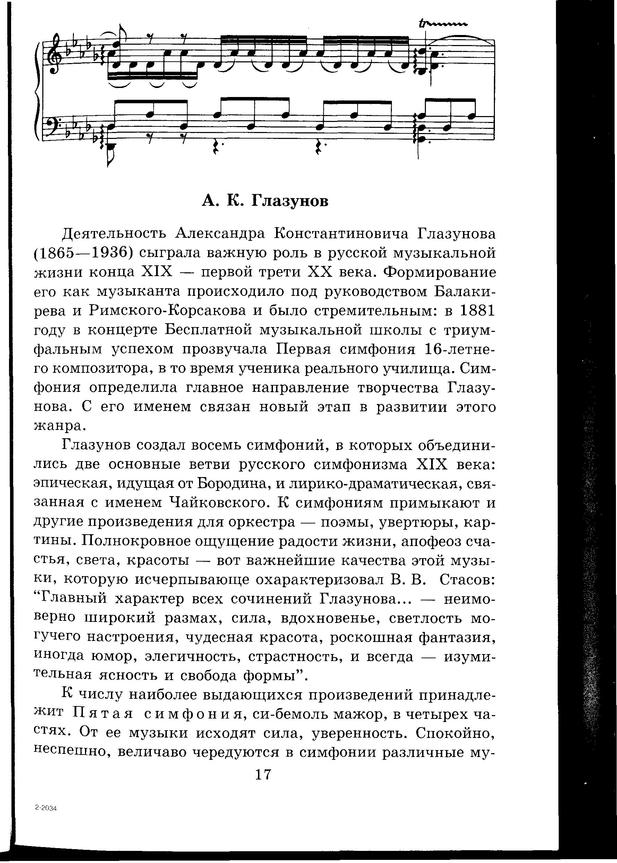 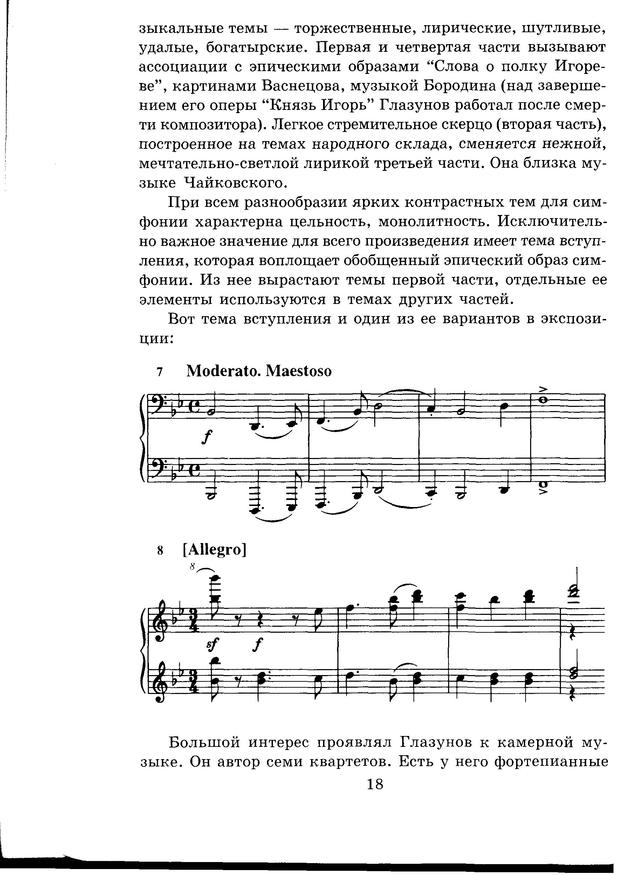 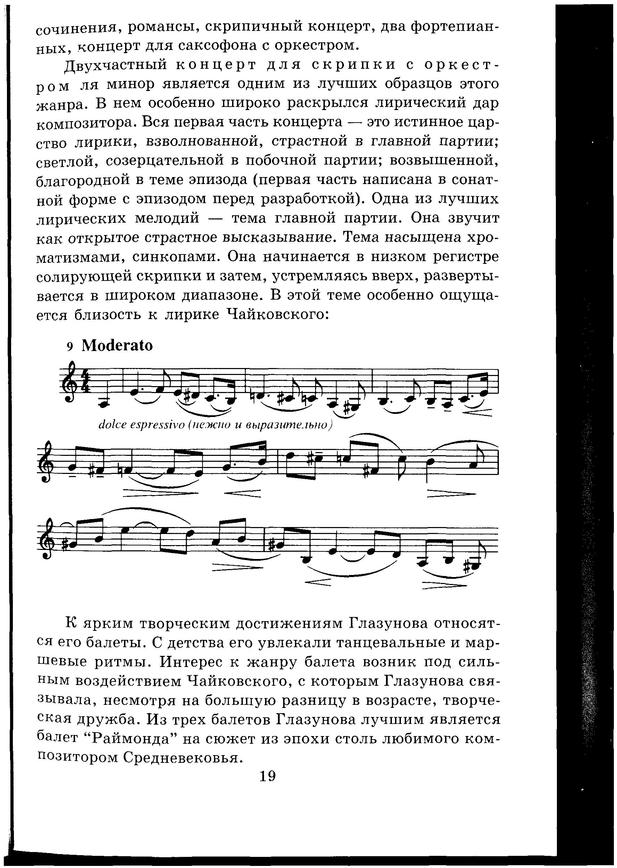 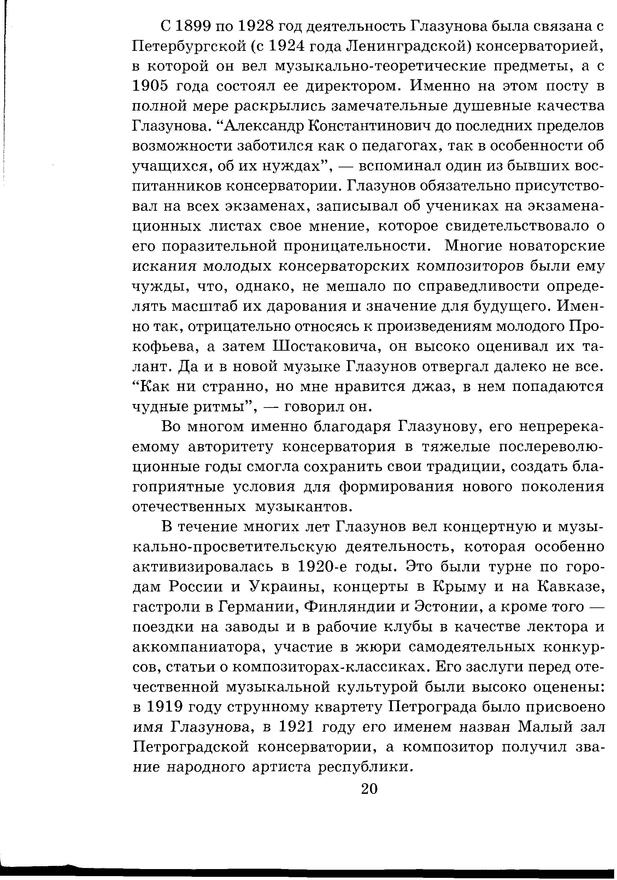 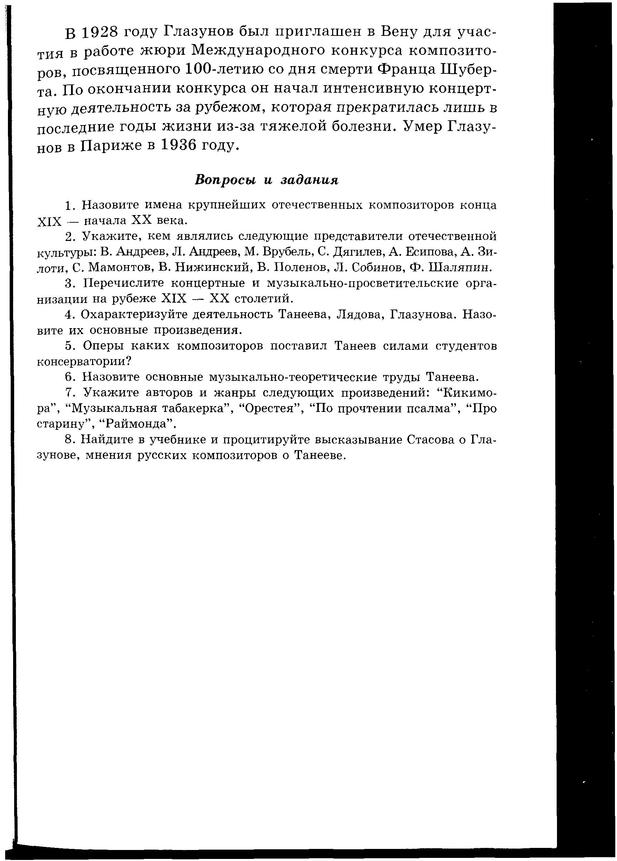 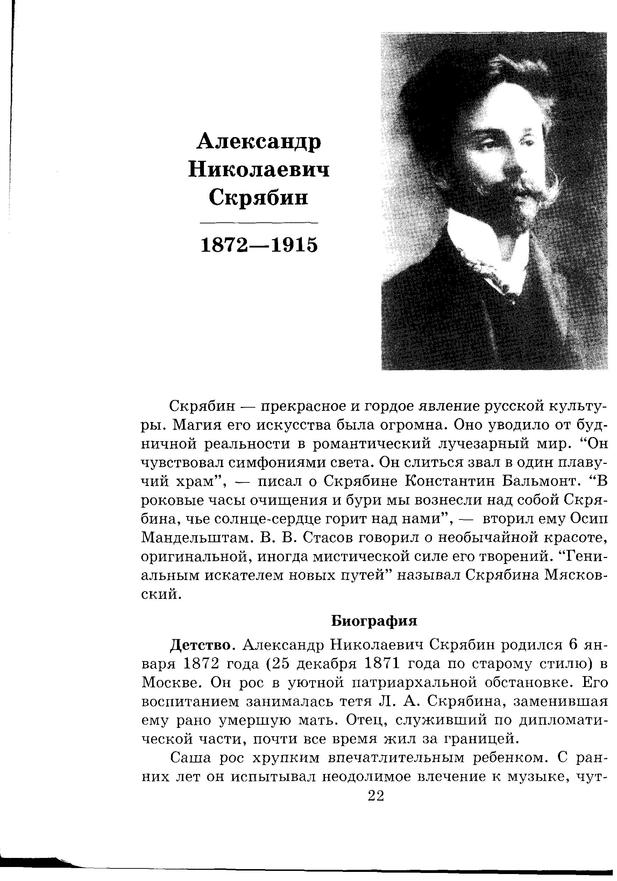 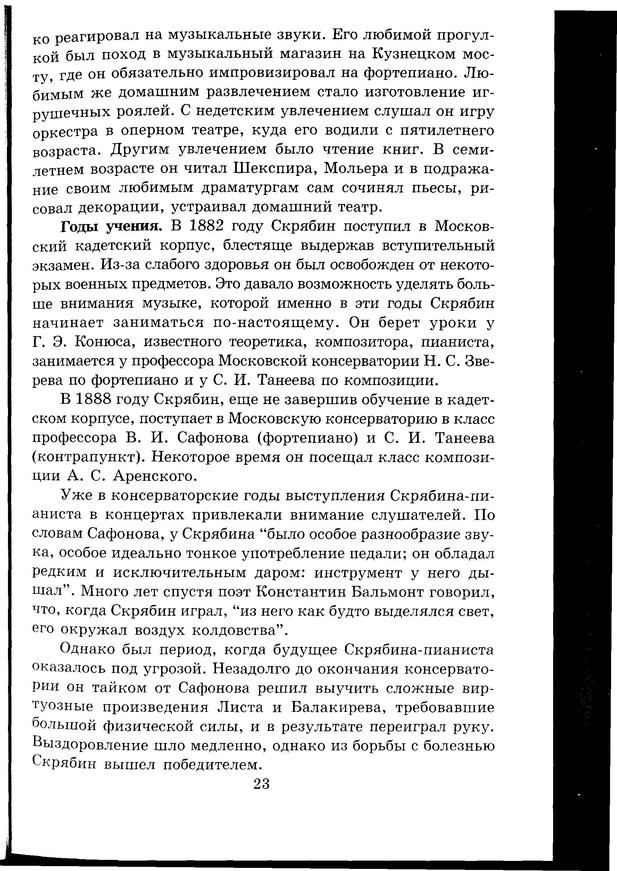 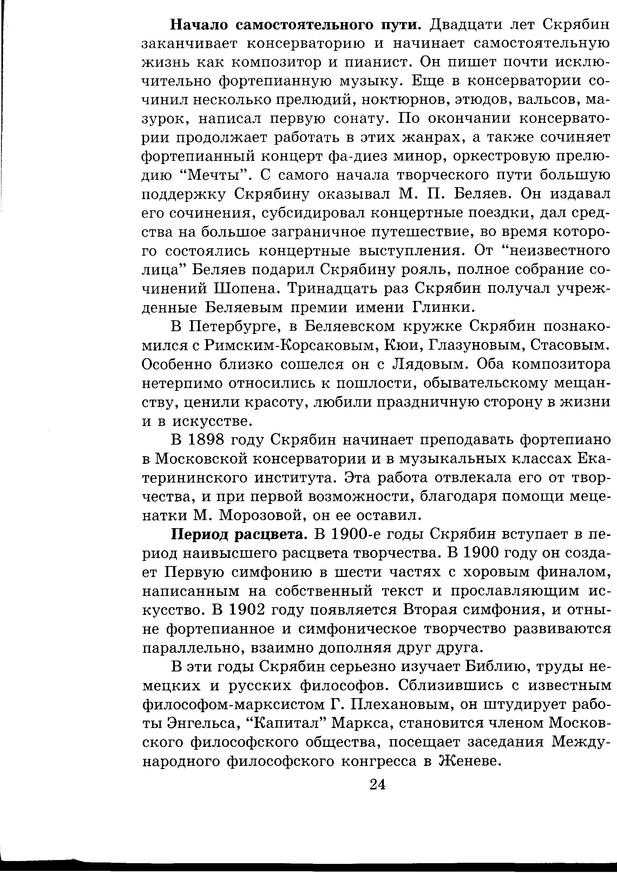 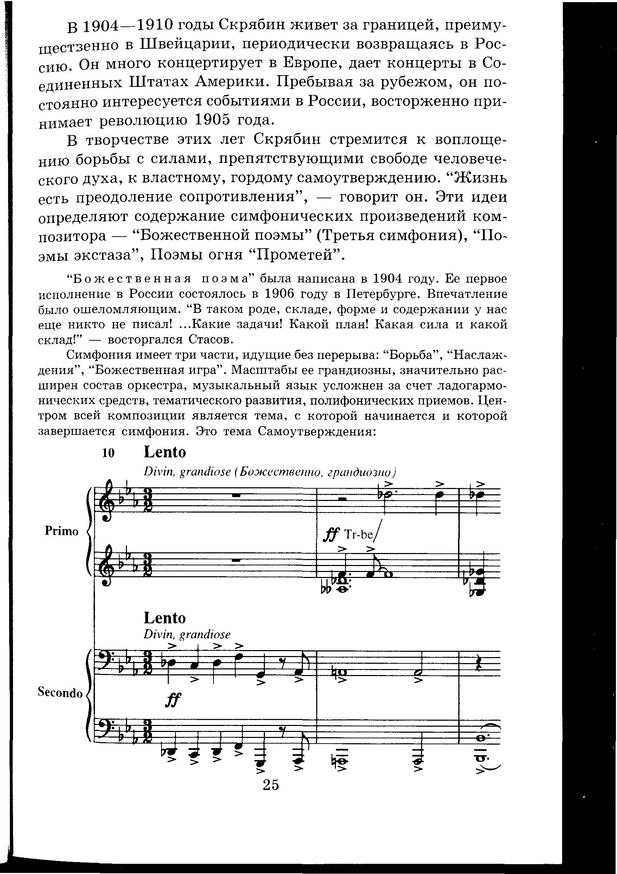 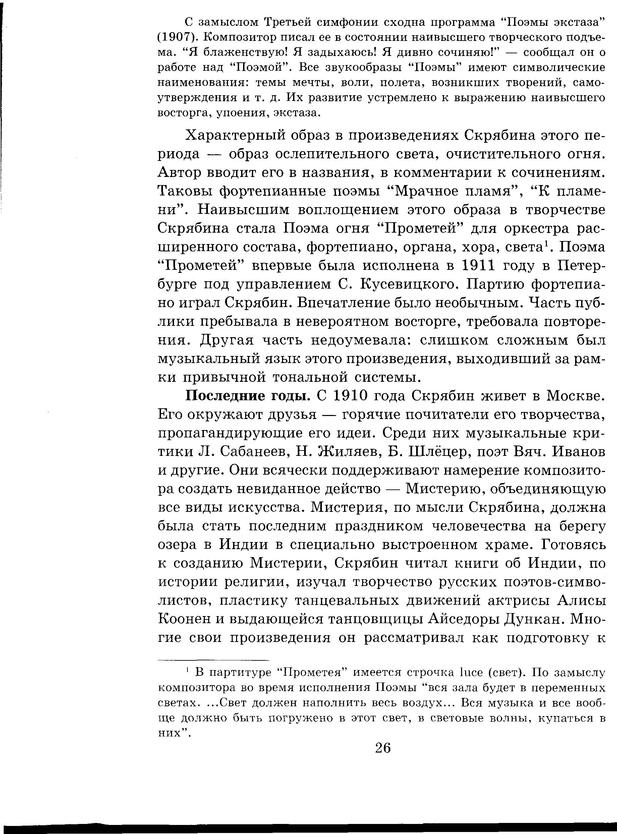 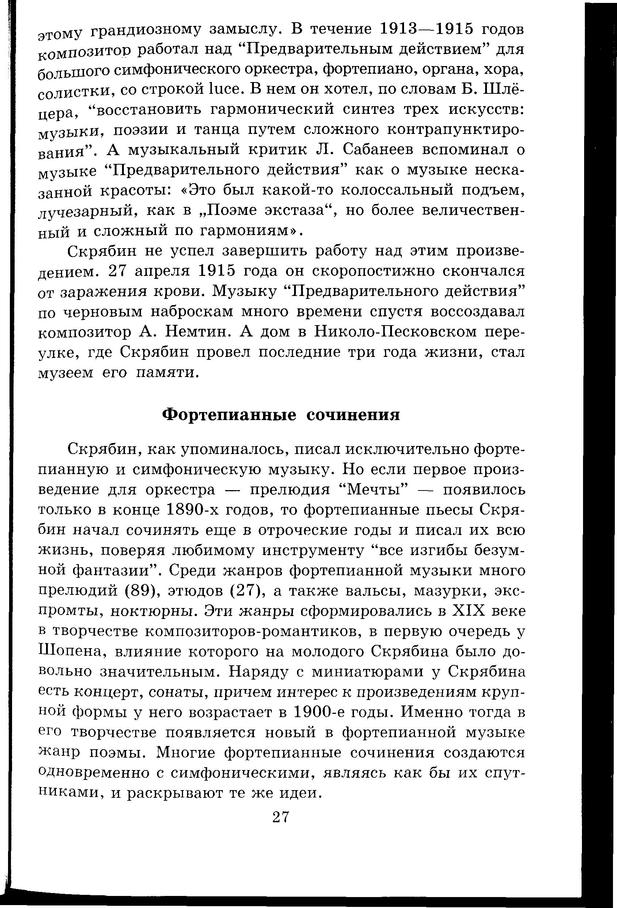 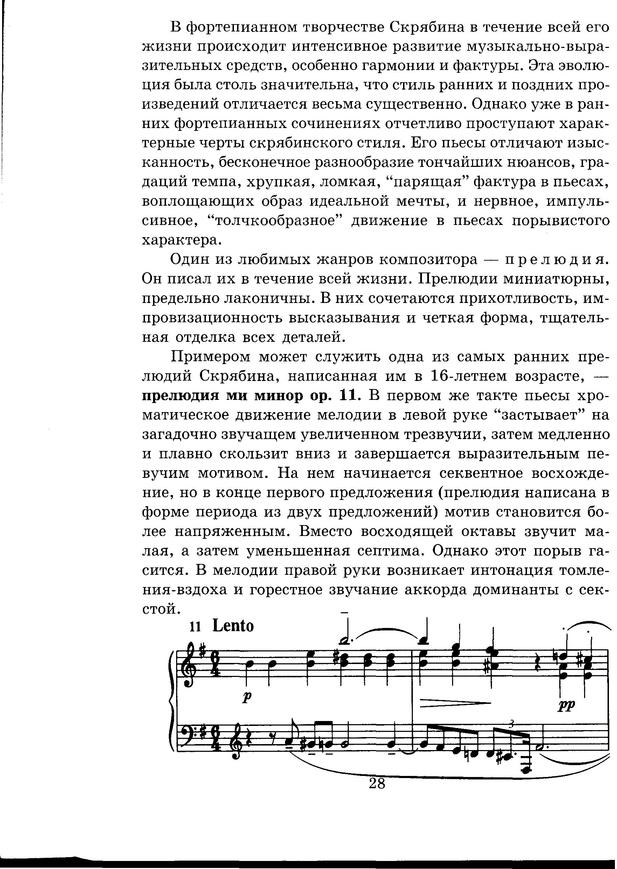 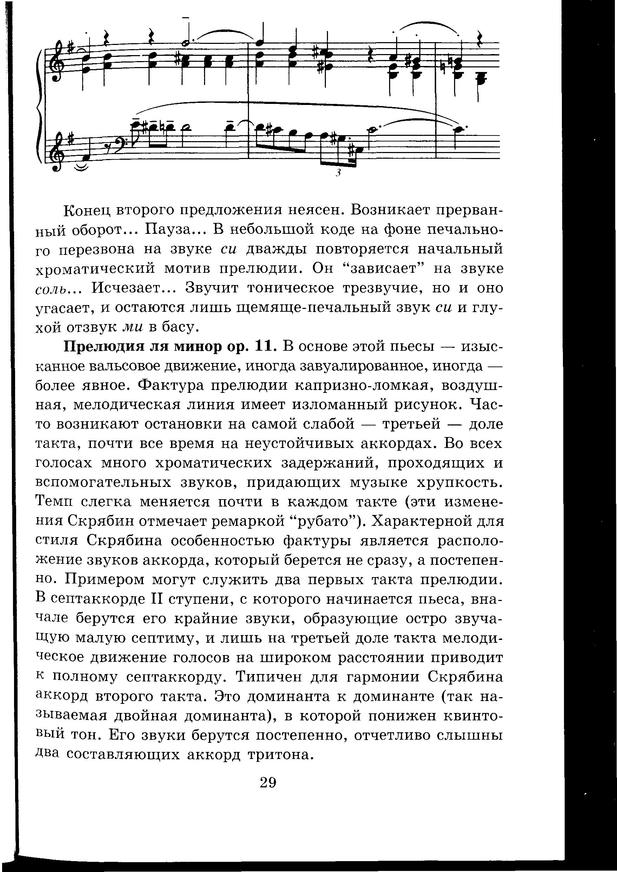 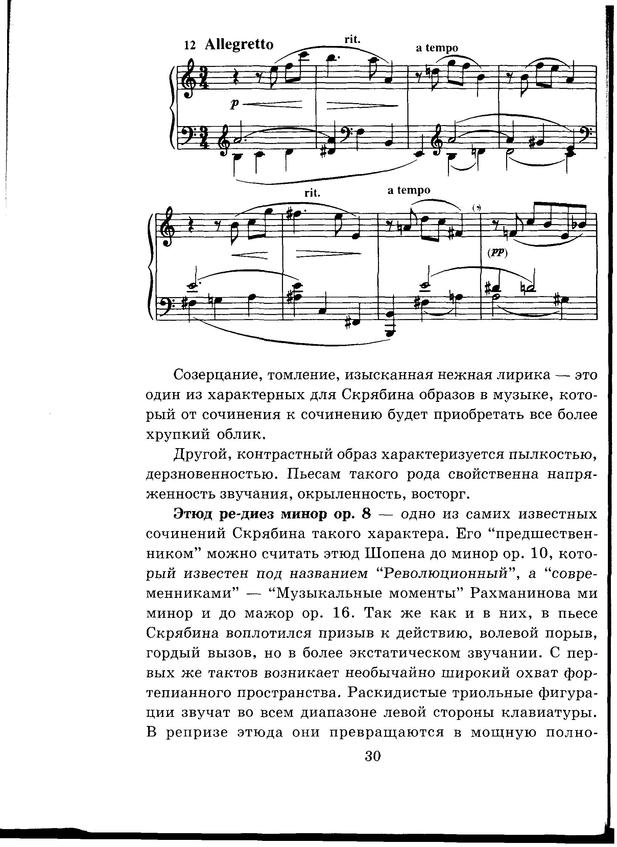 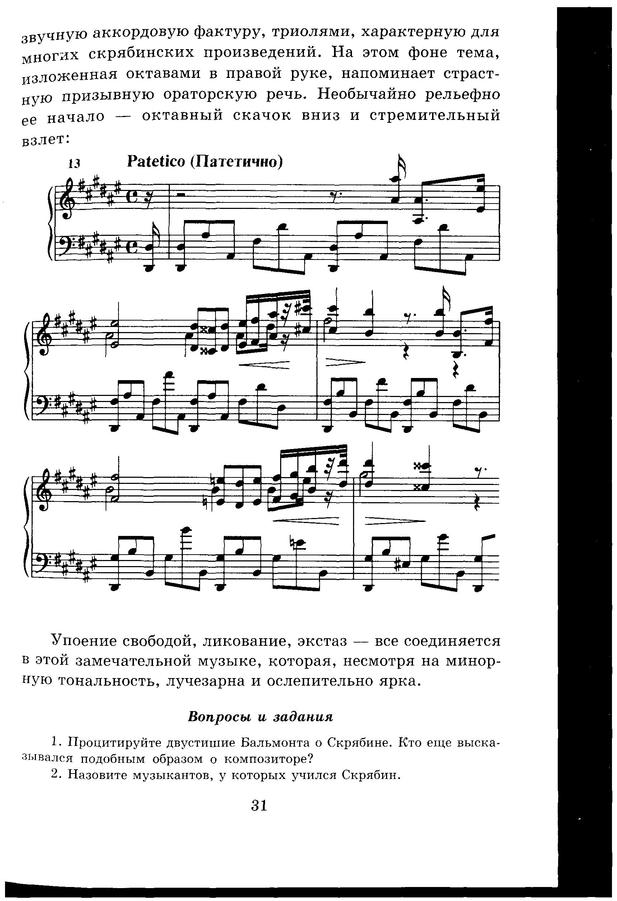 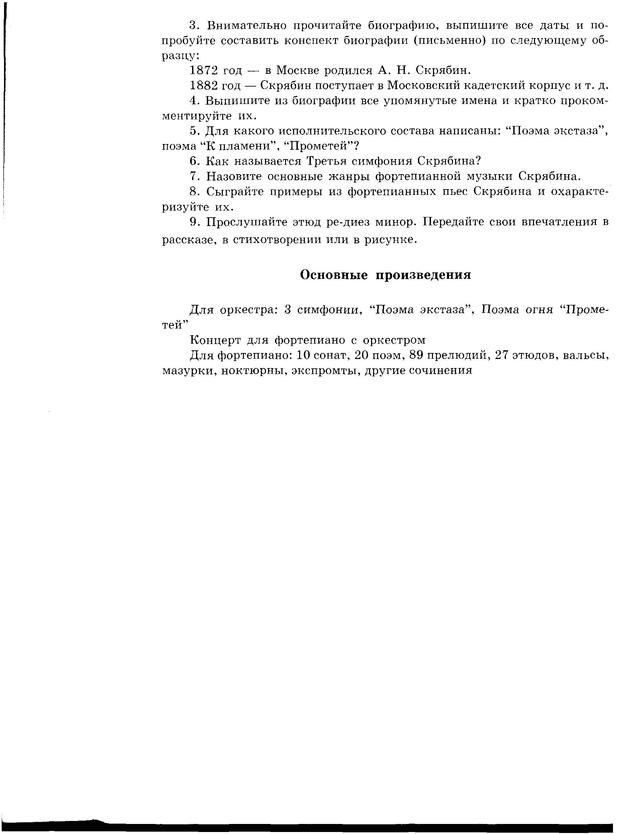 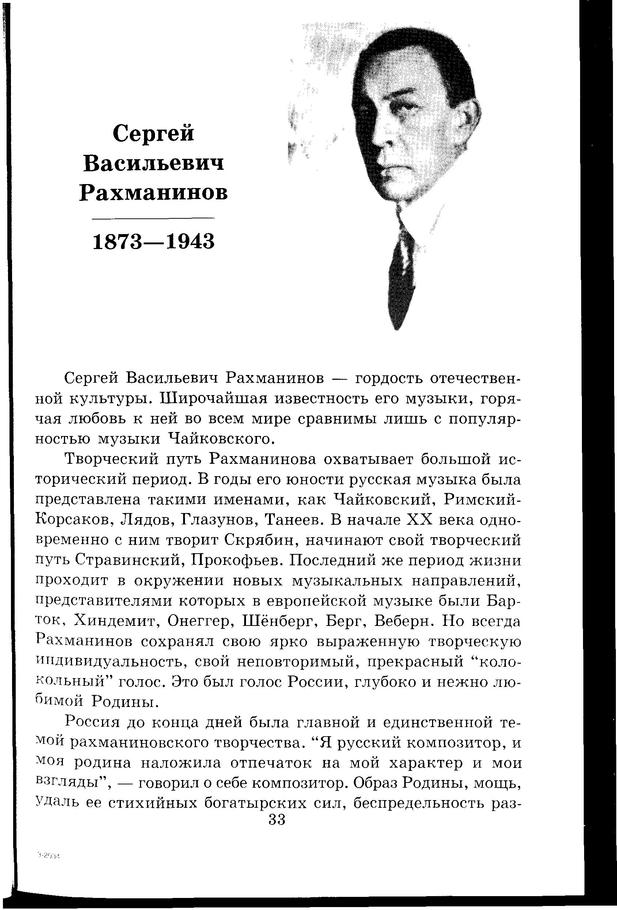 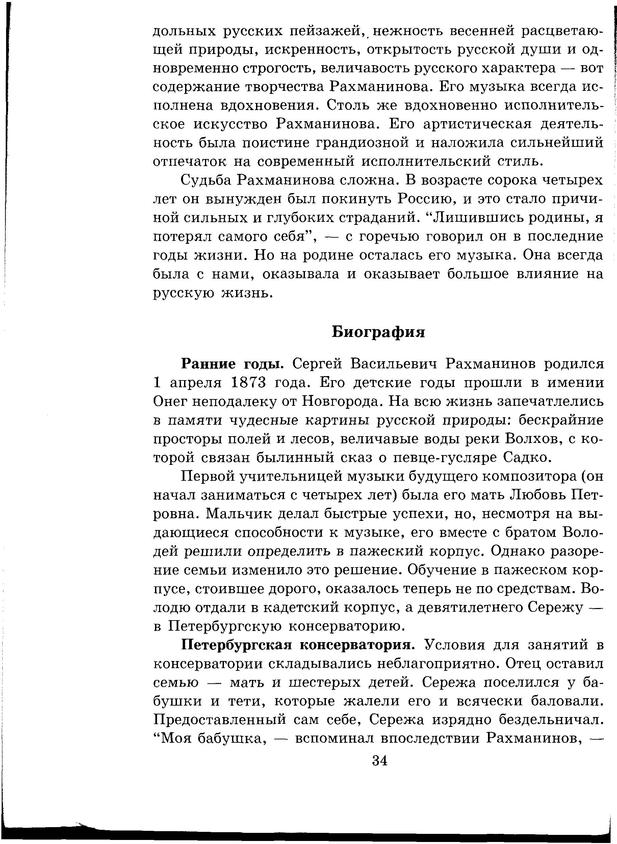 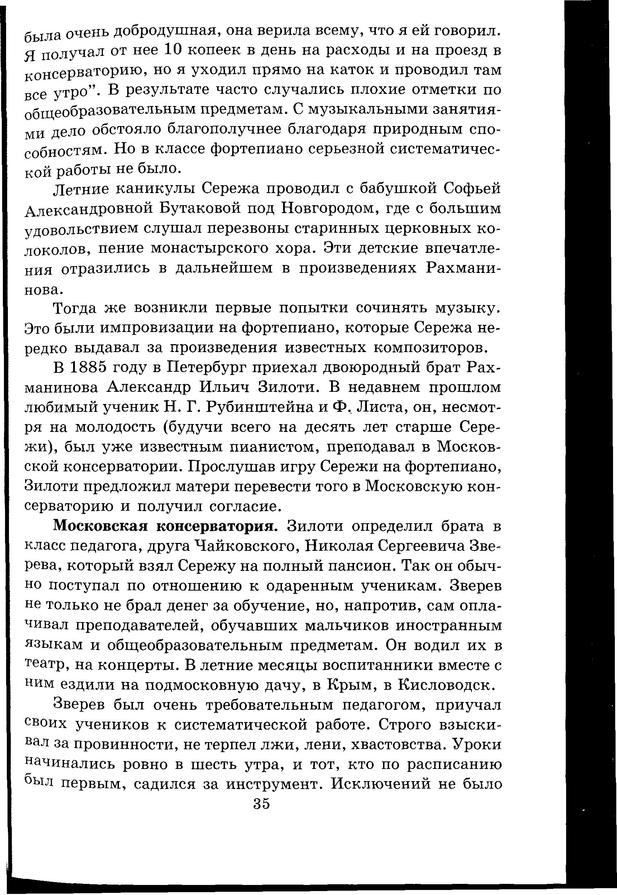 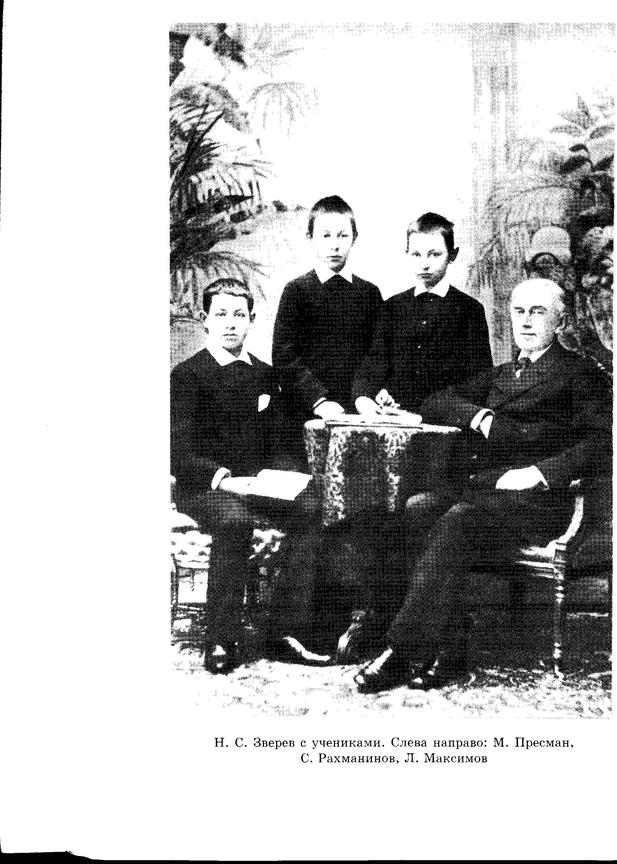 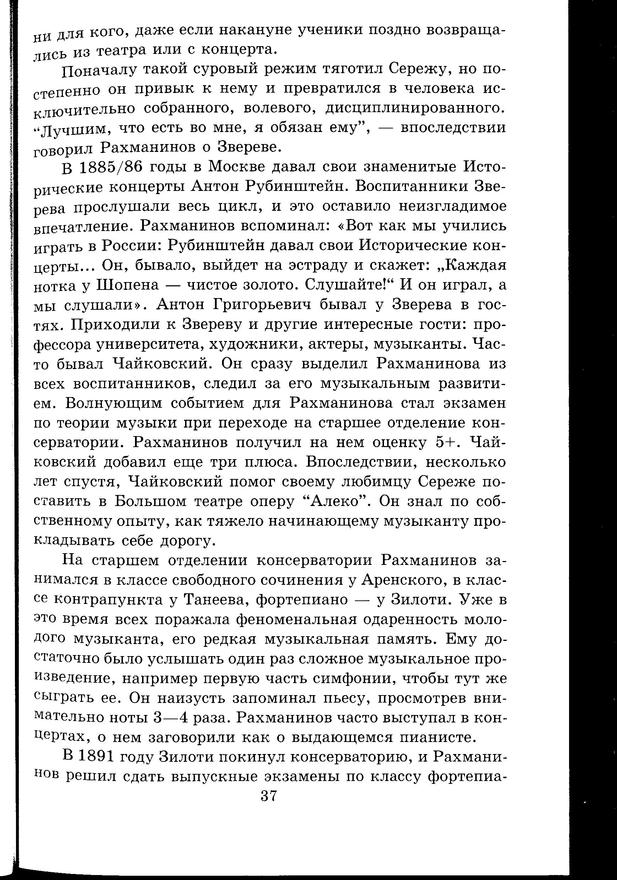 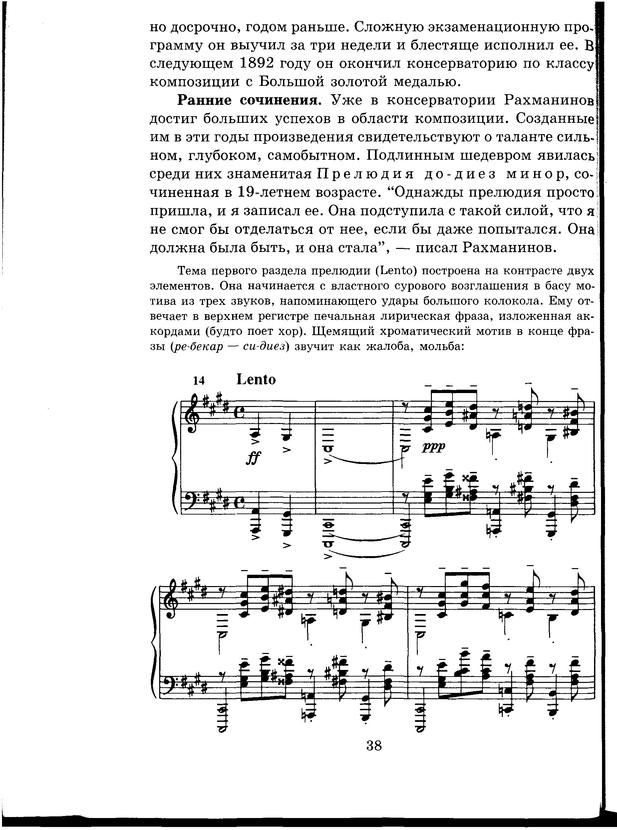 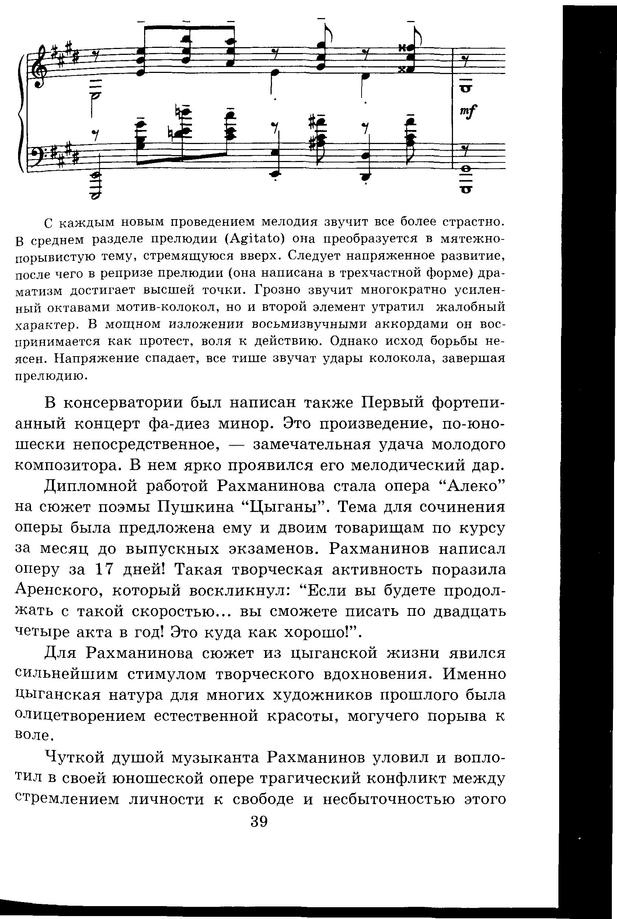 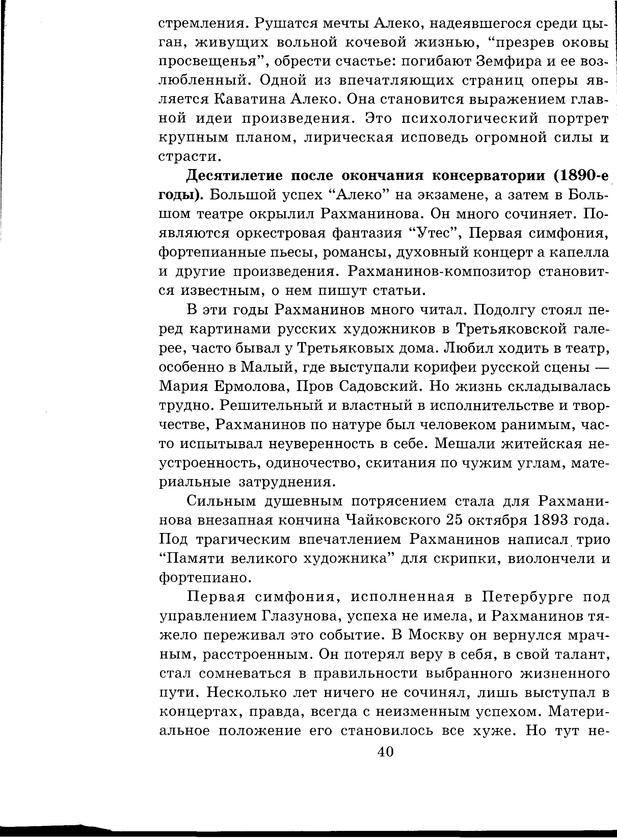 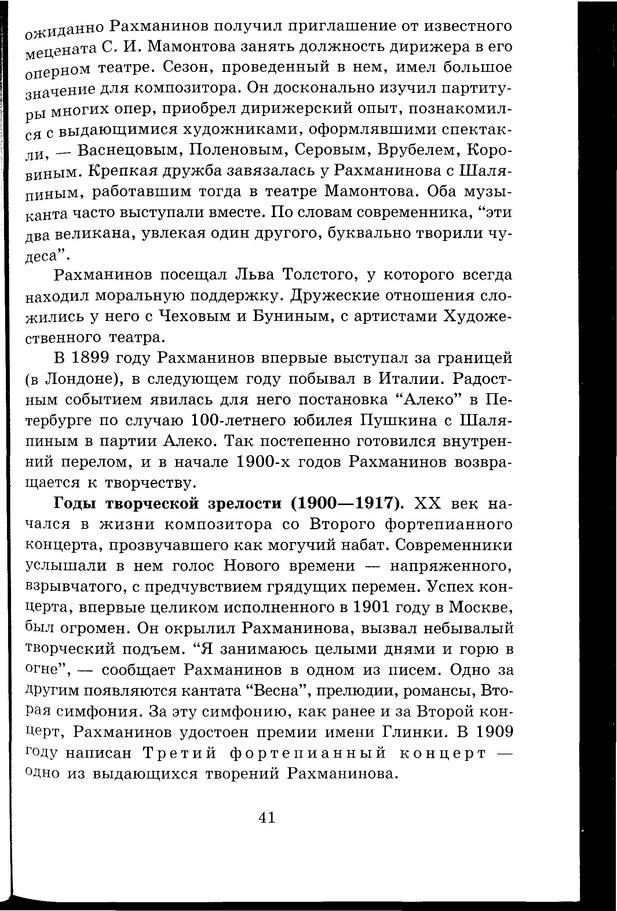 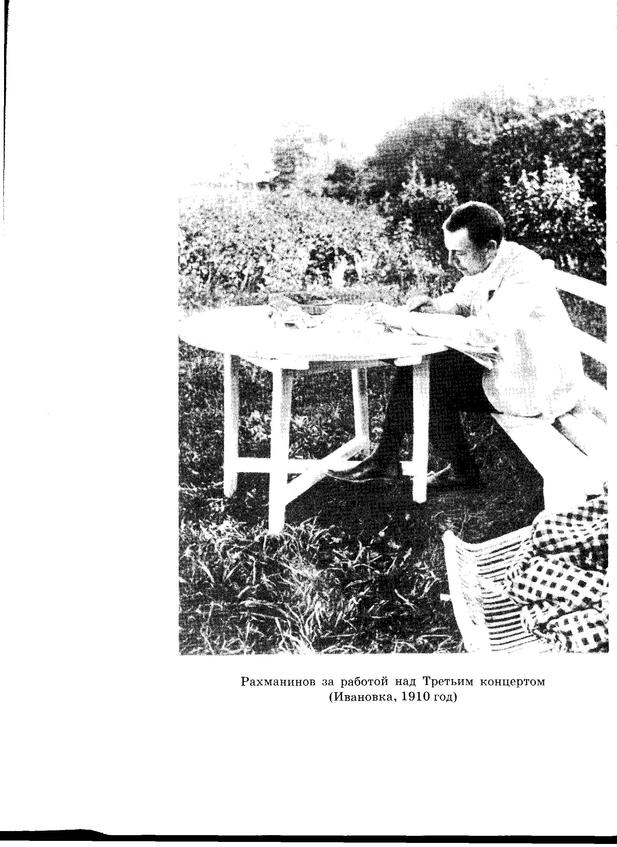 +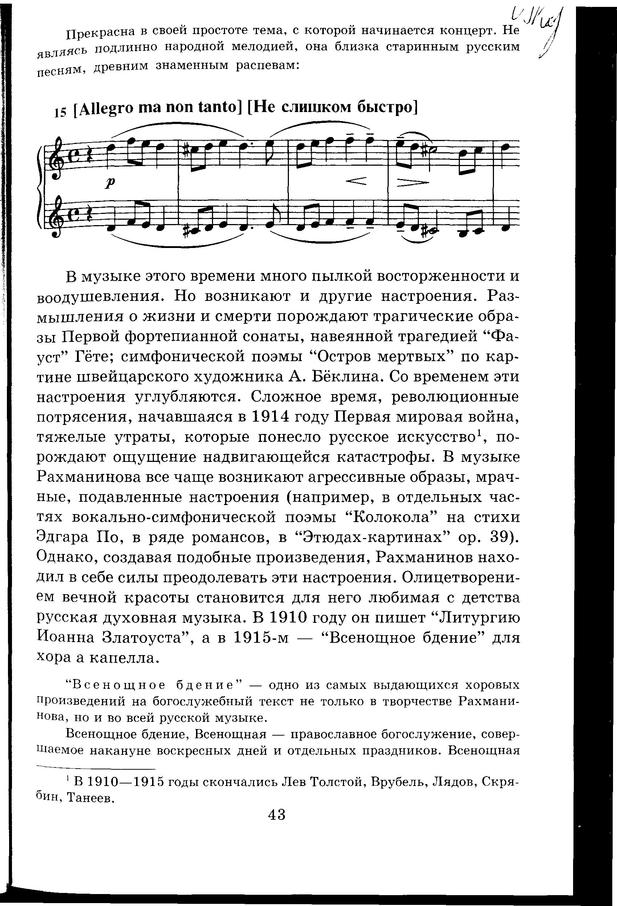 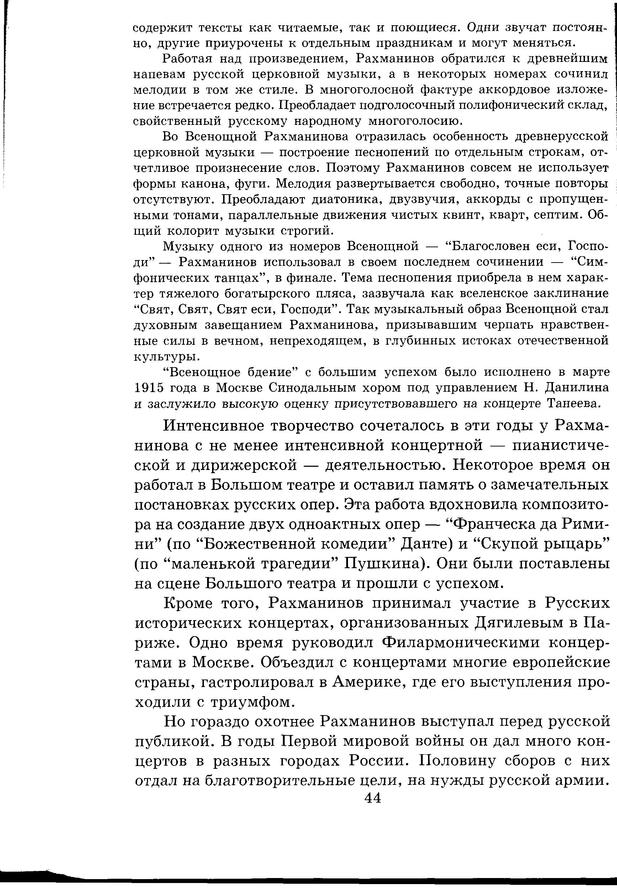 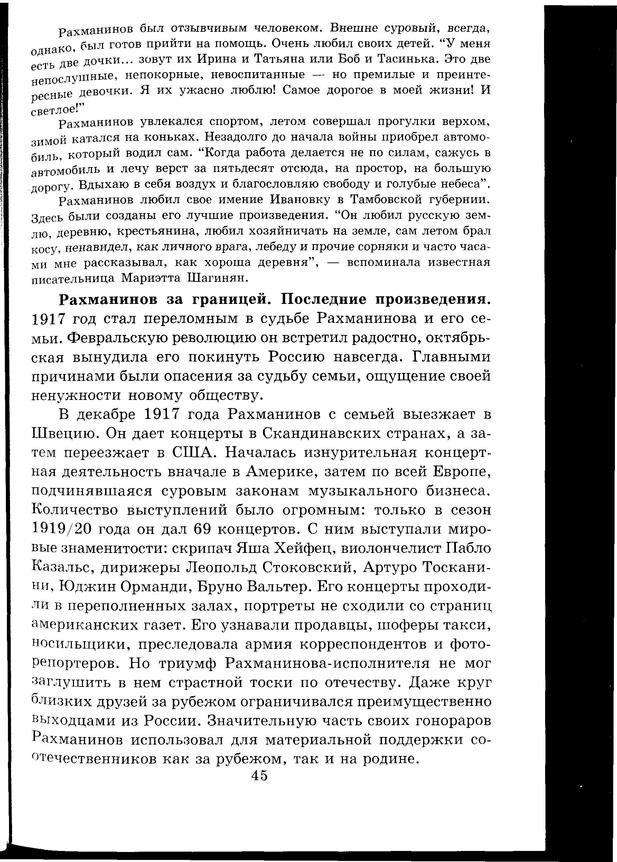 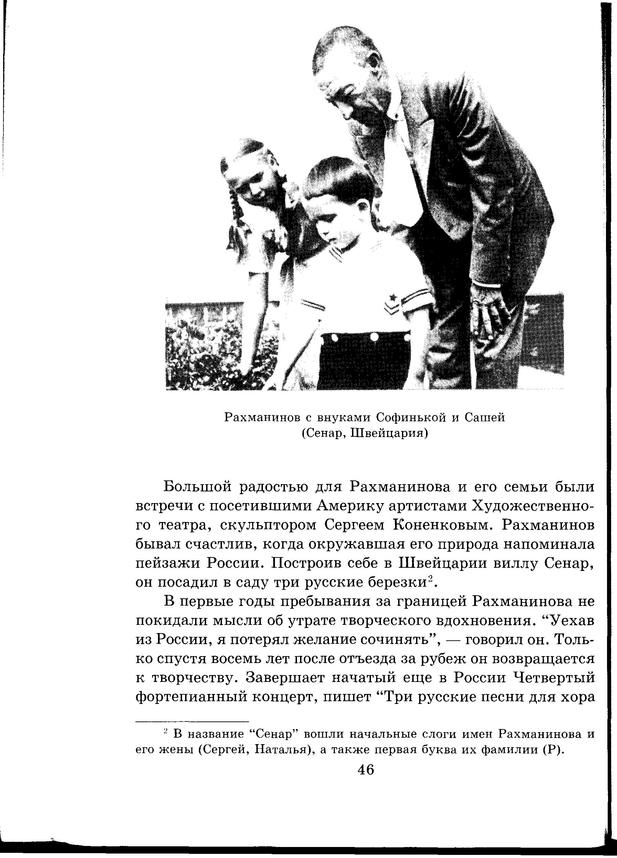 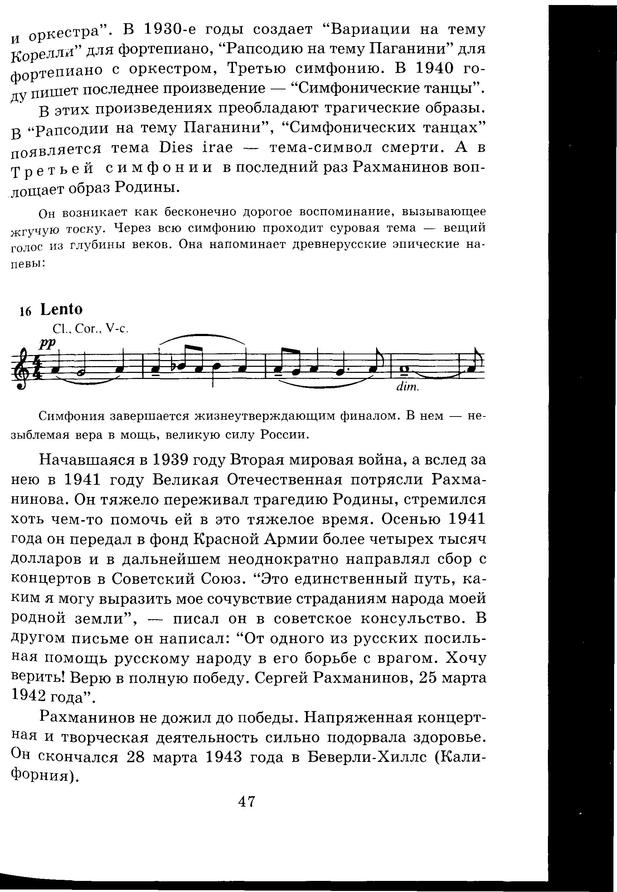 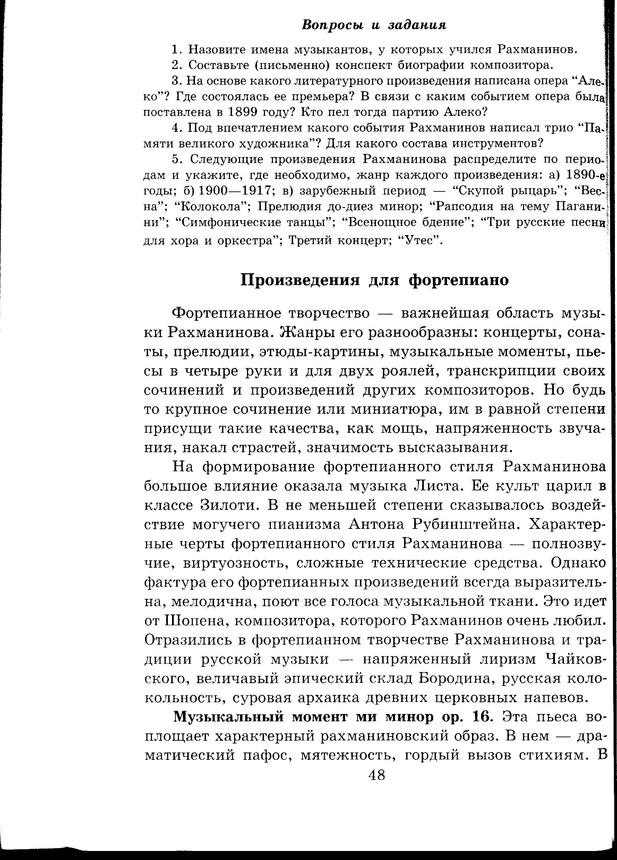 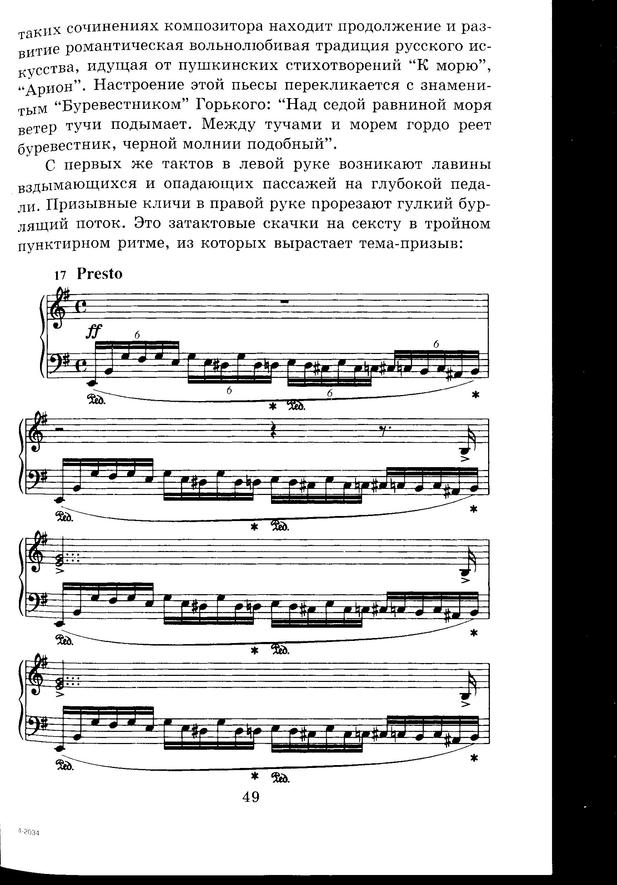 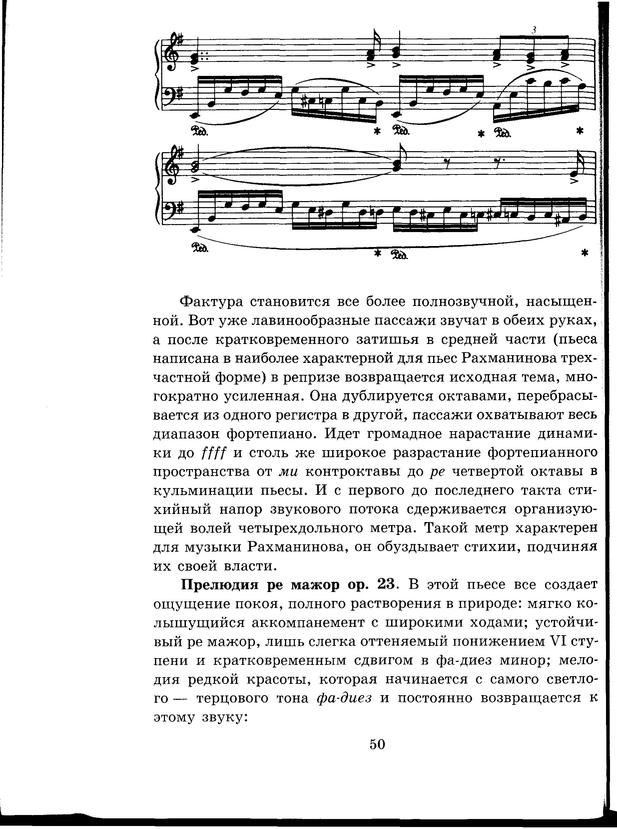 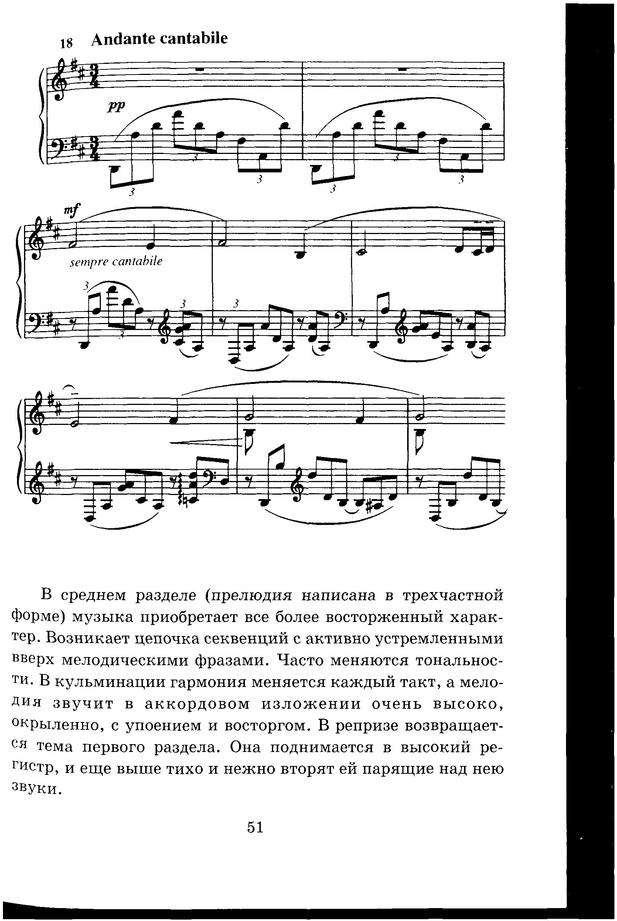 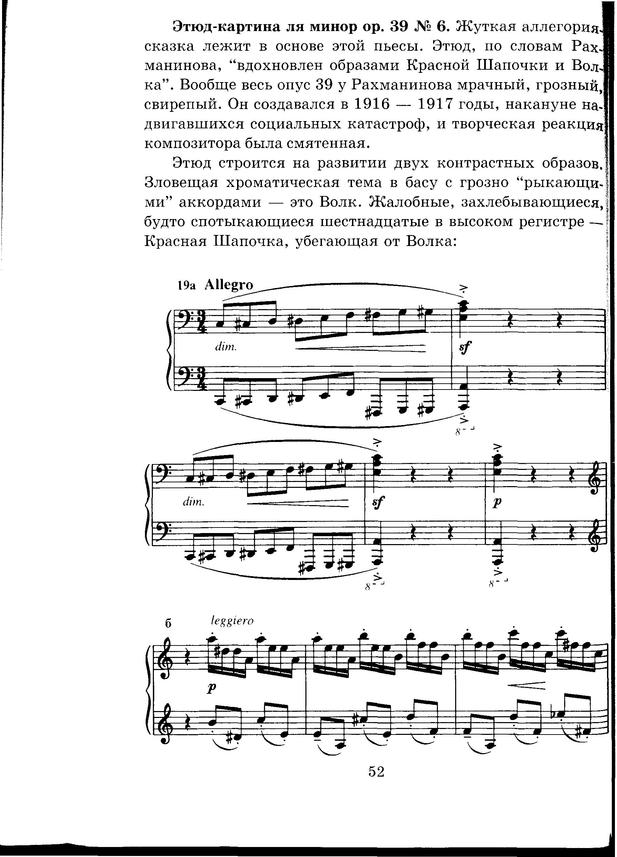 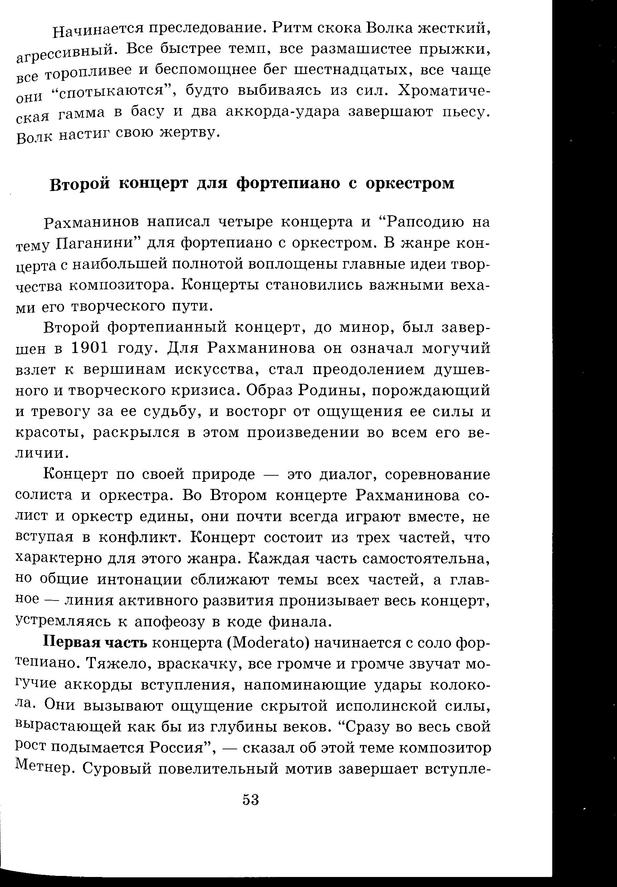 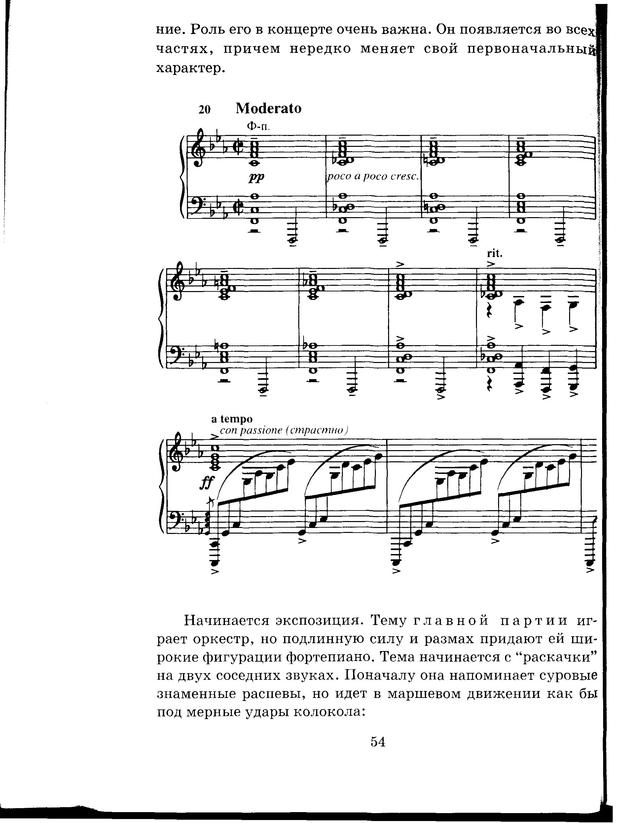 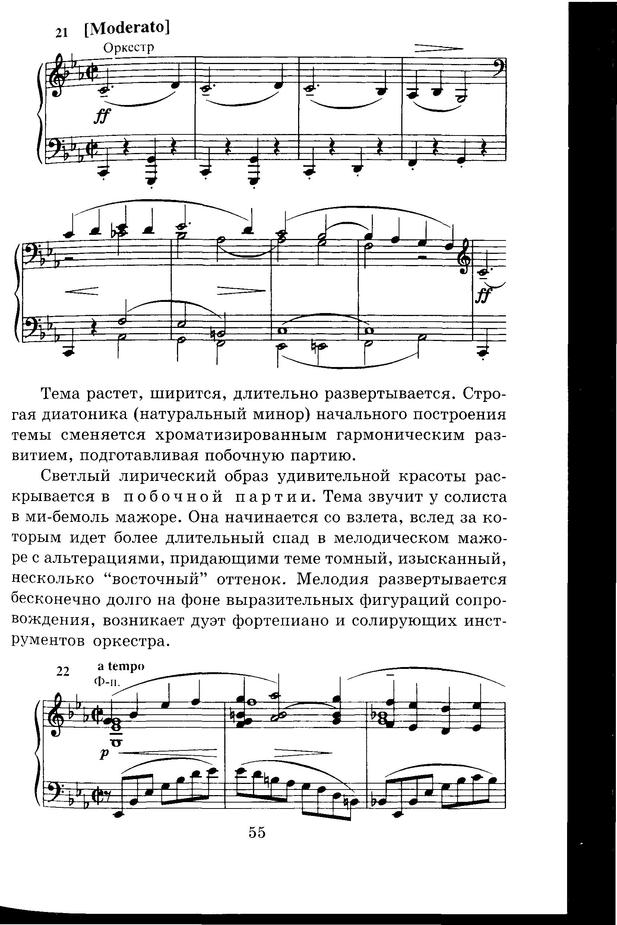 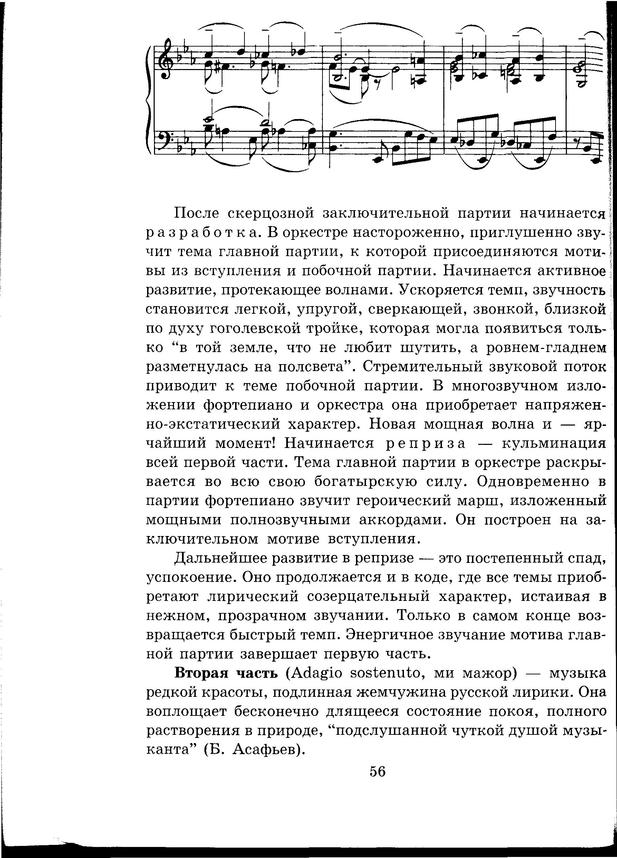 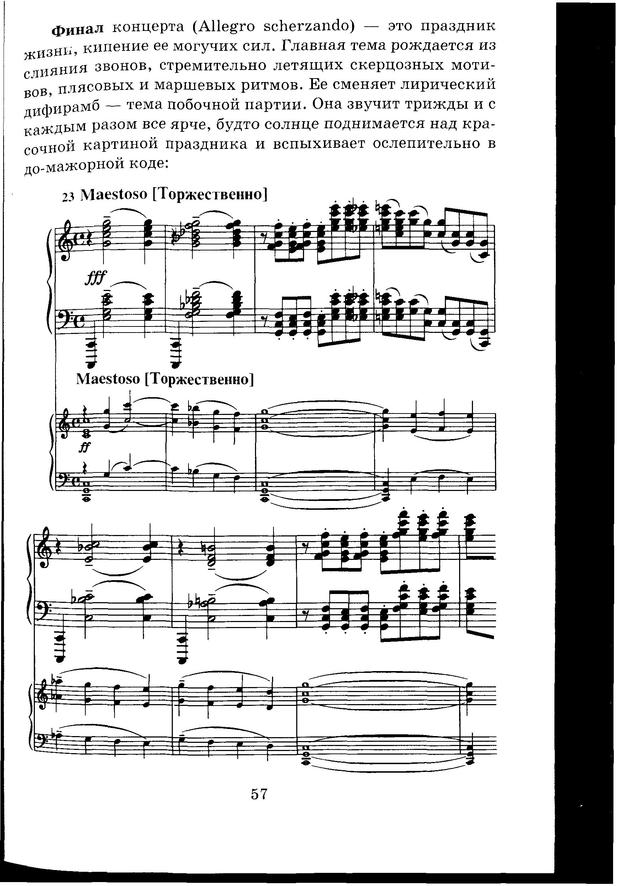 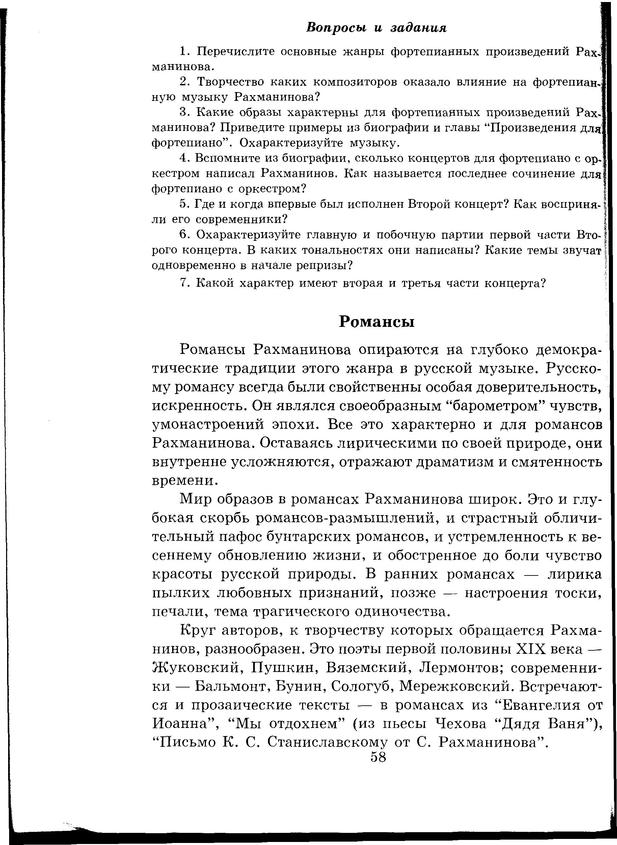 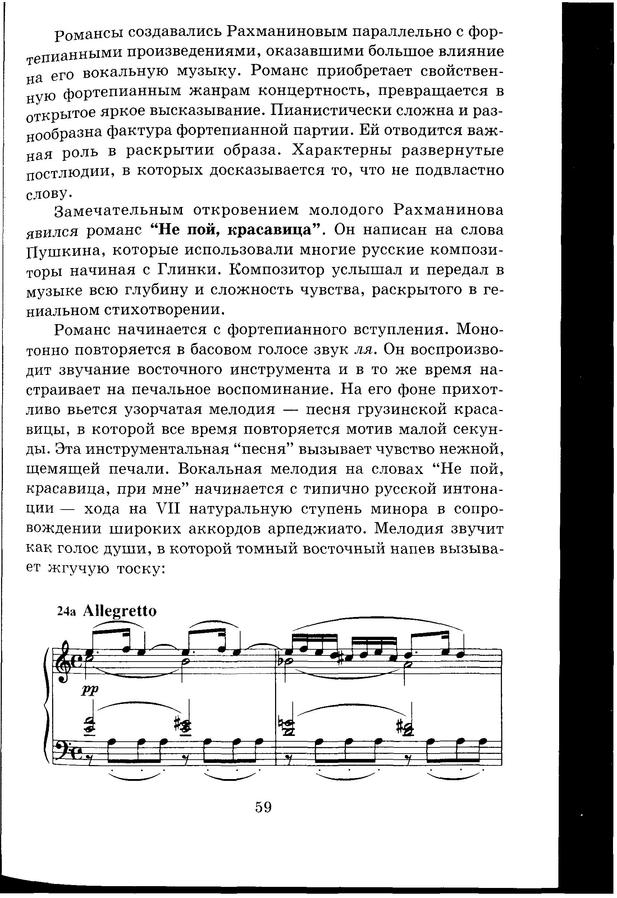 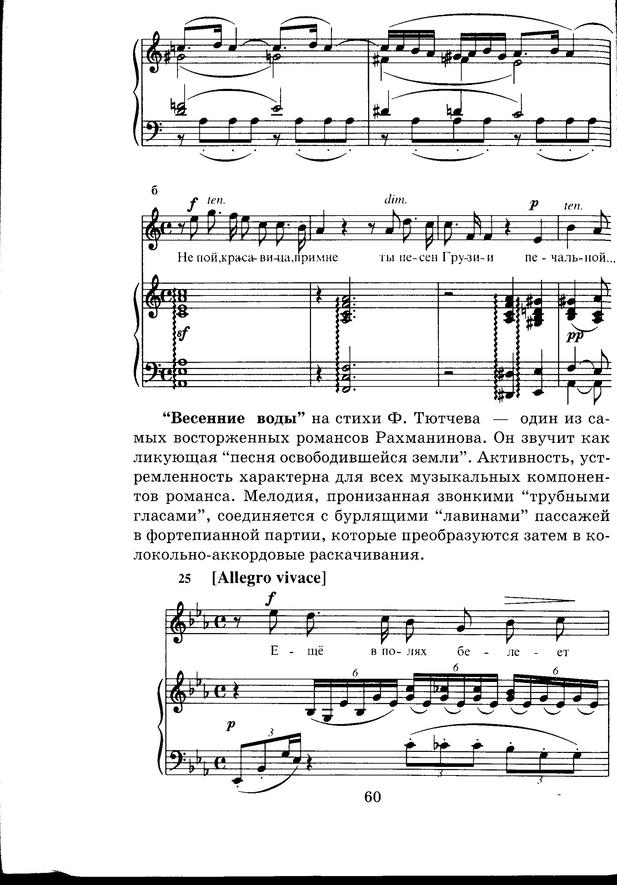 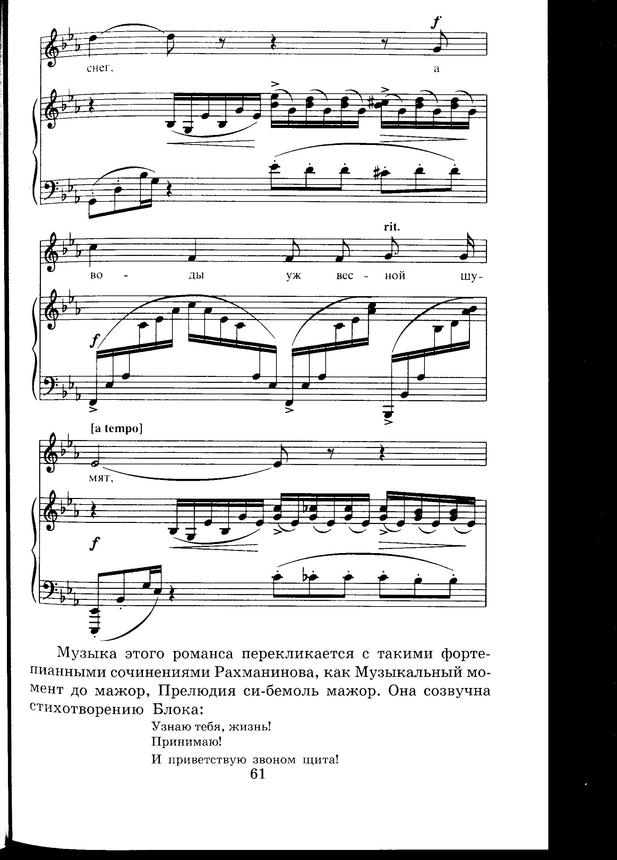 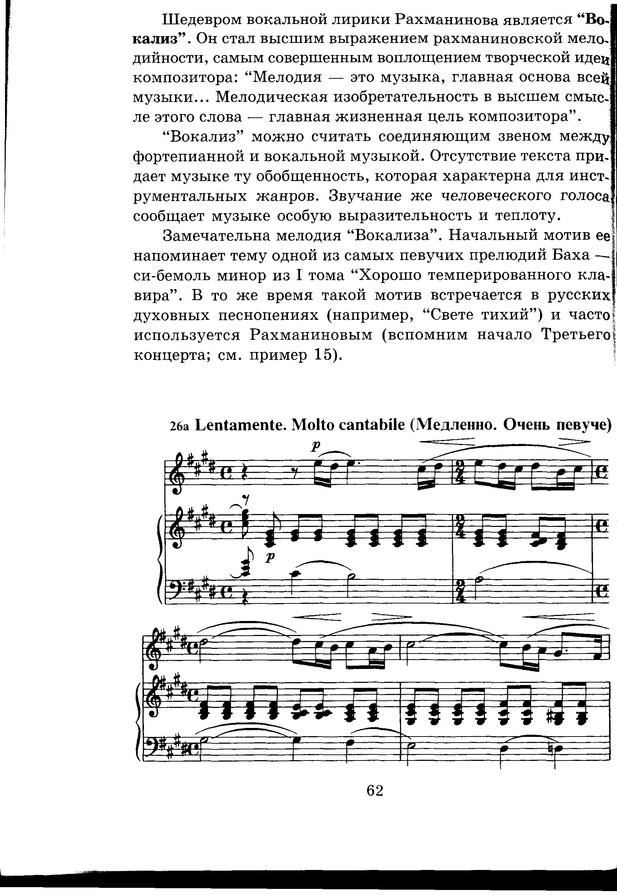 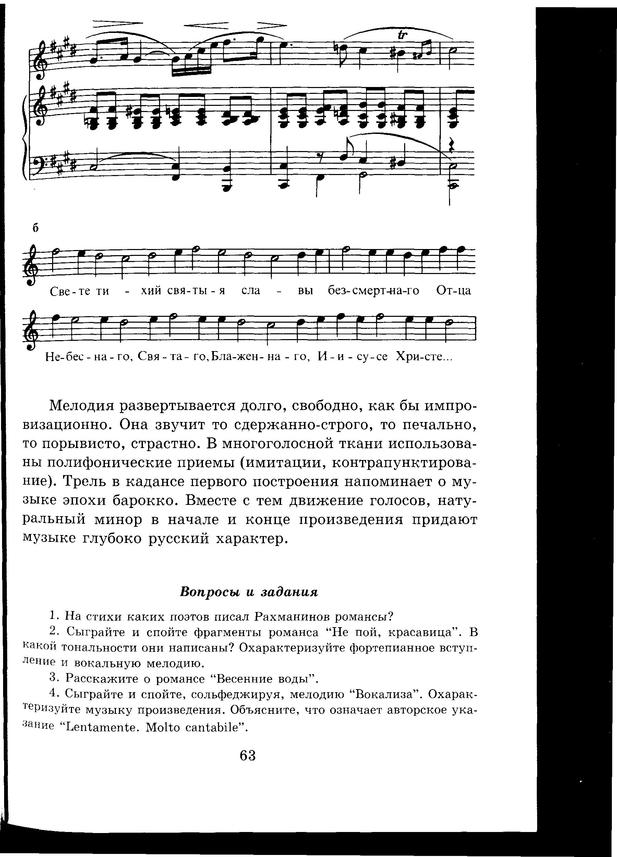 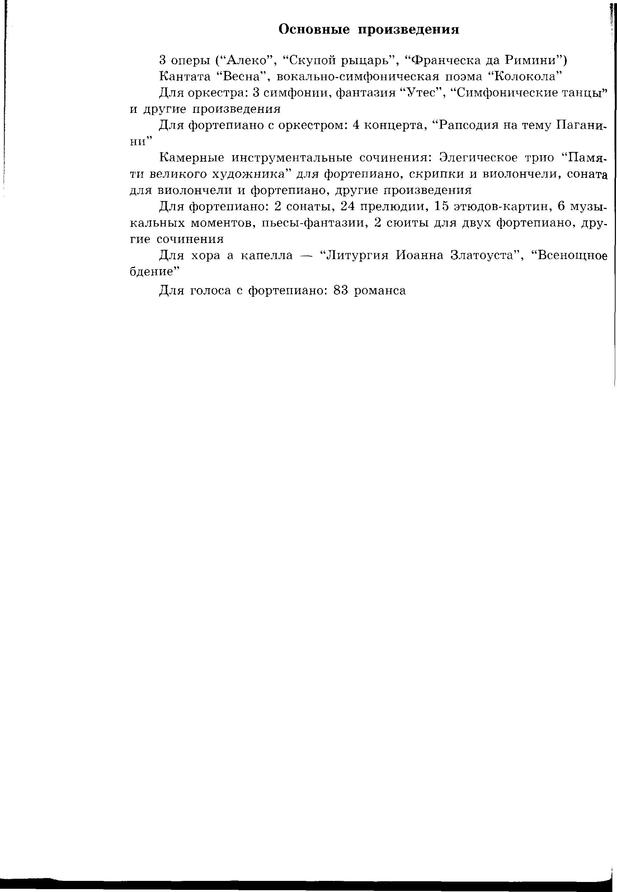 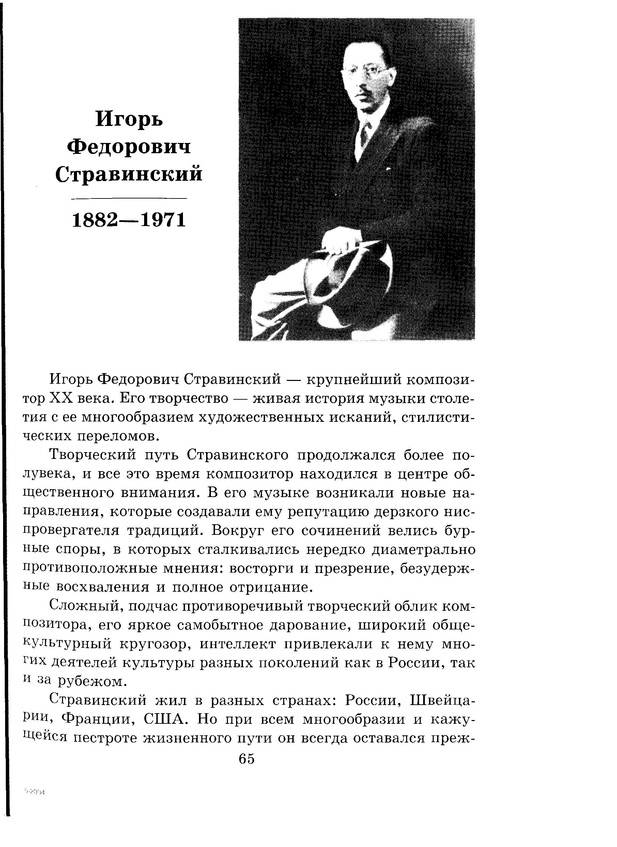 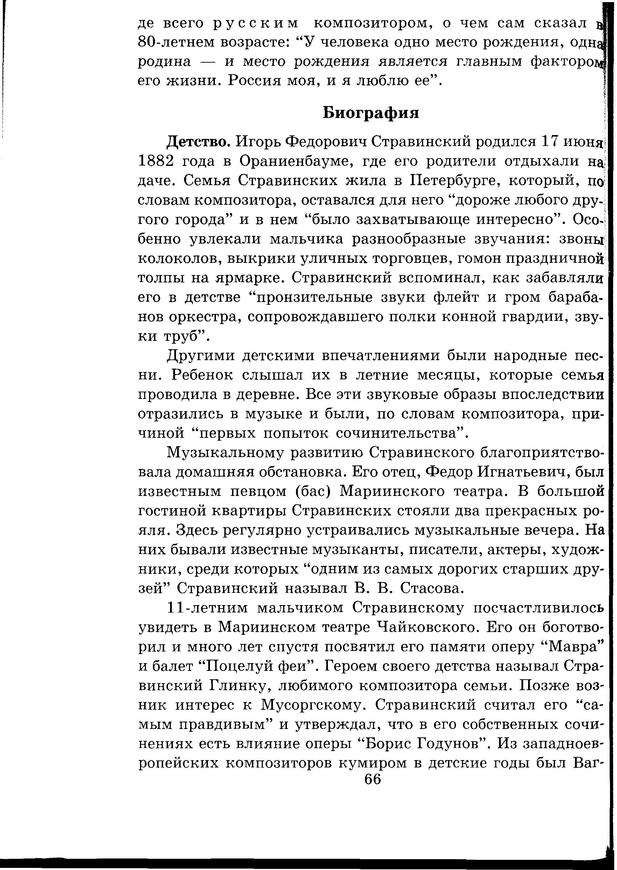 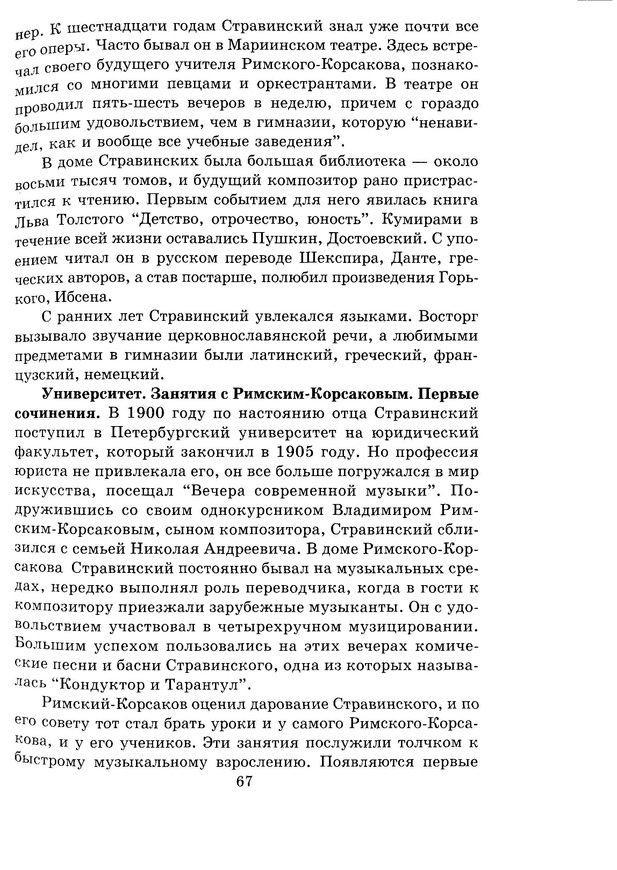 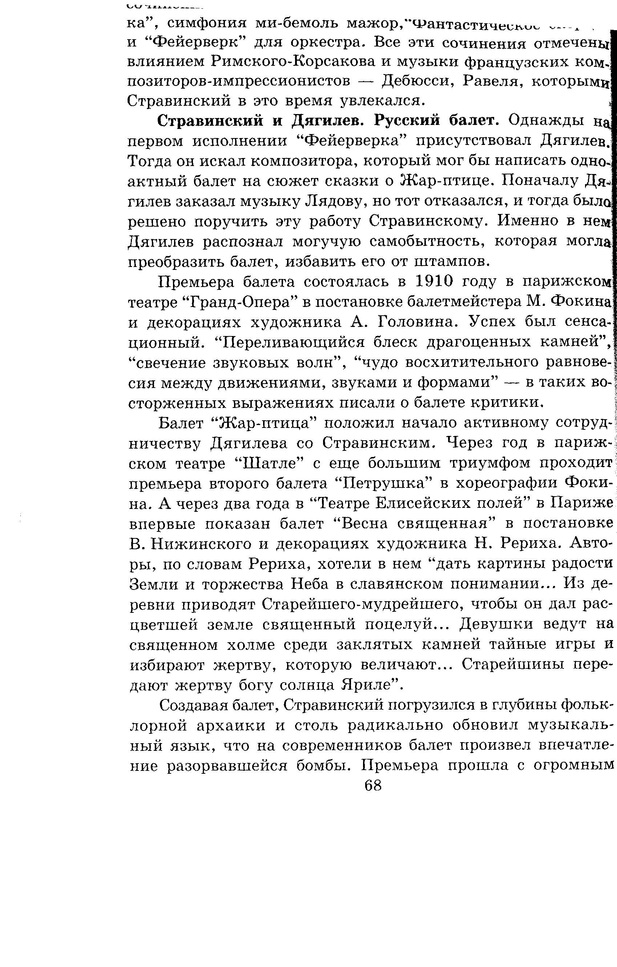 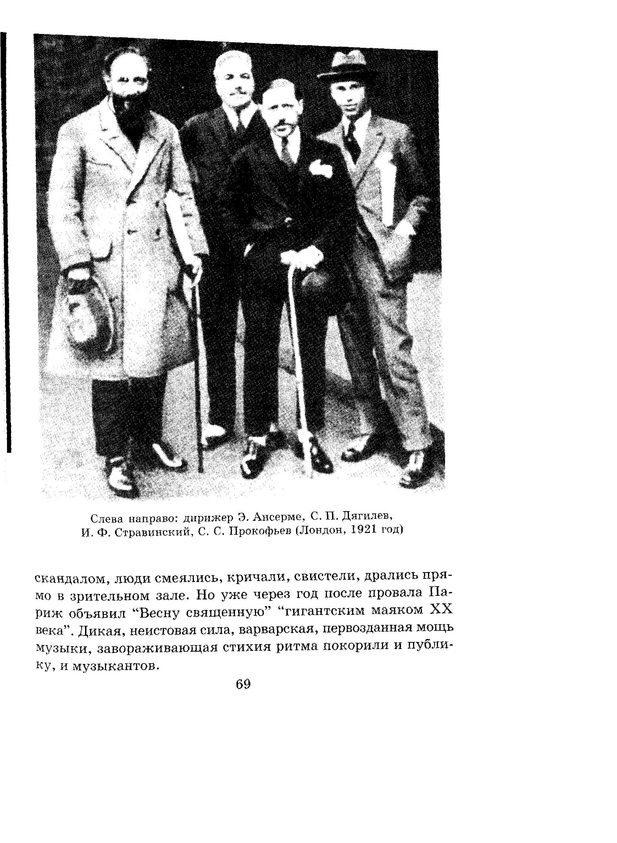 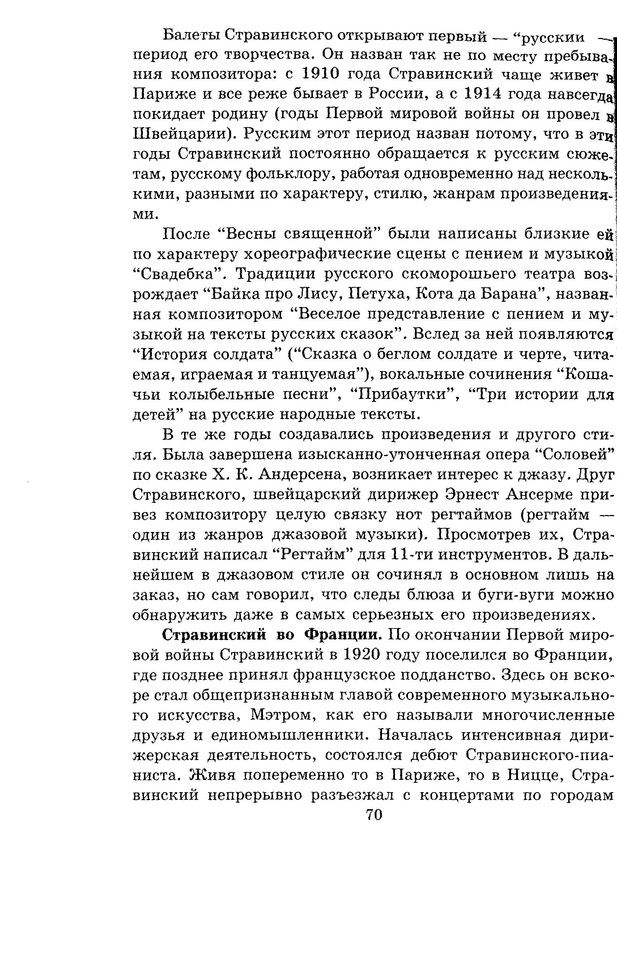 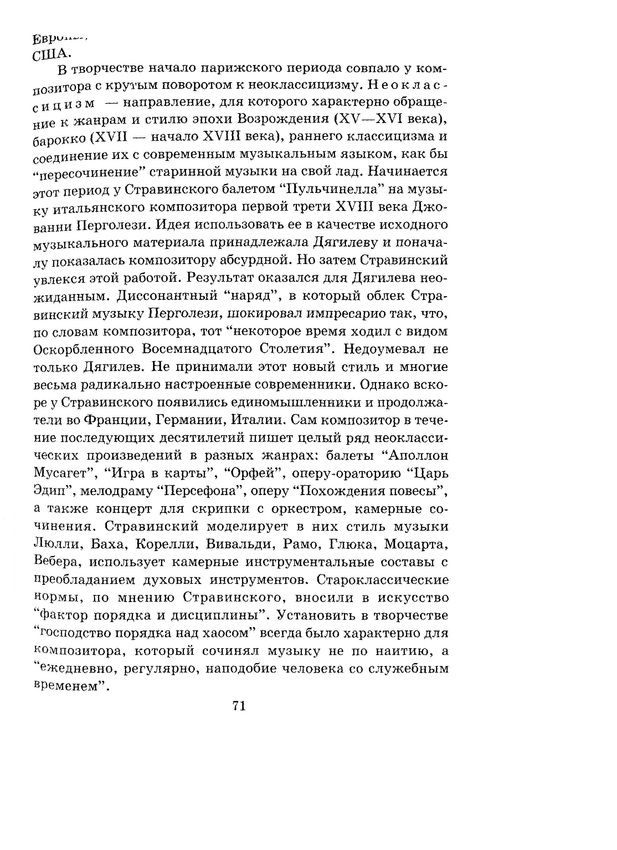 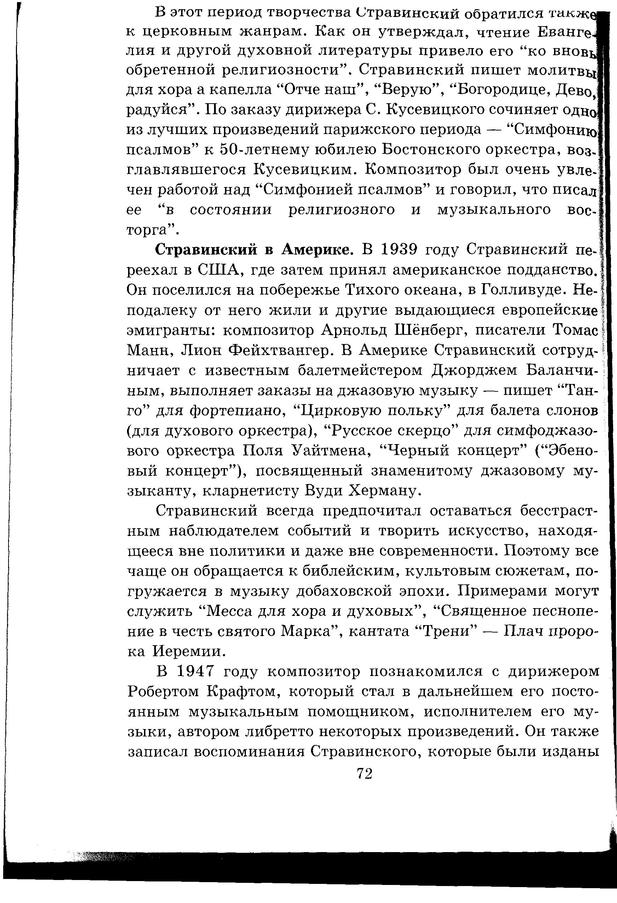 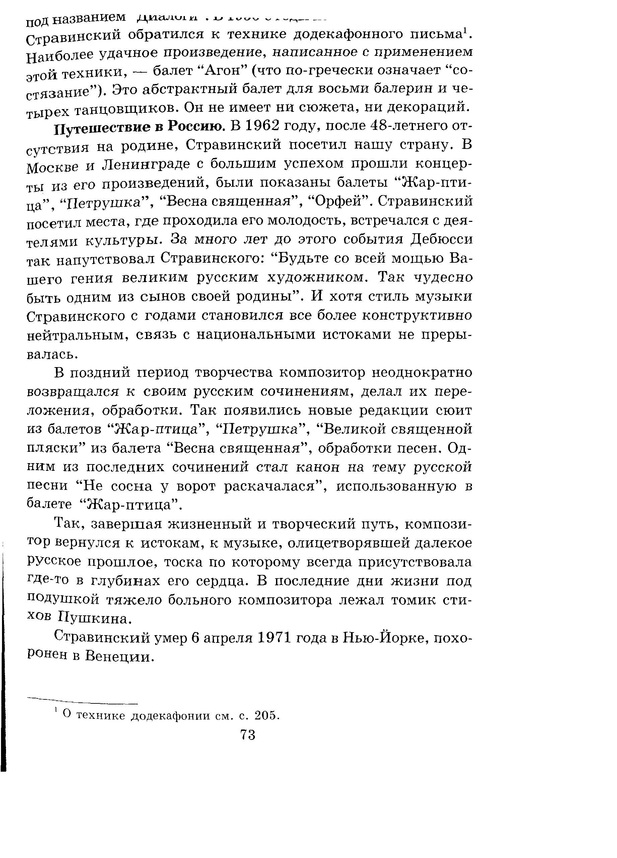 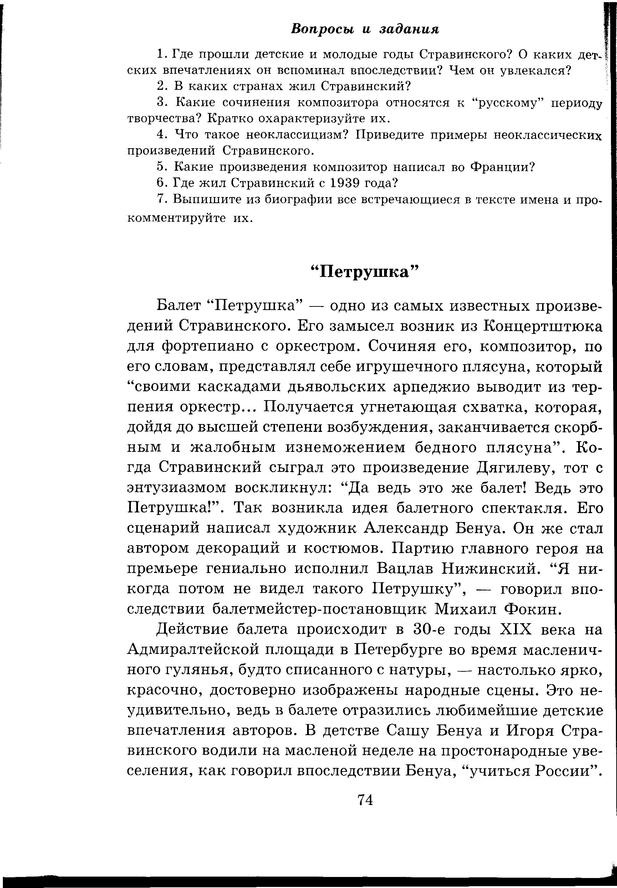 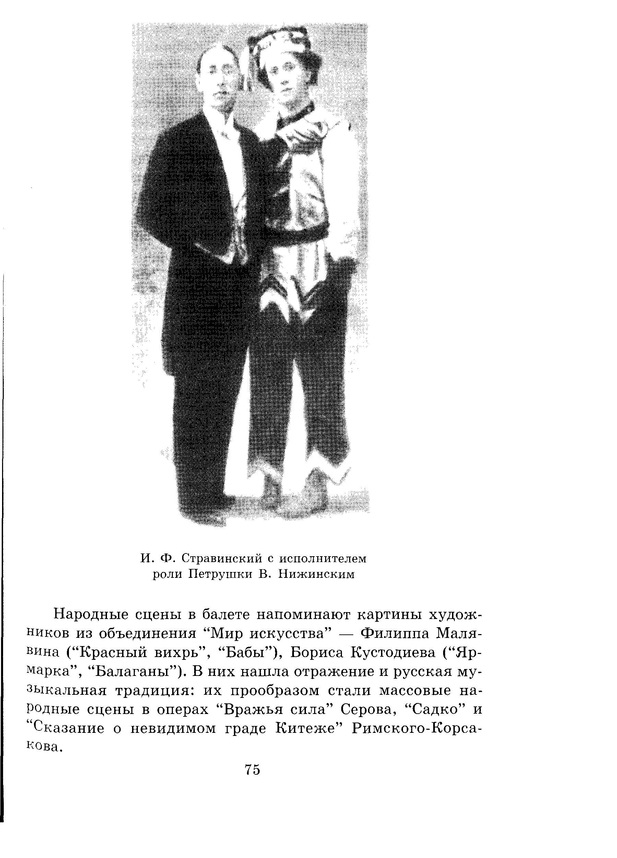 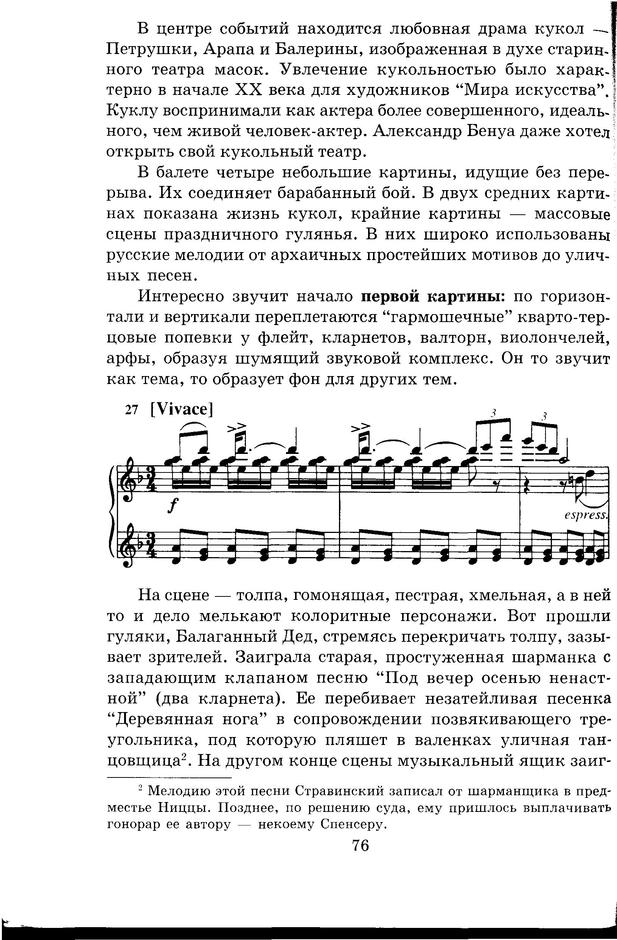 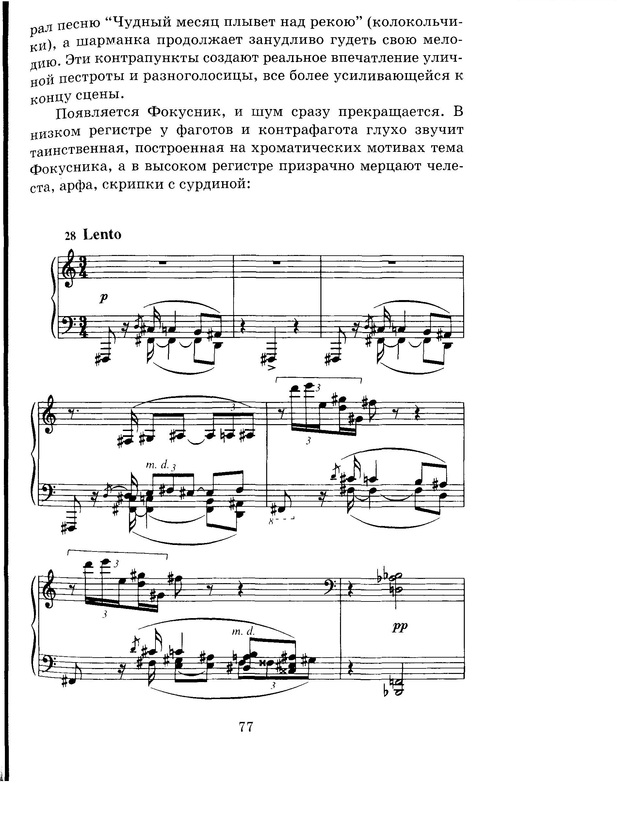 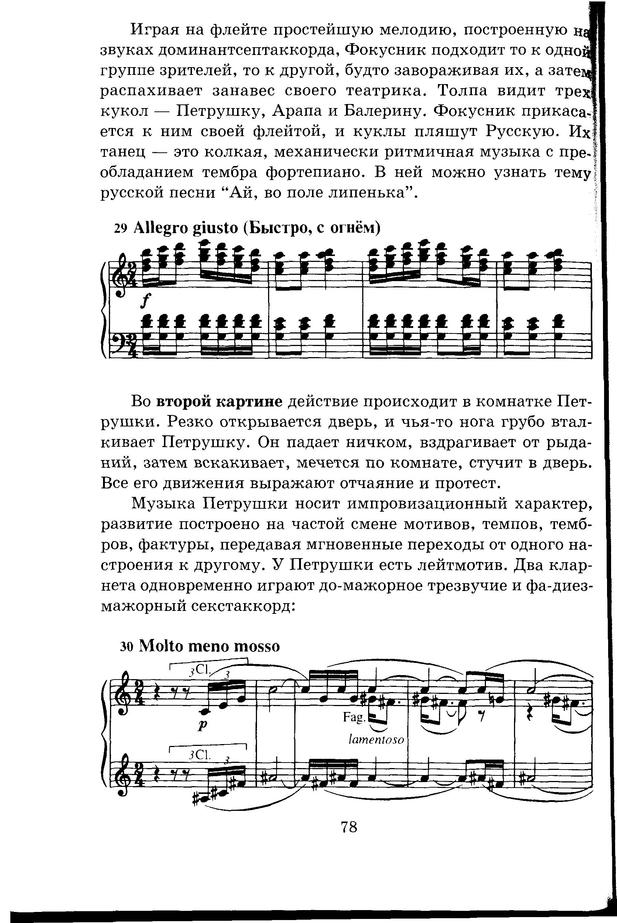 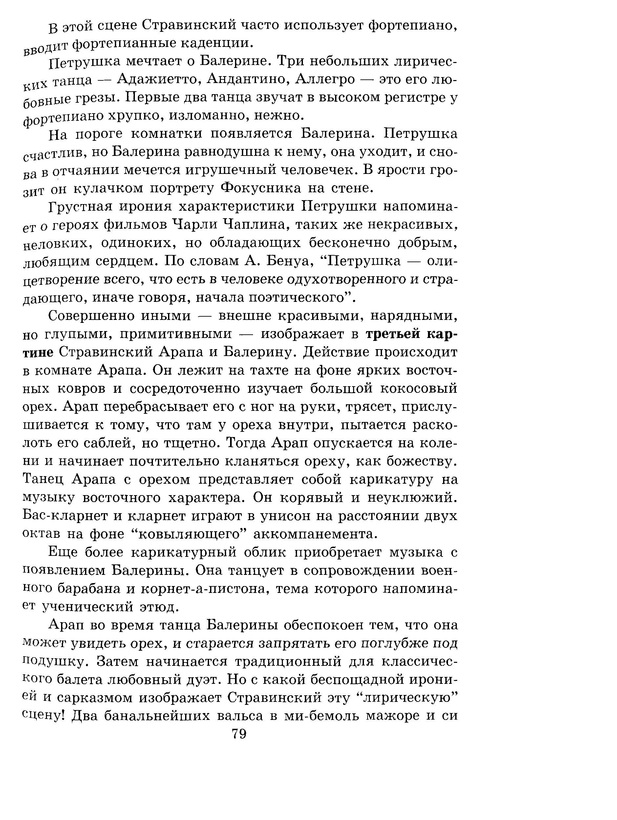 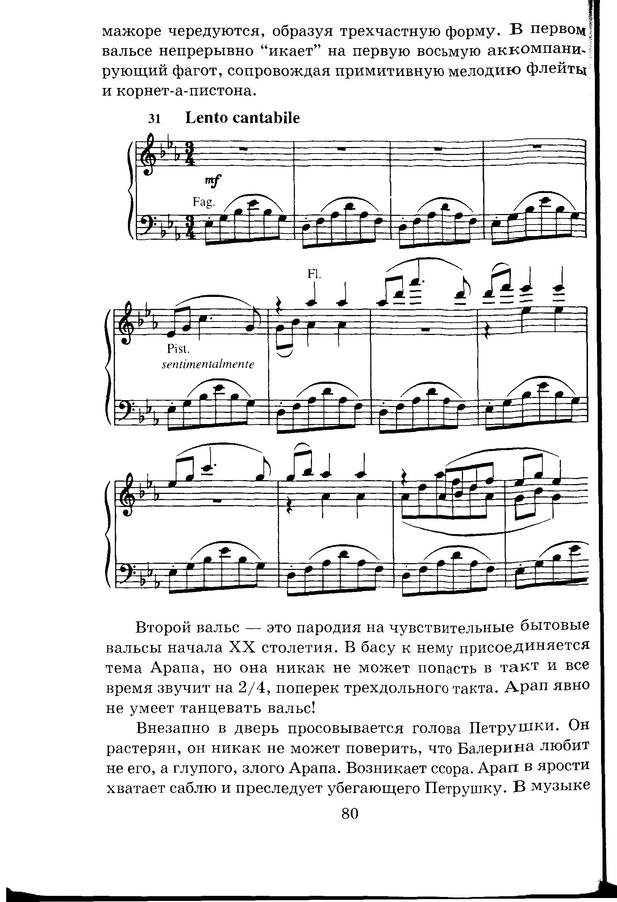 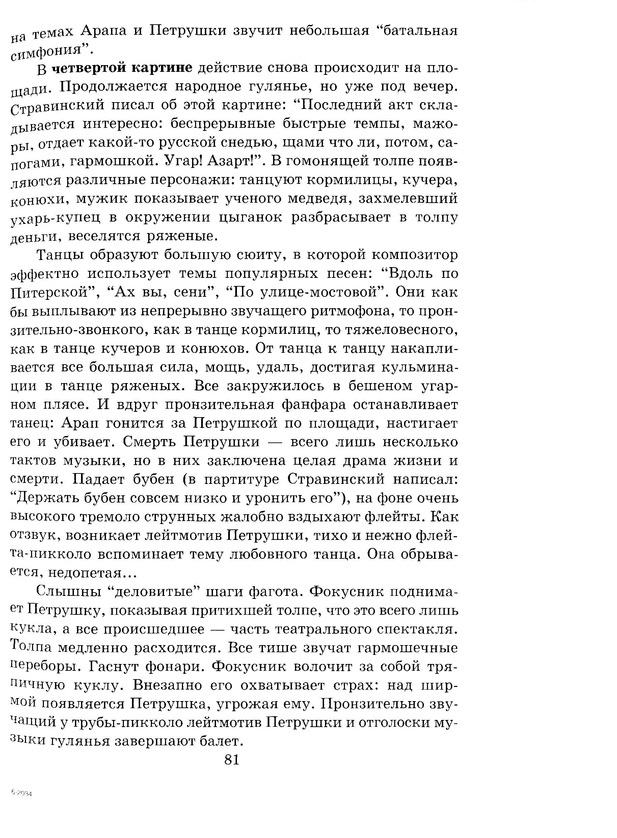 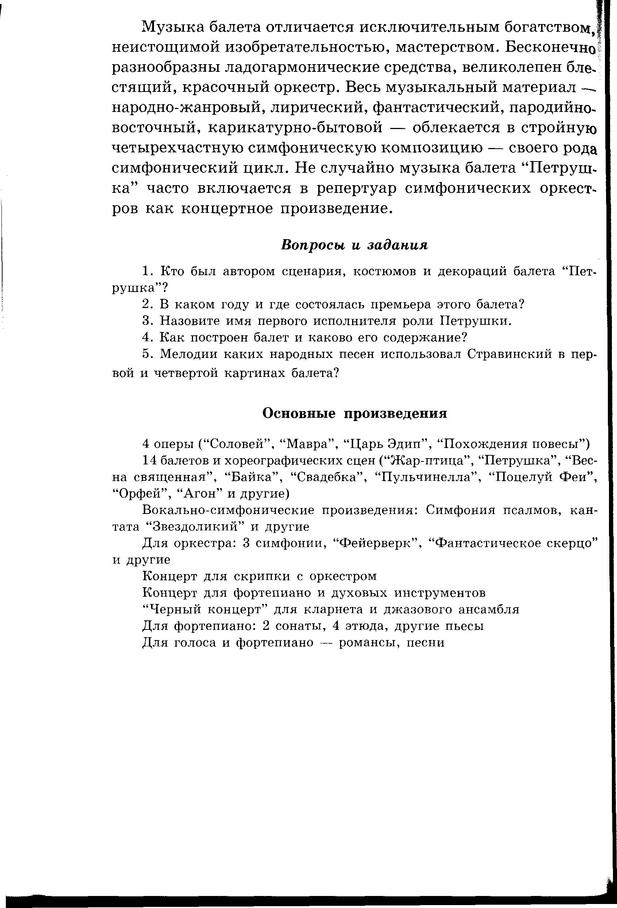 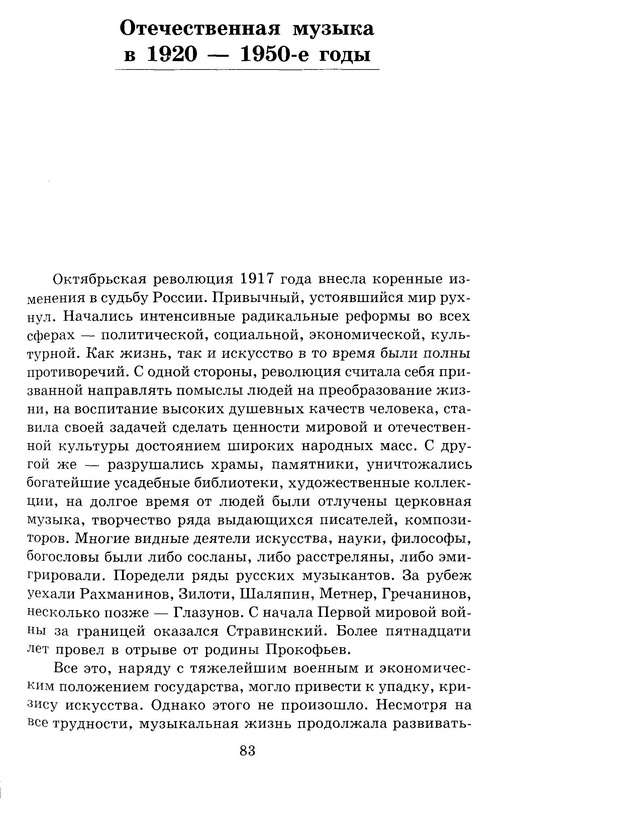 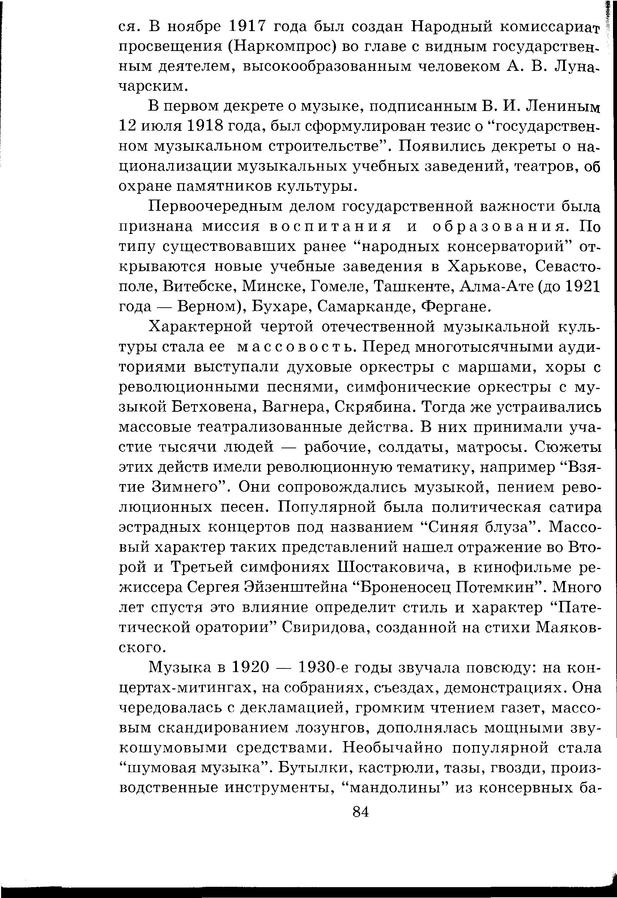 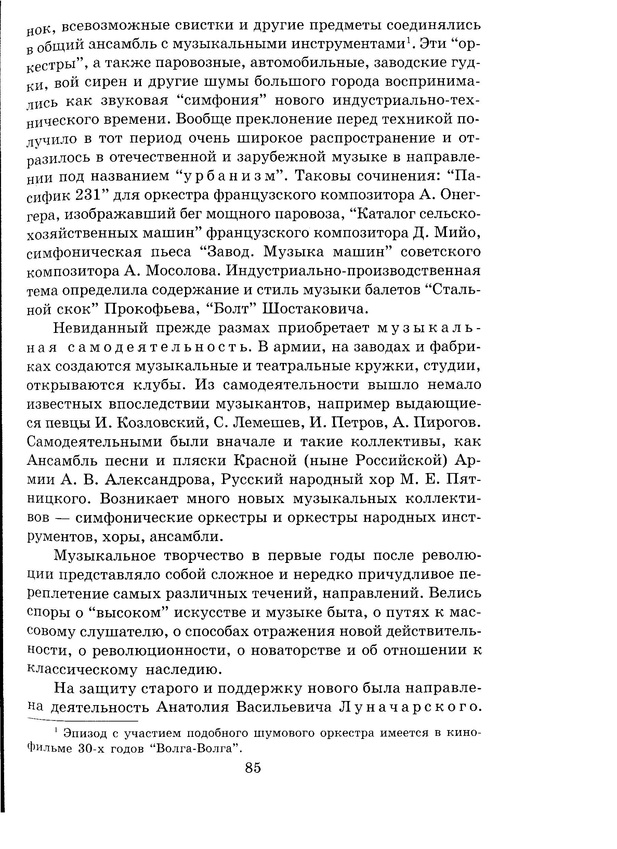 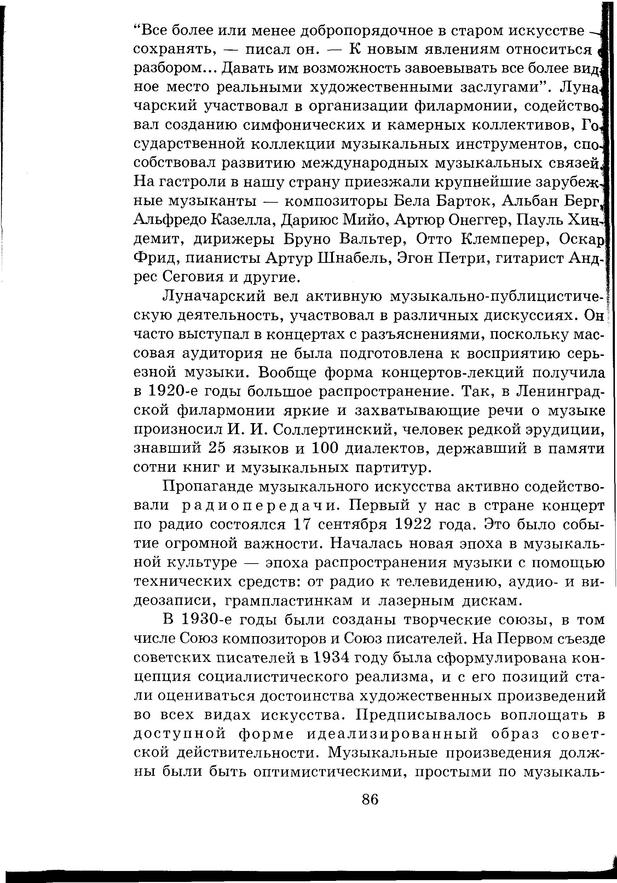 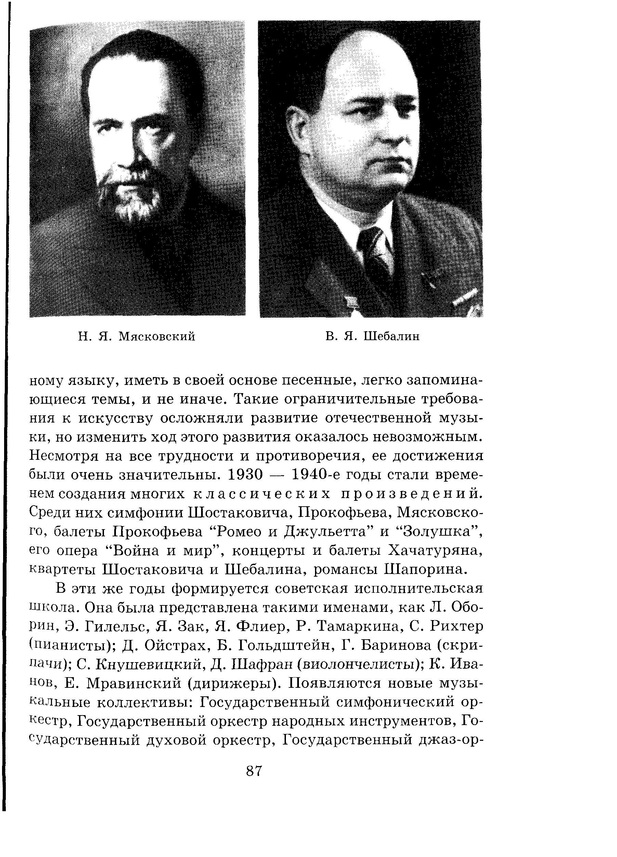 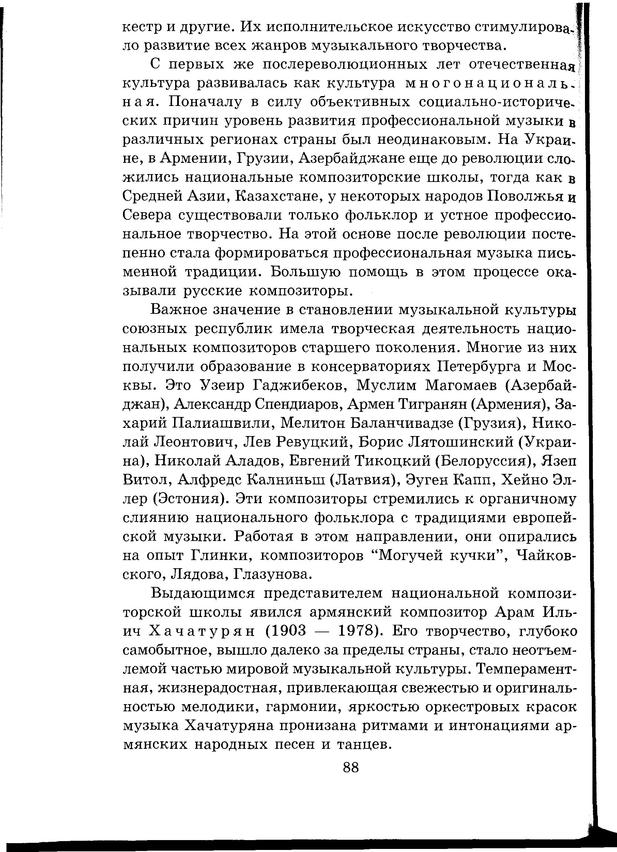 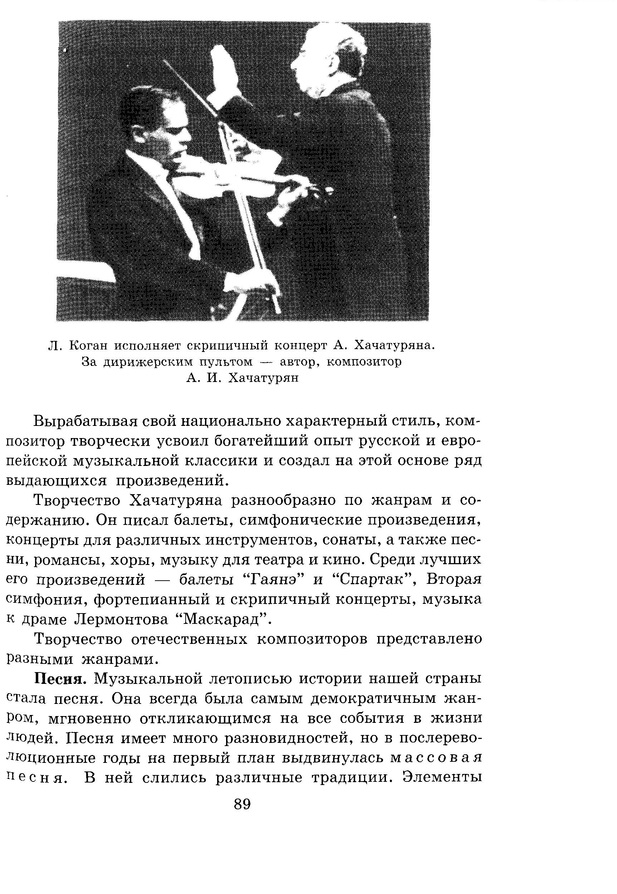 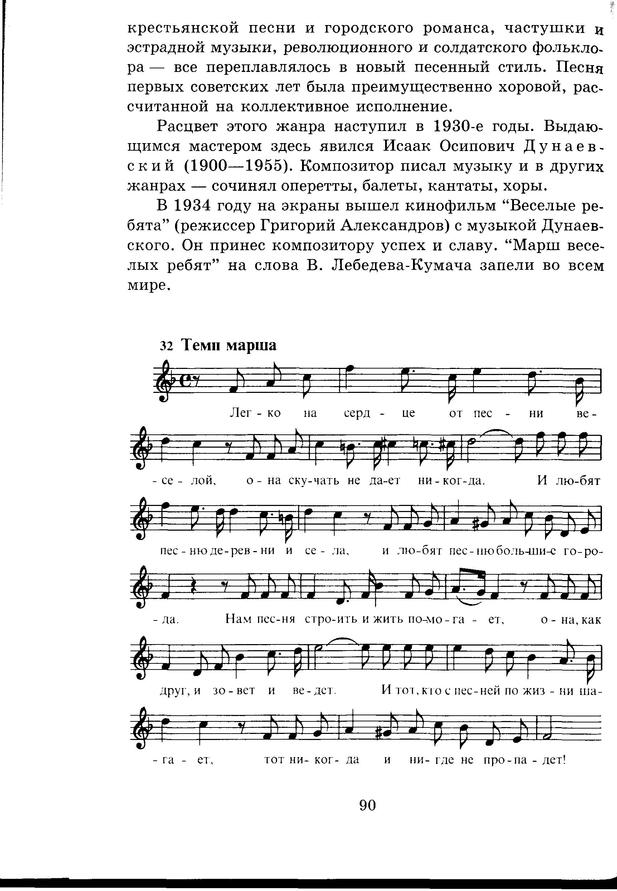 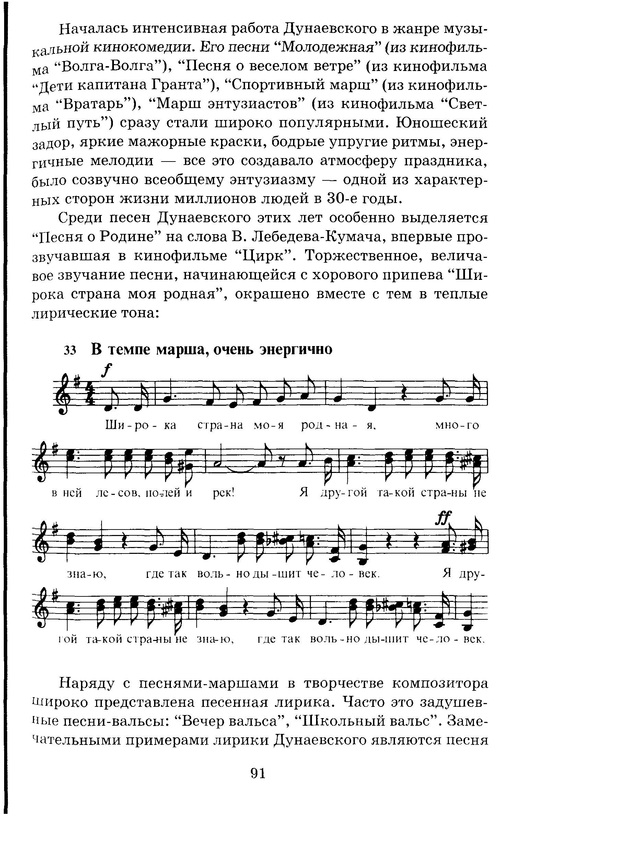 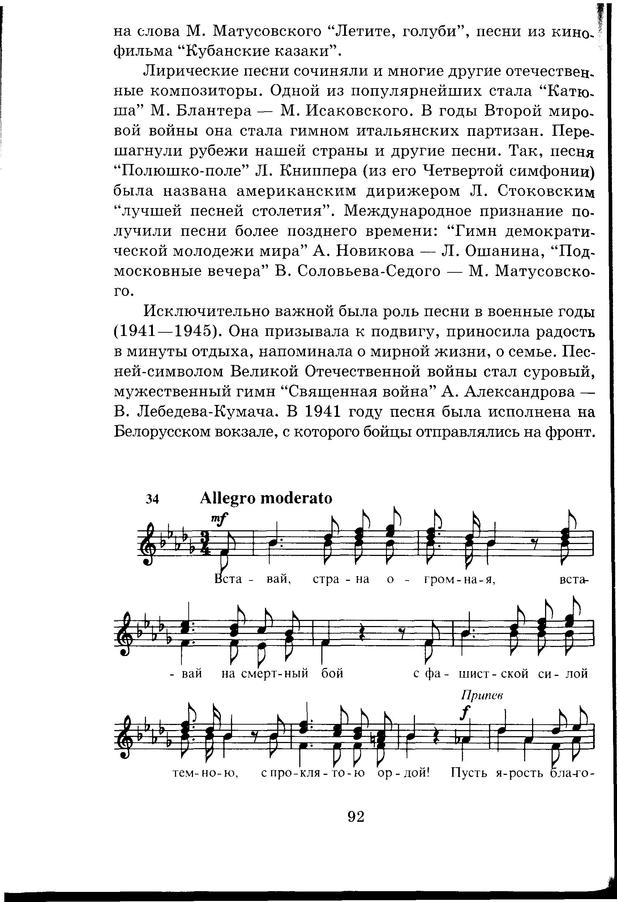 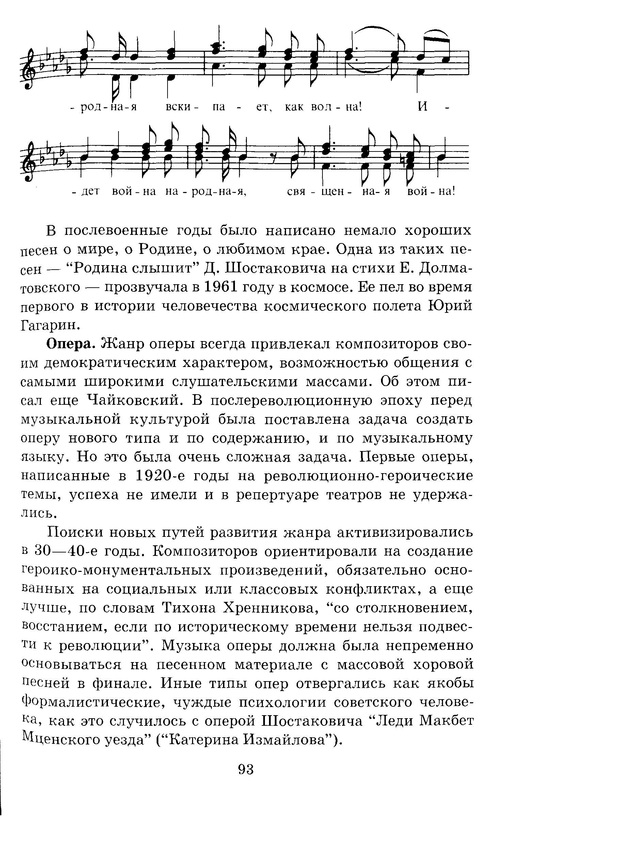 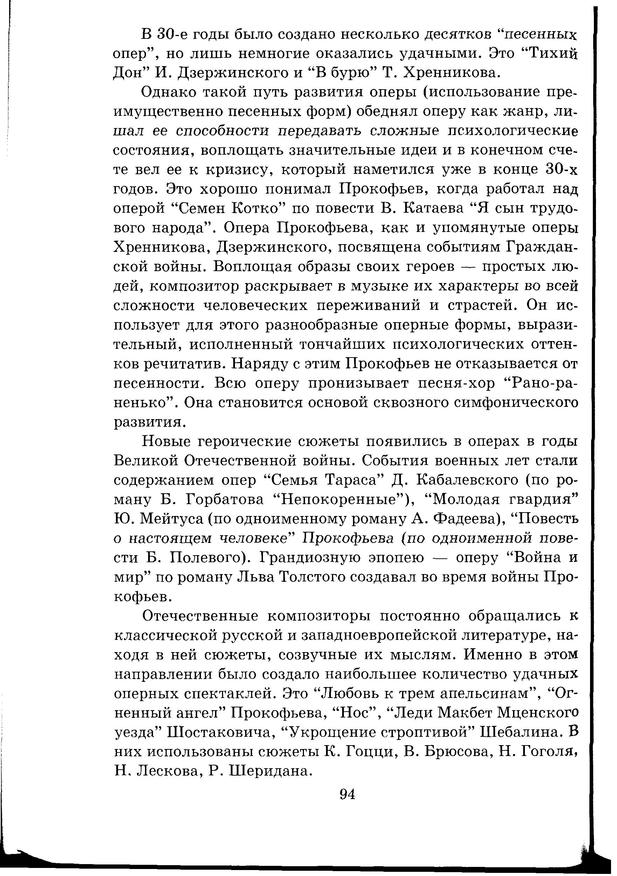 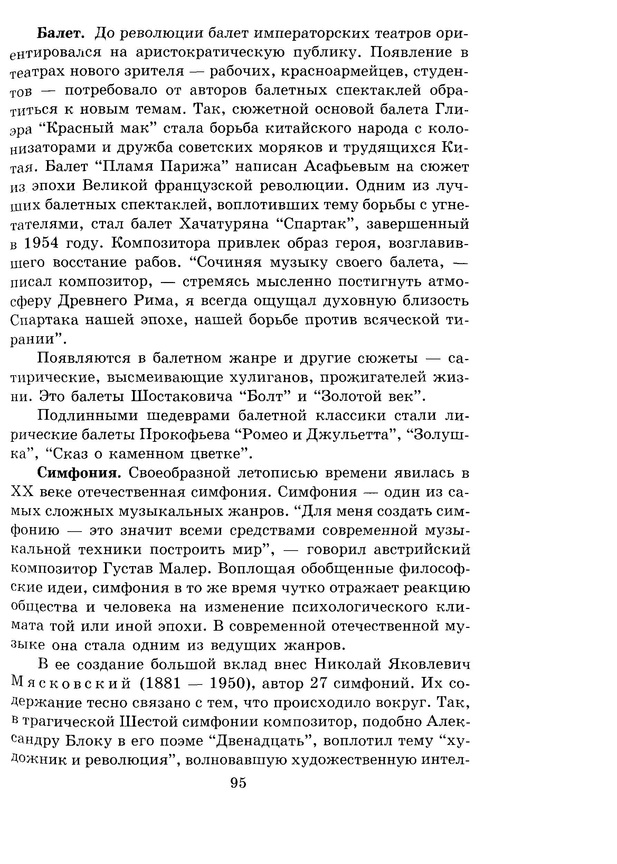 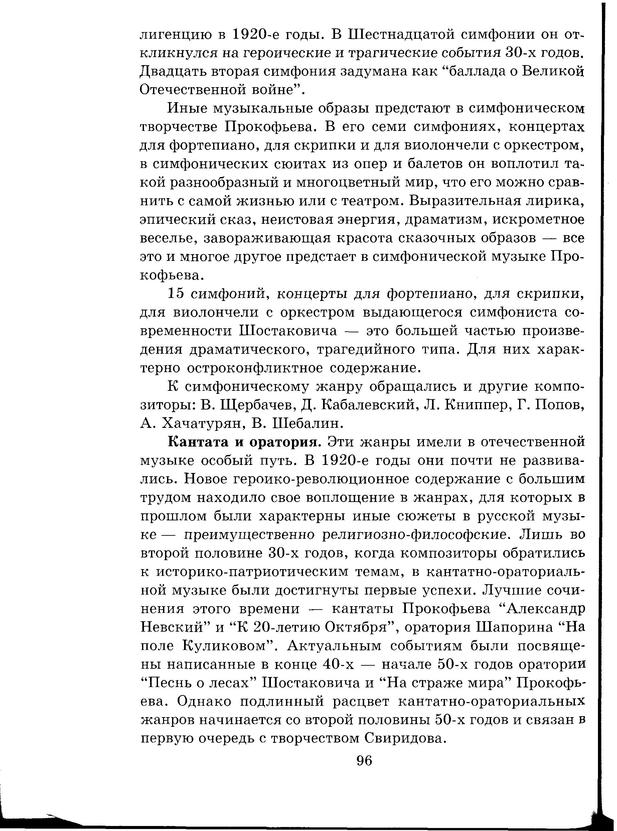 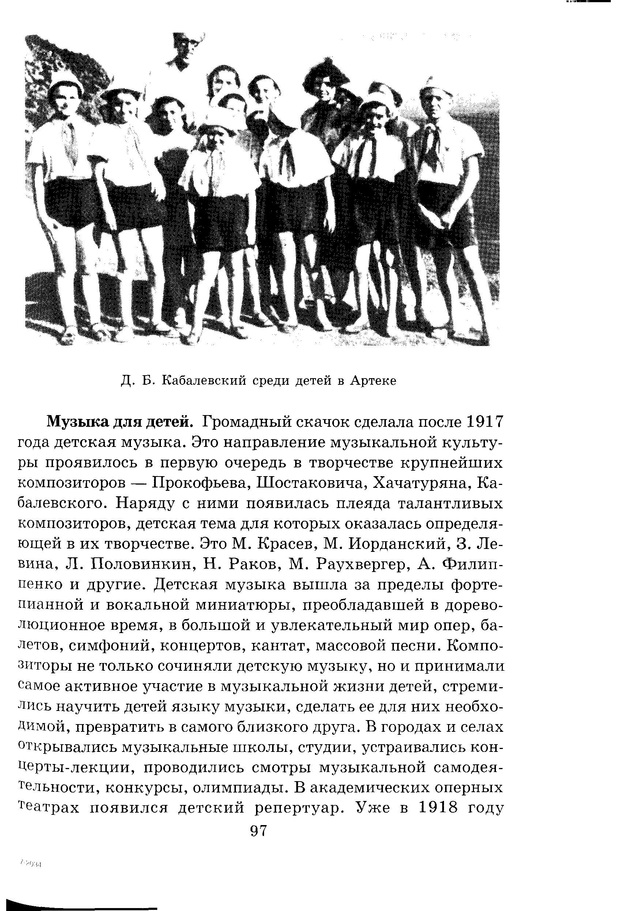 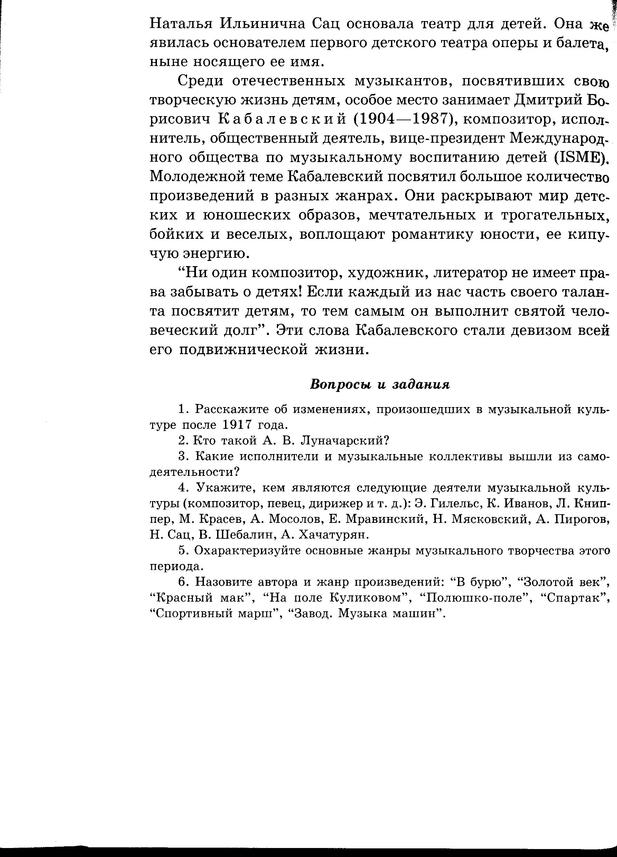 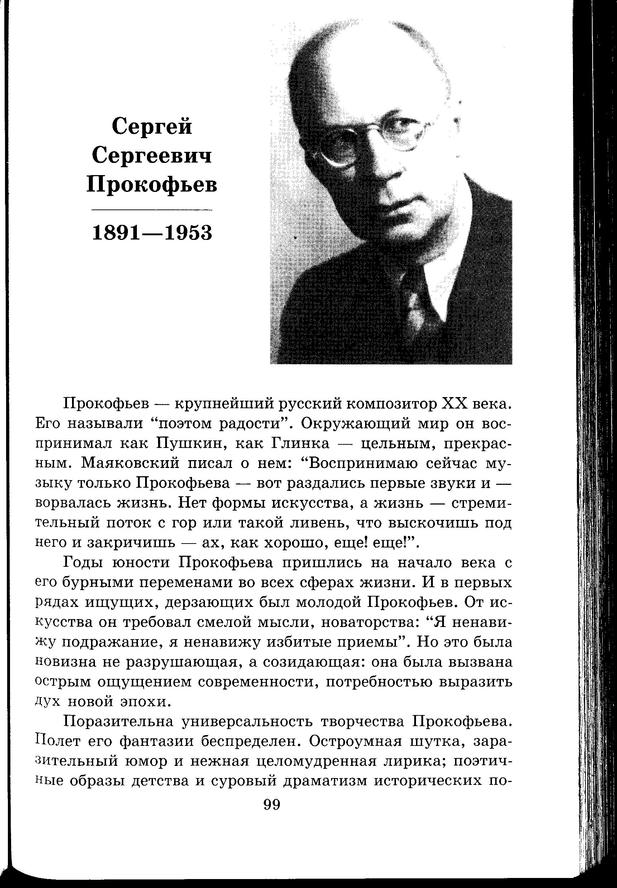 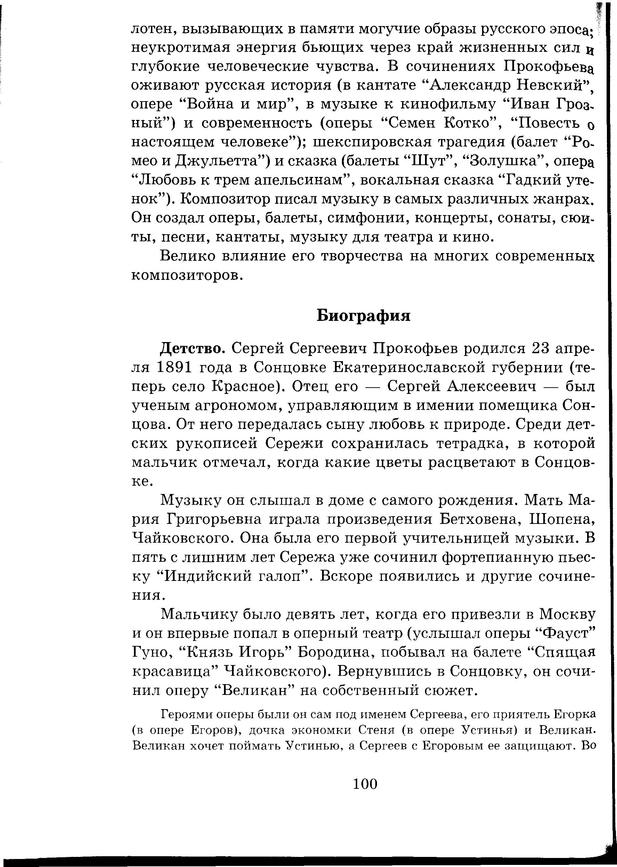 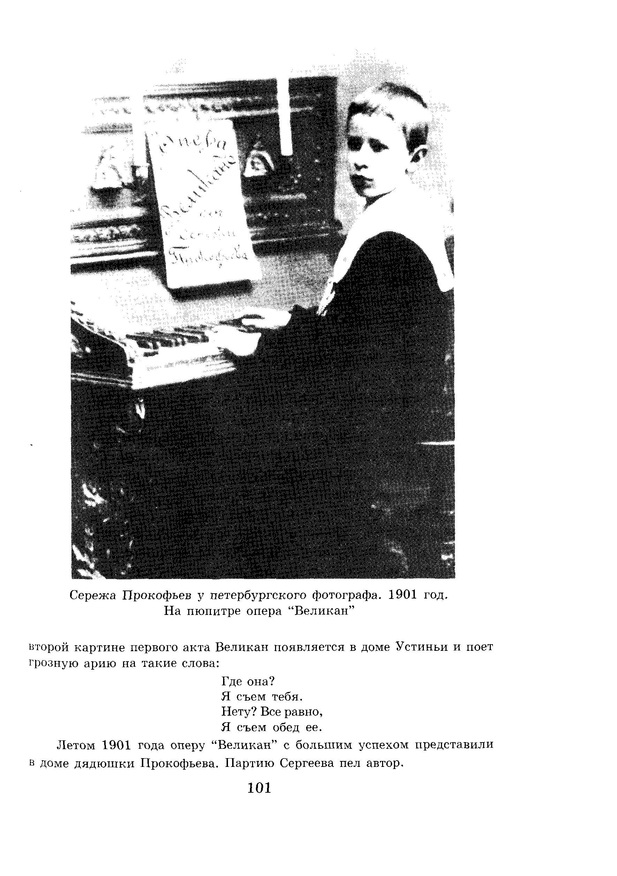 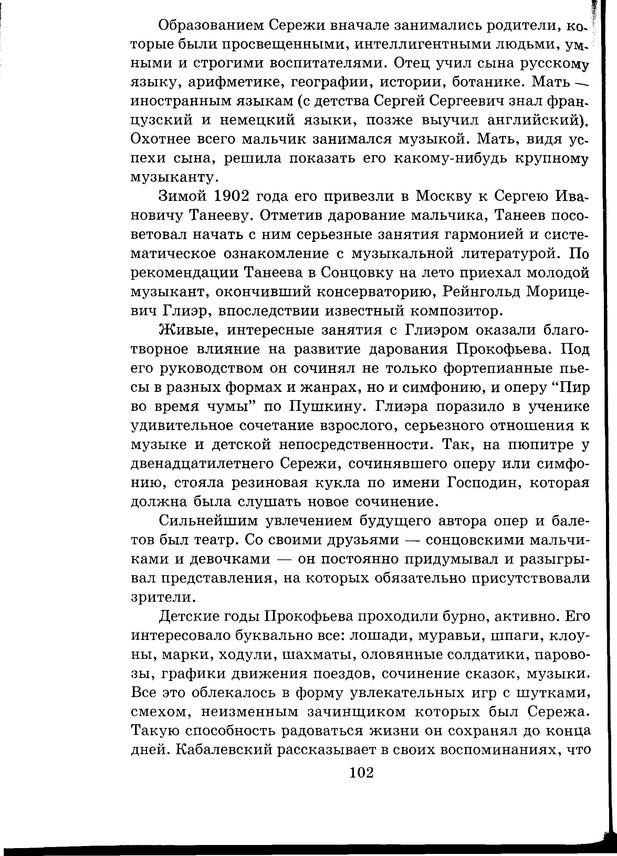 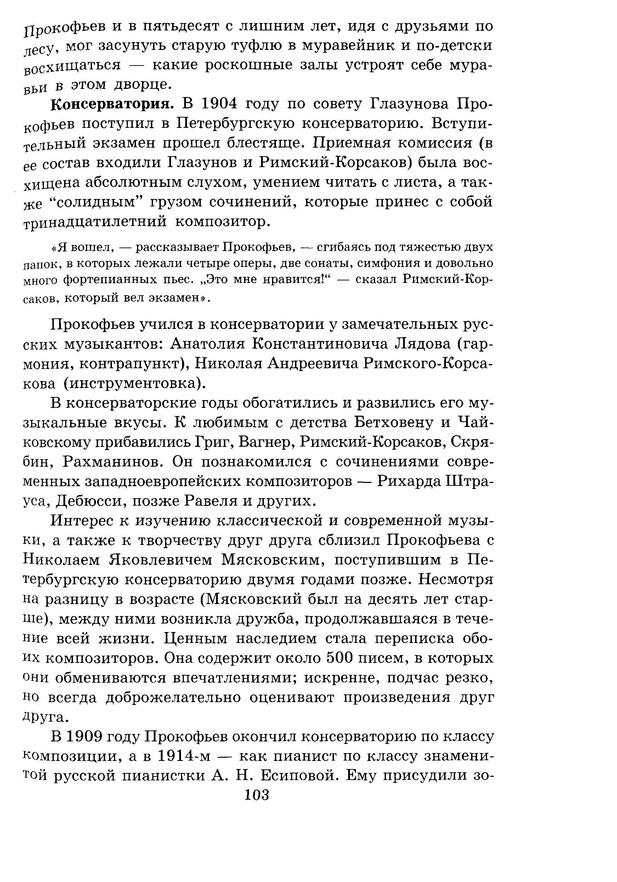 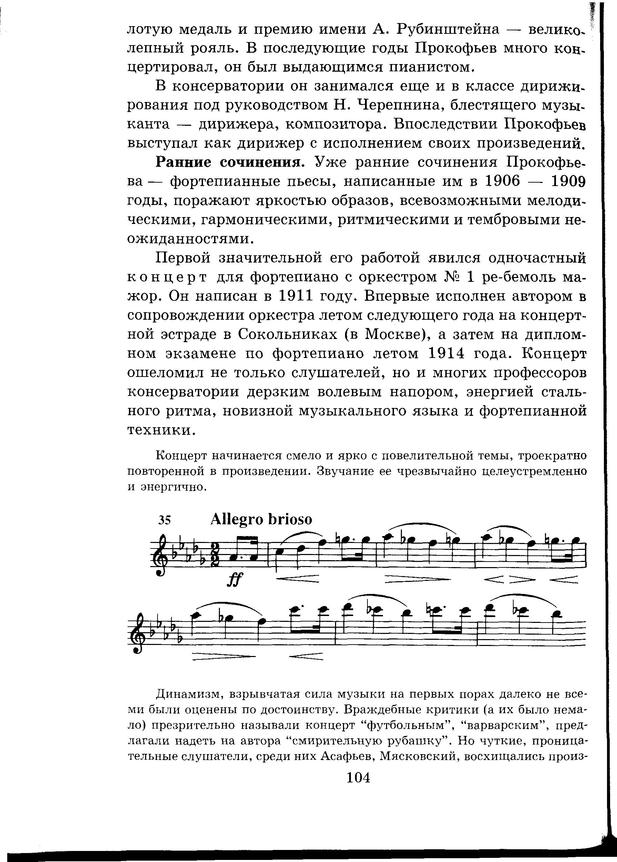 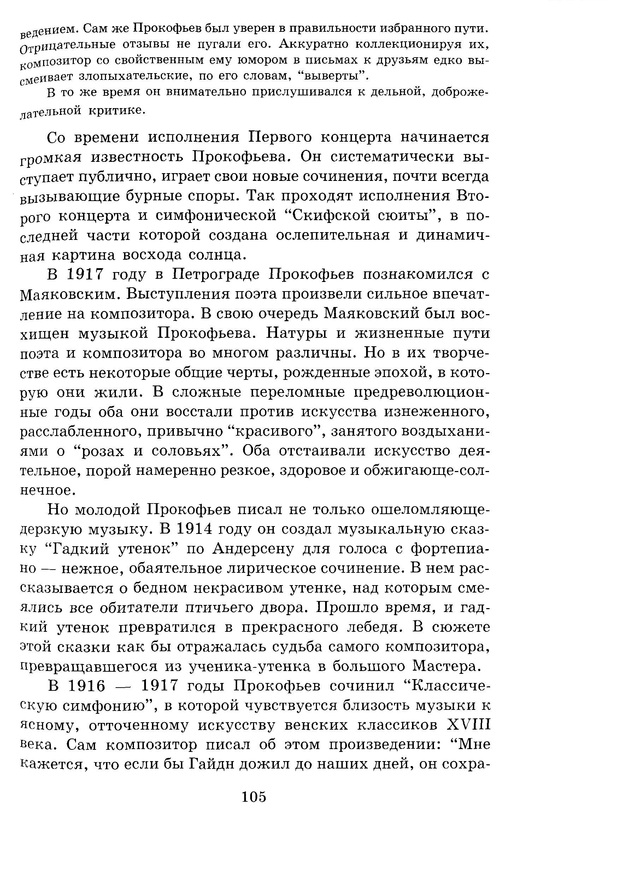 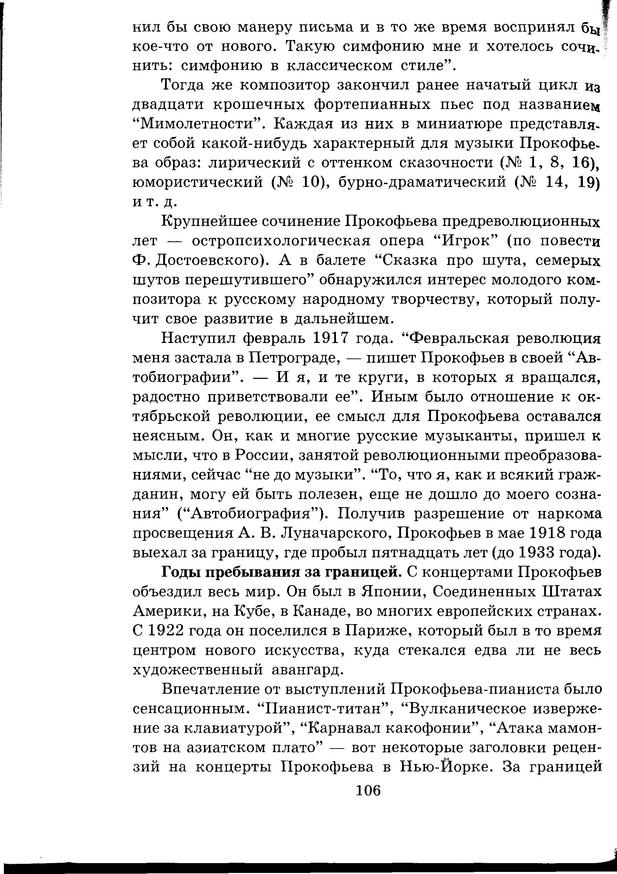 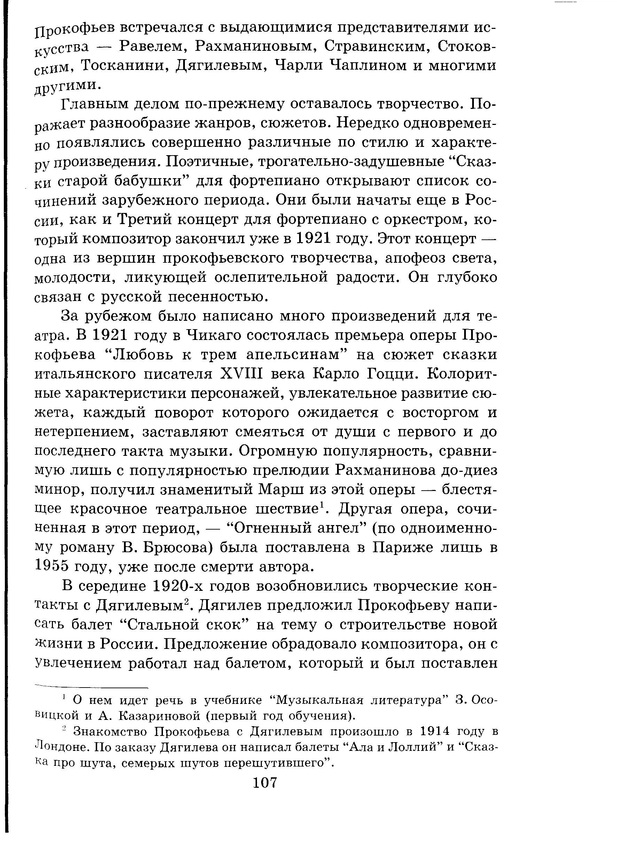 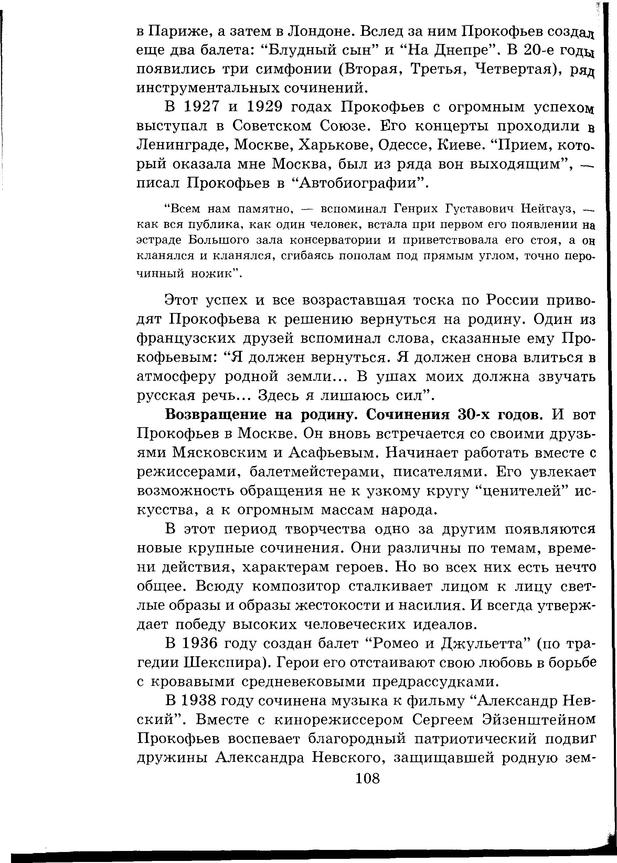 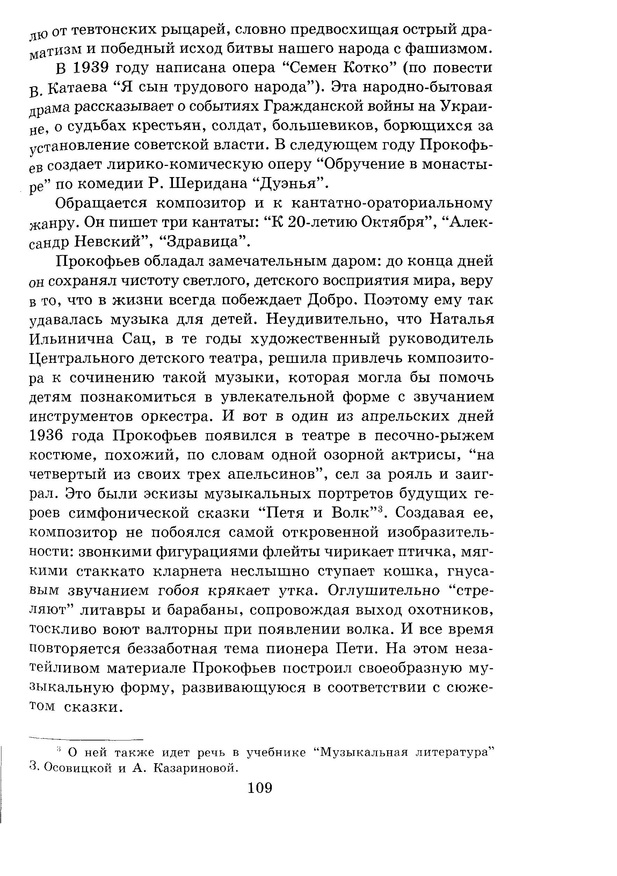 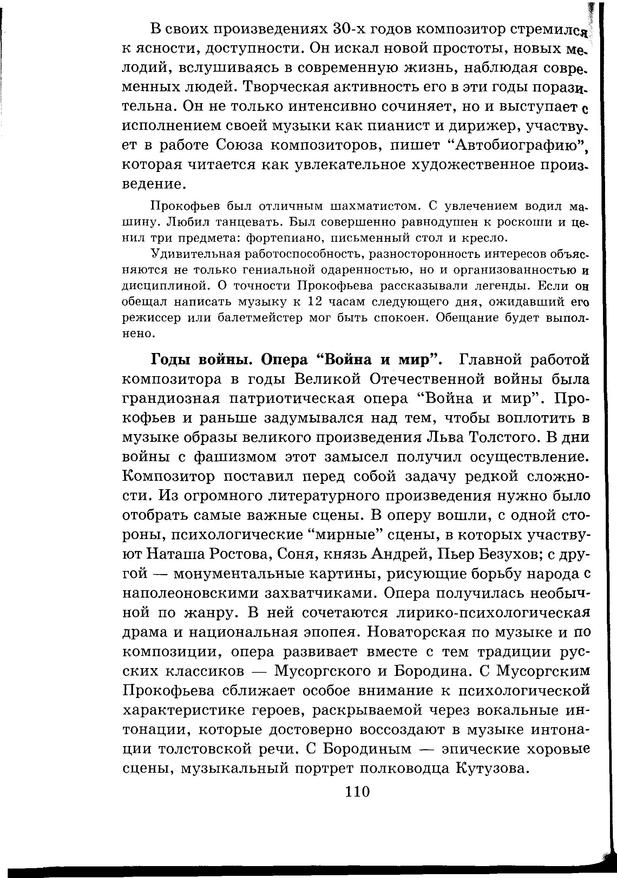 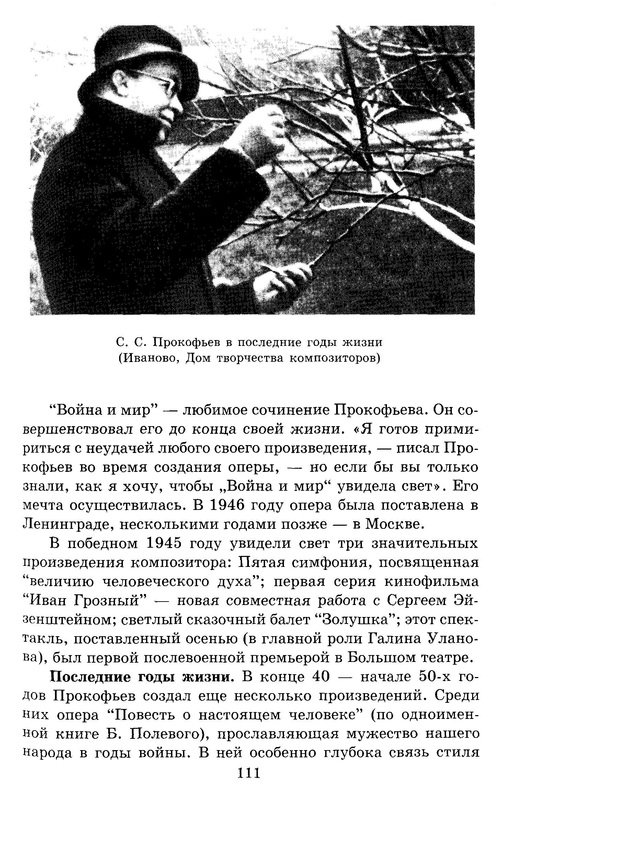 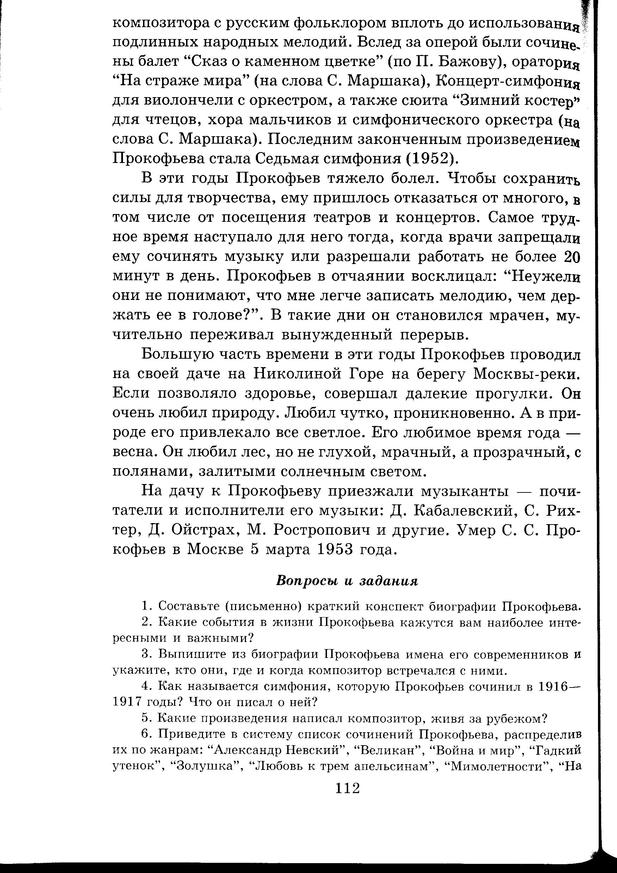 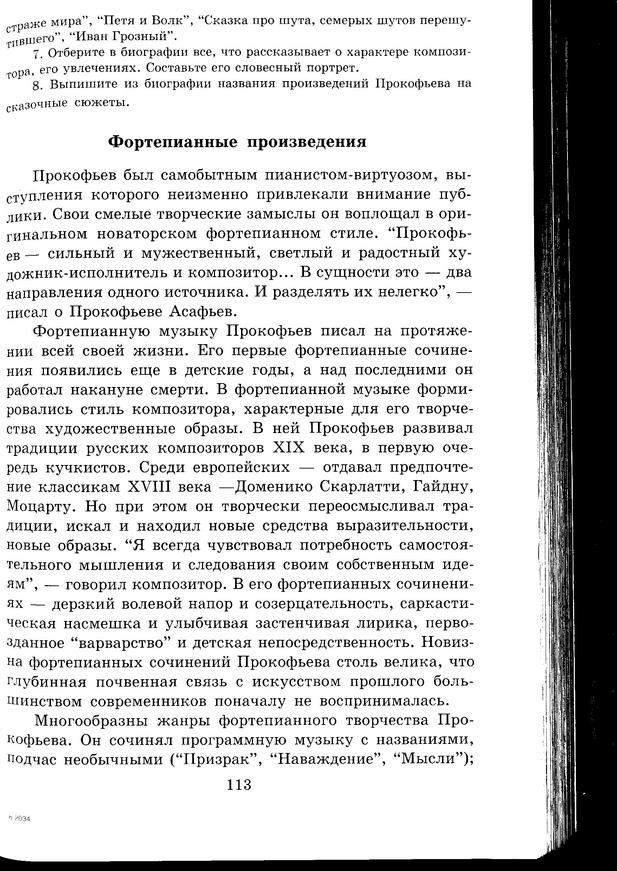 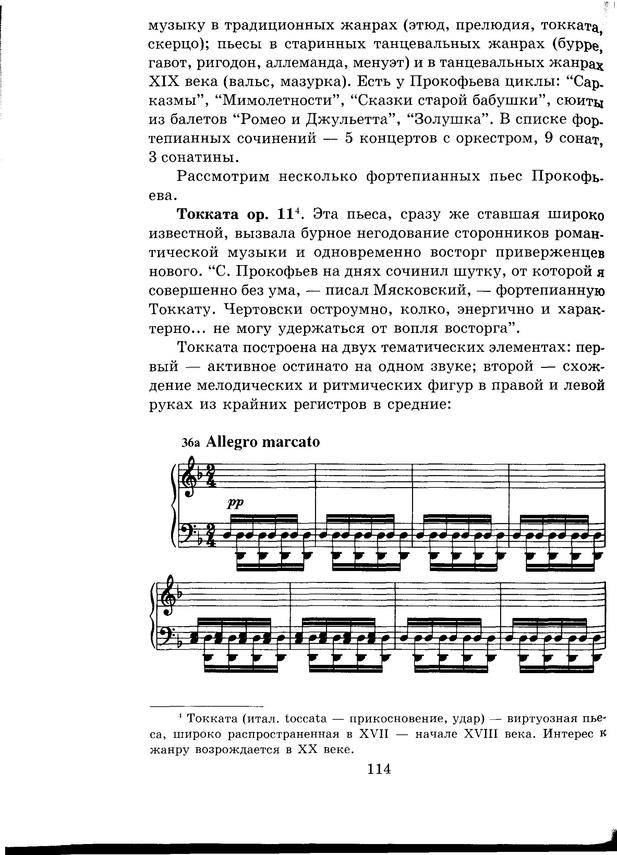 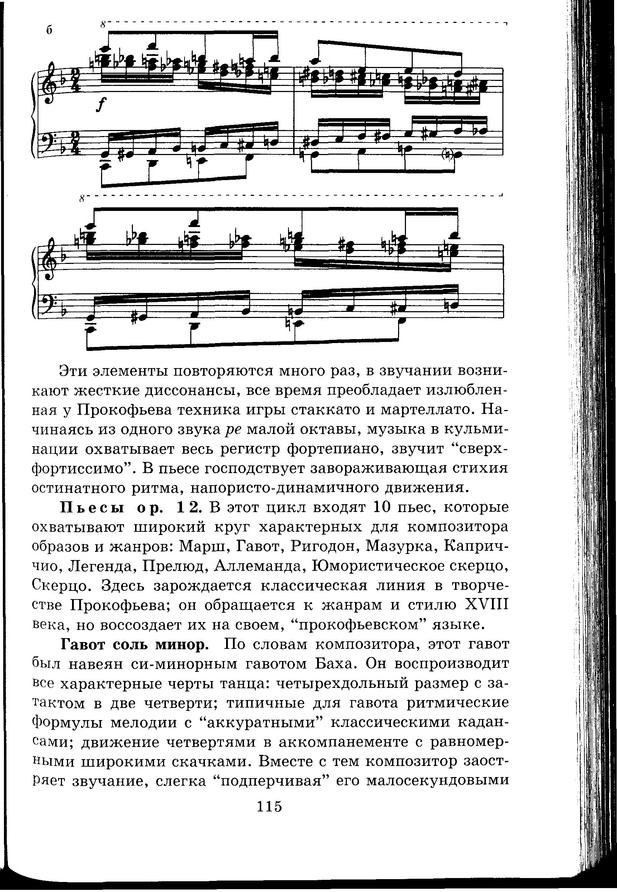 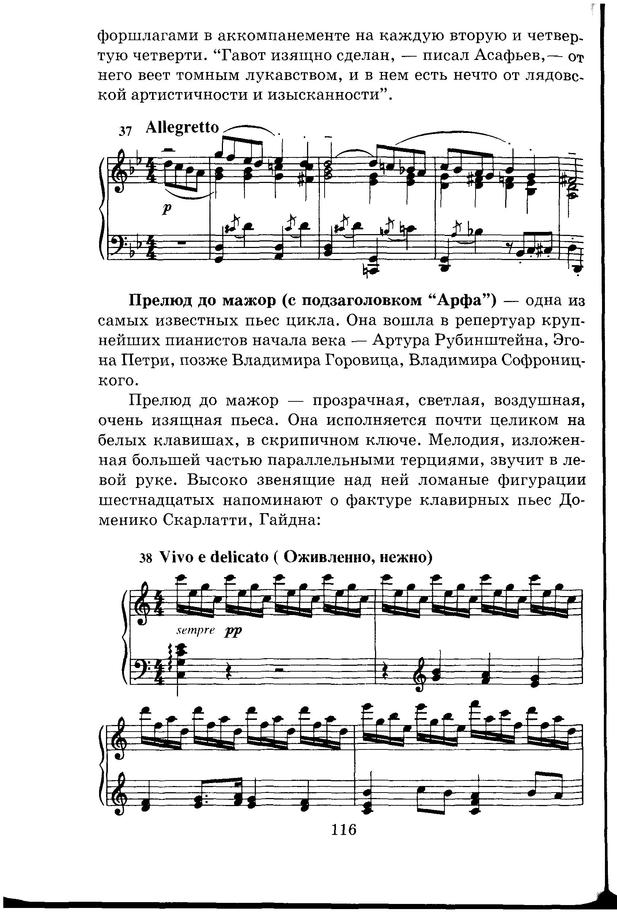 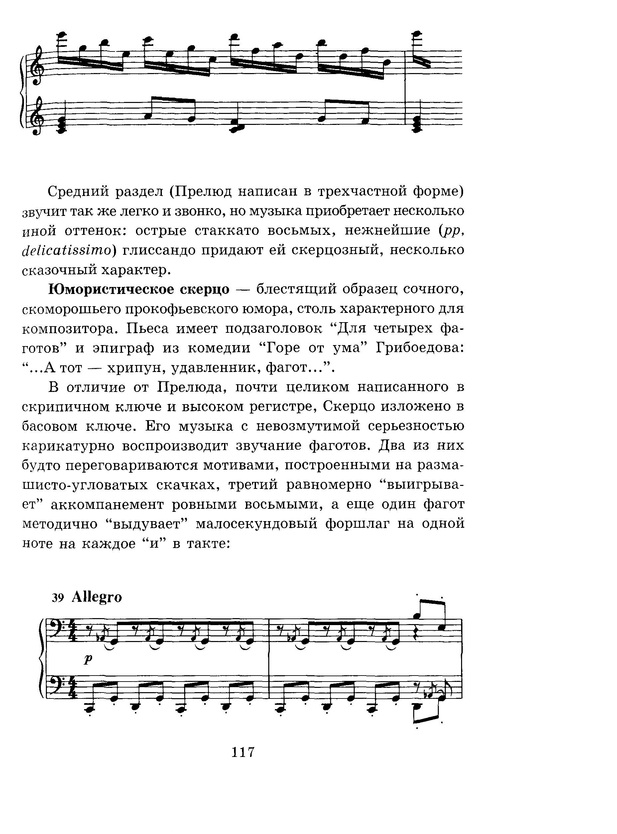 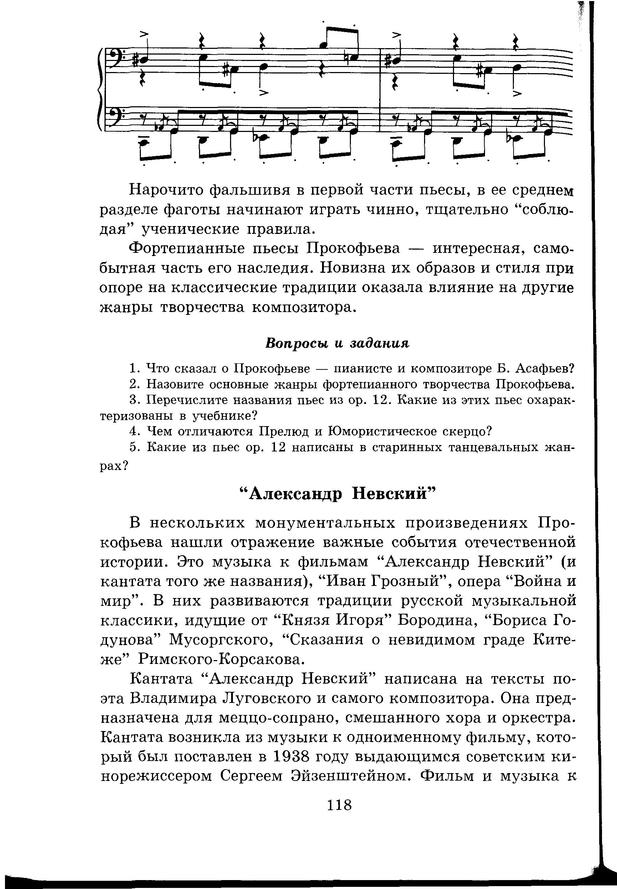 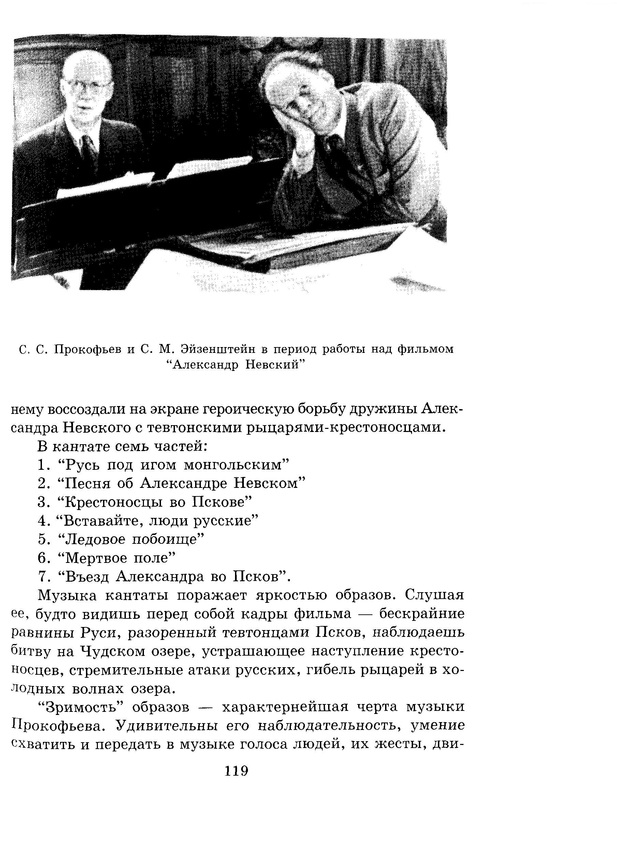 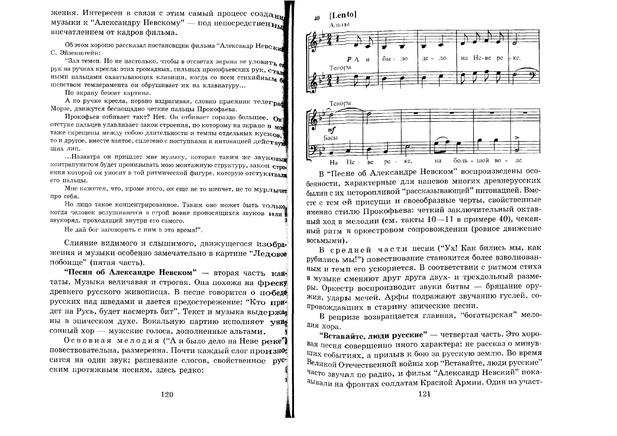 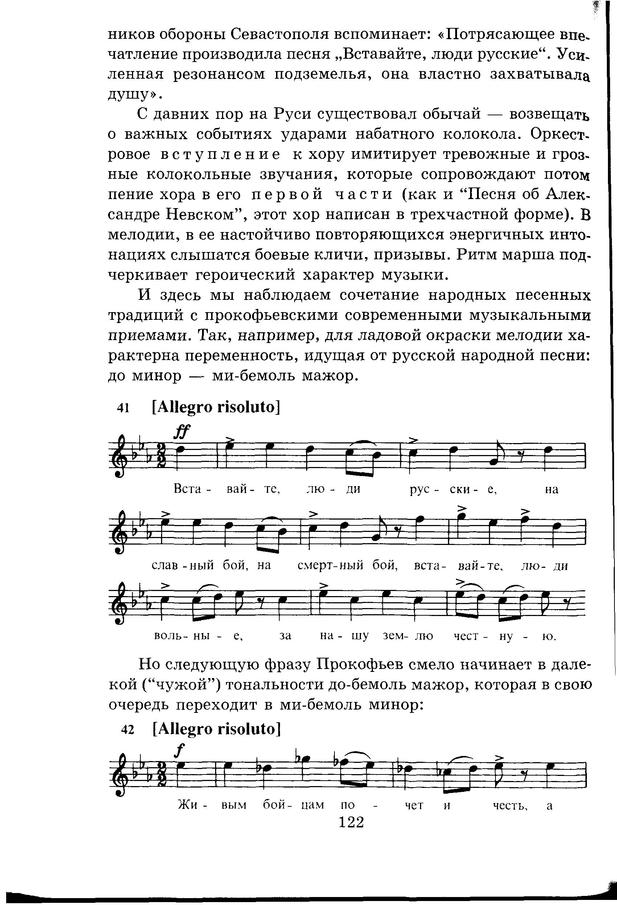 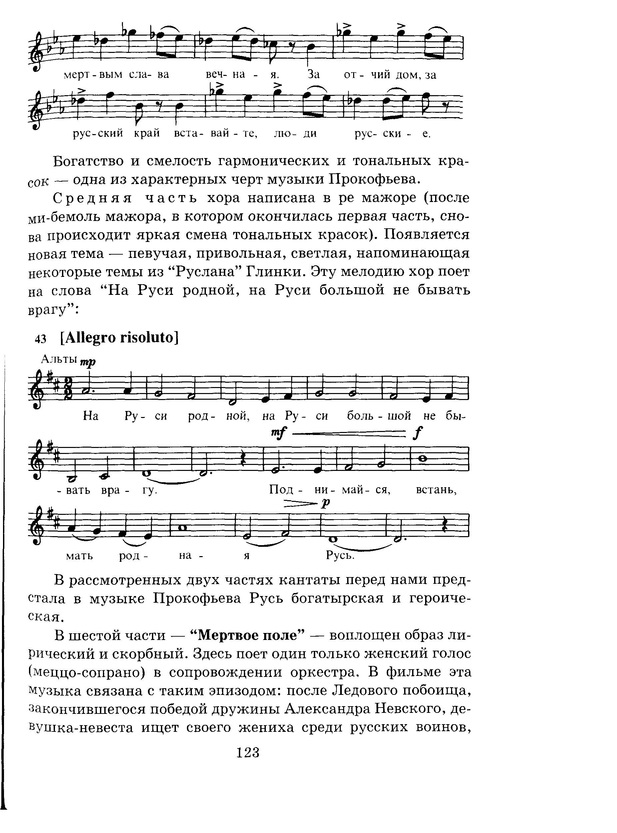 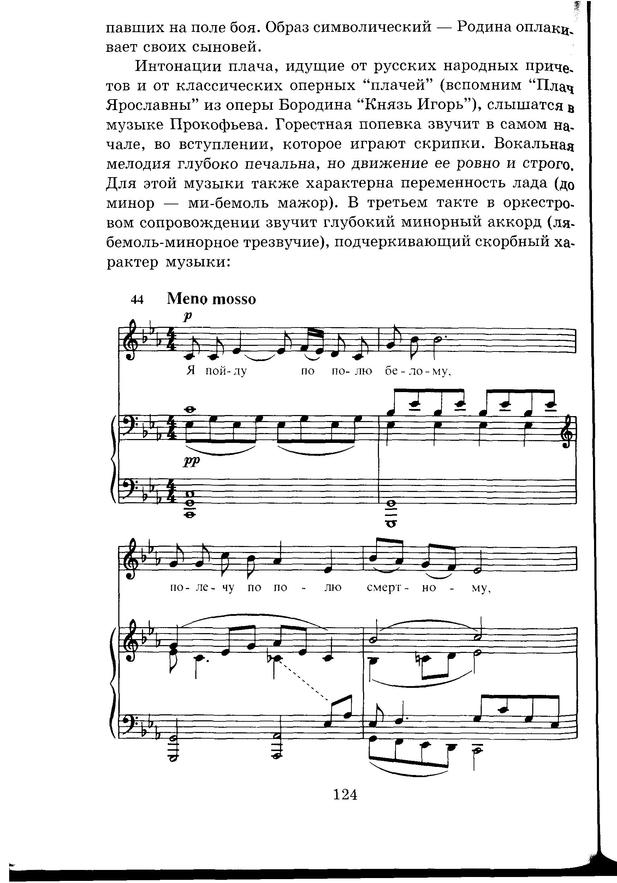 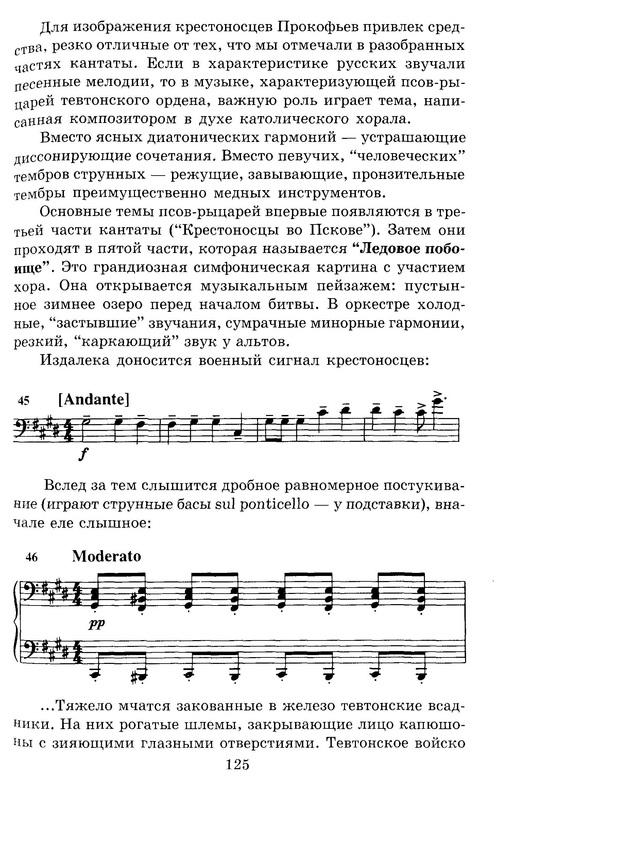 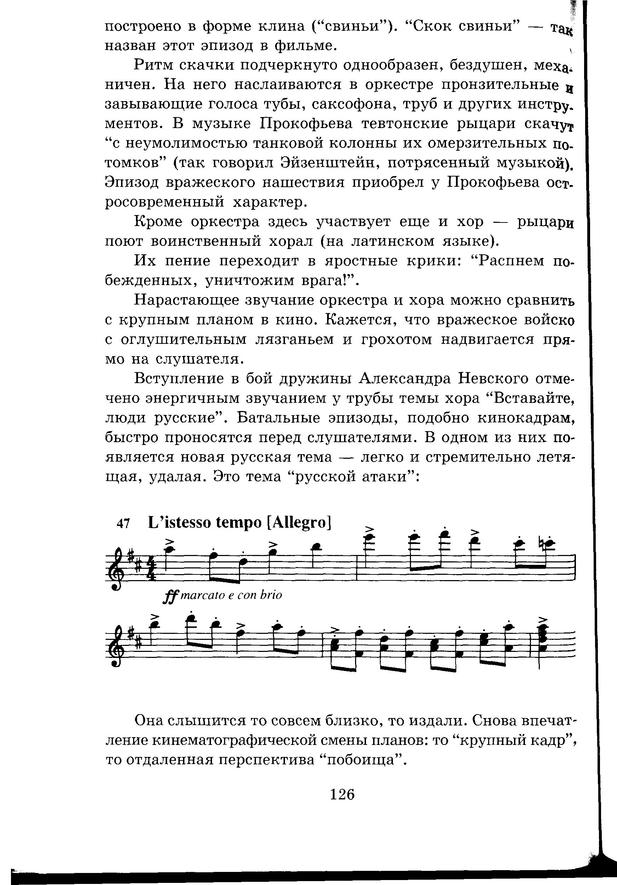 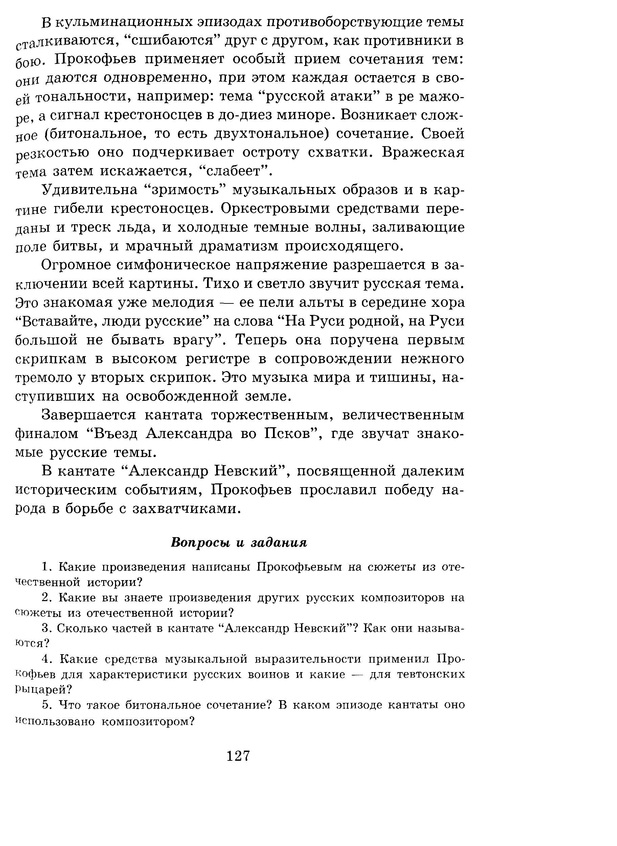 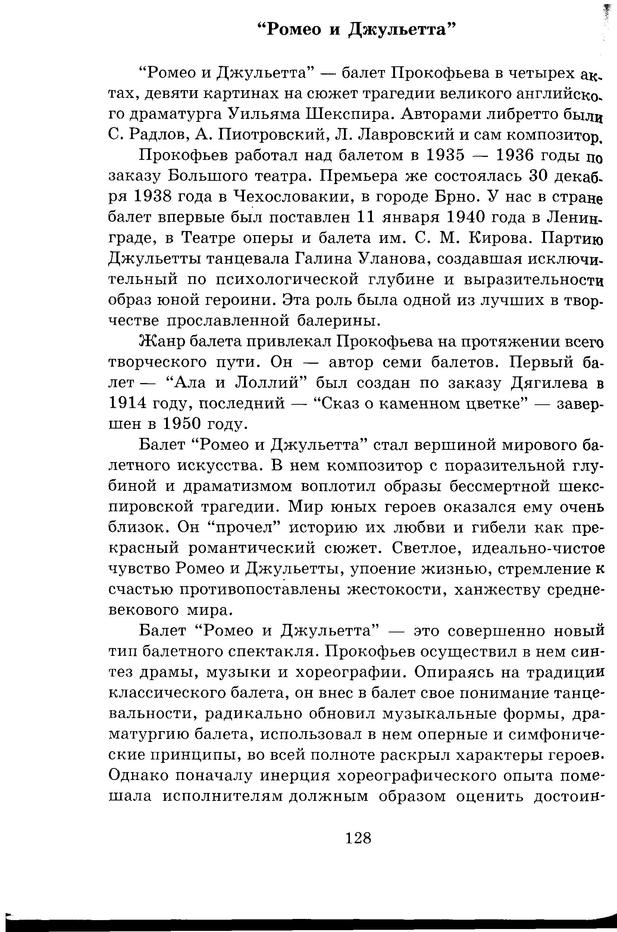 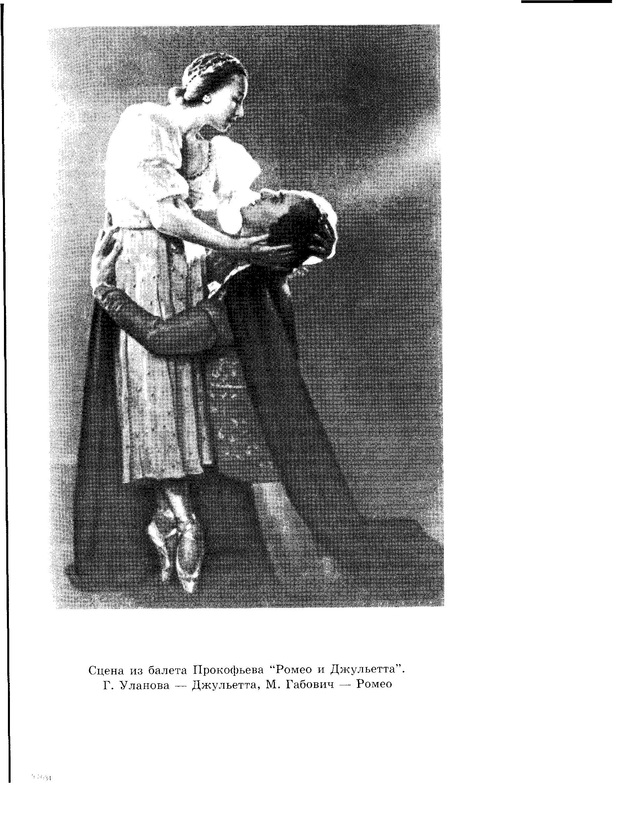 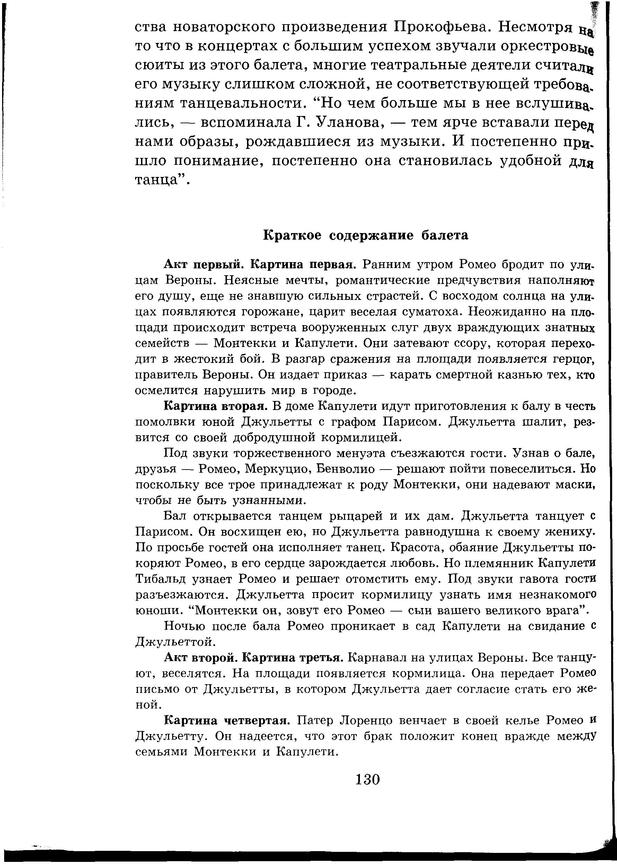 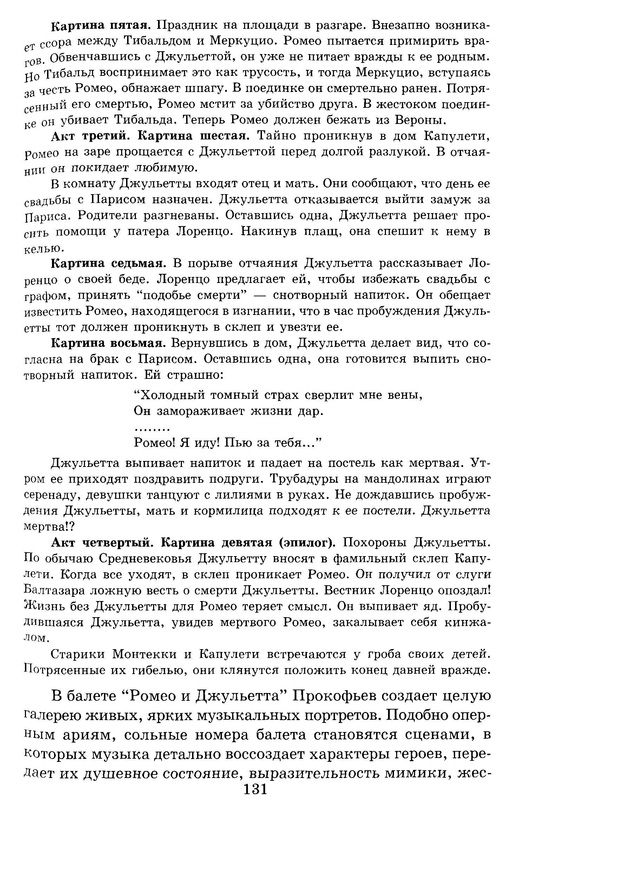 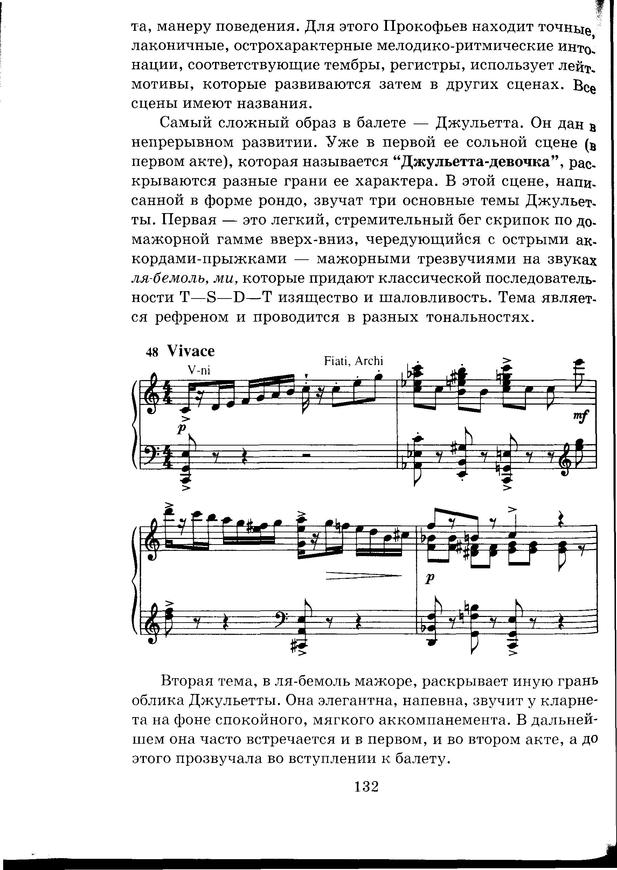 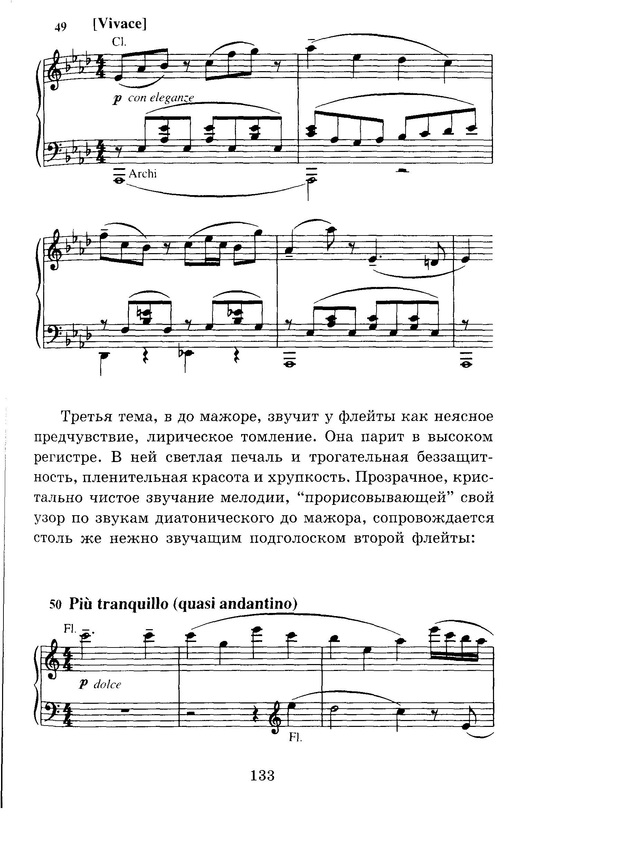 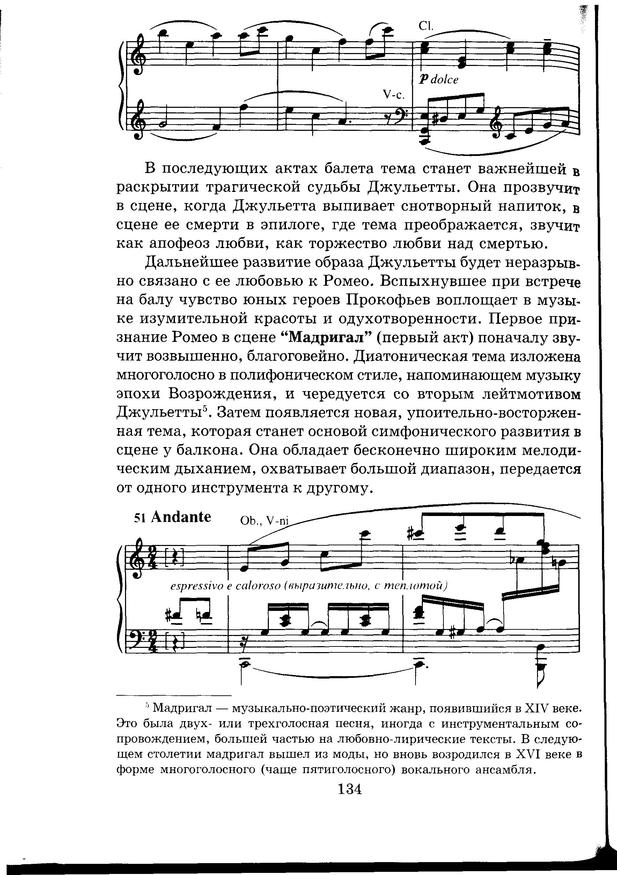 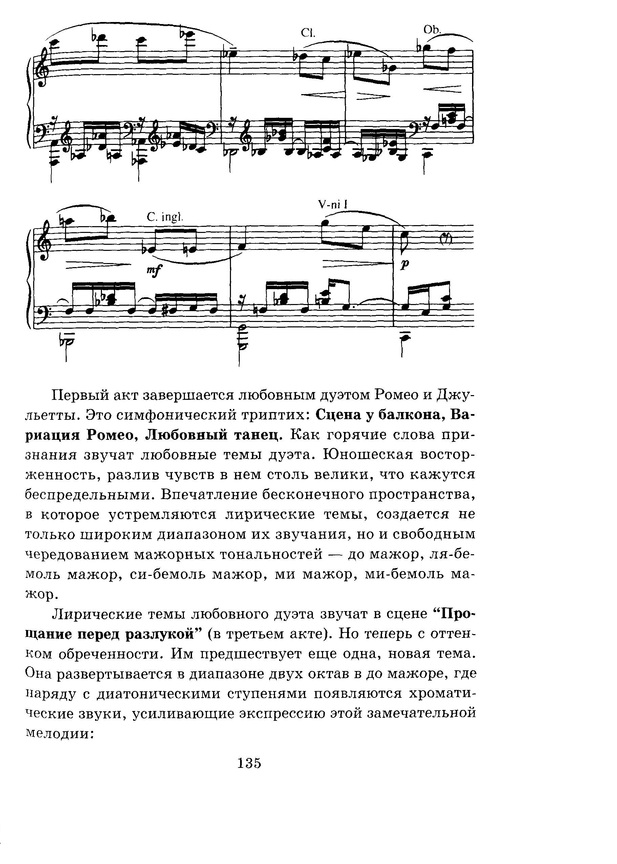 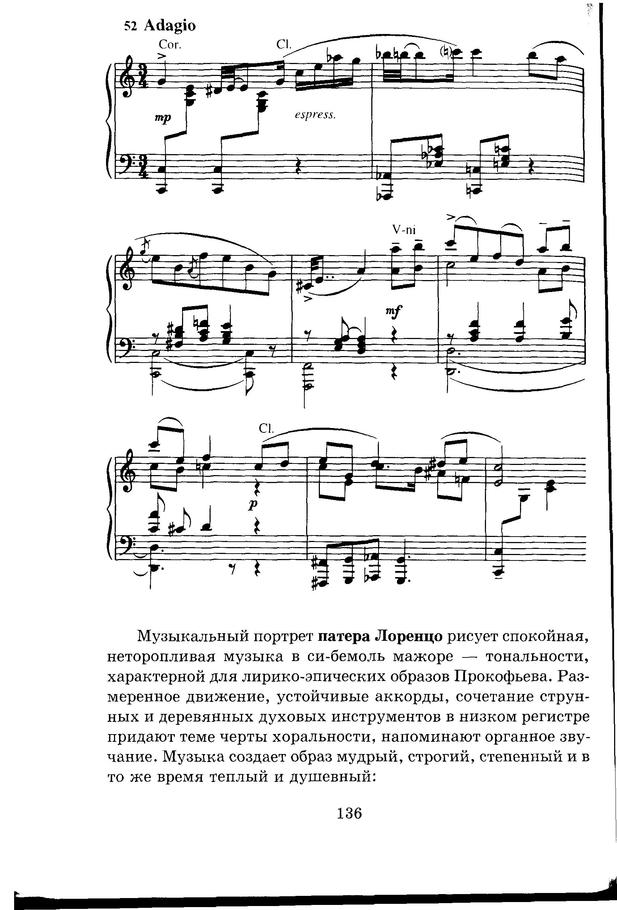 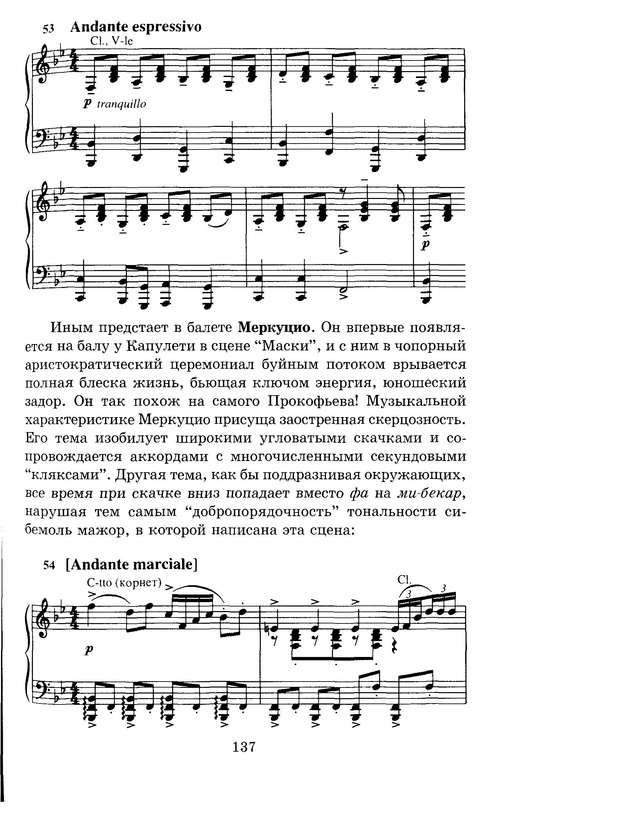 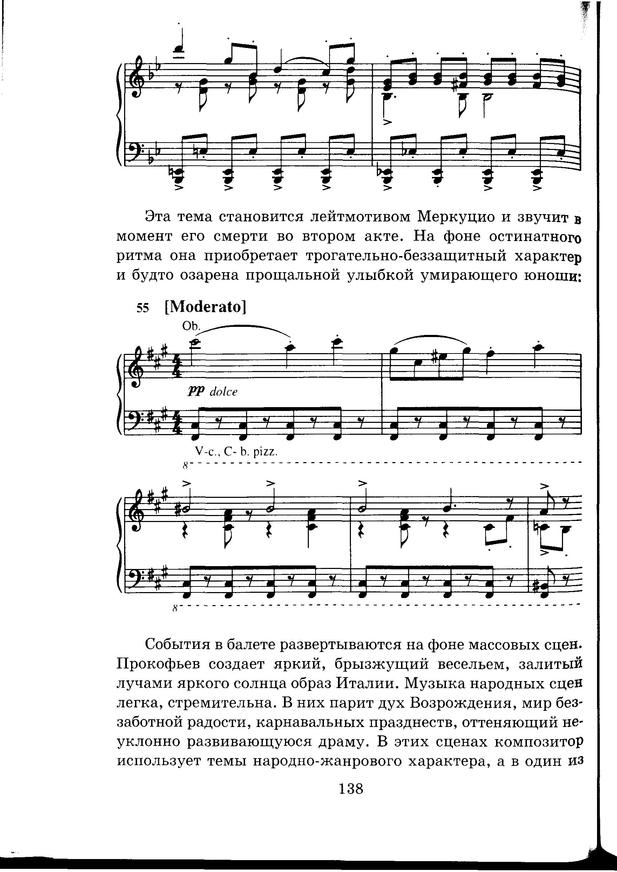 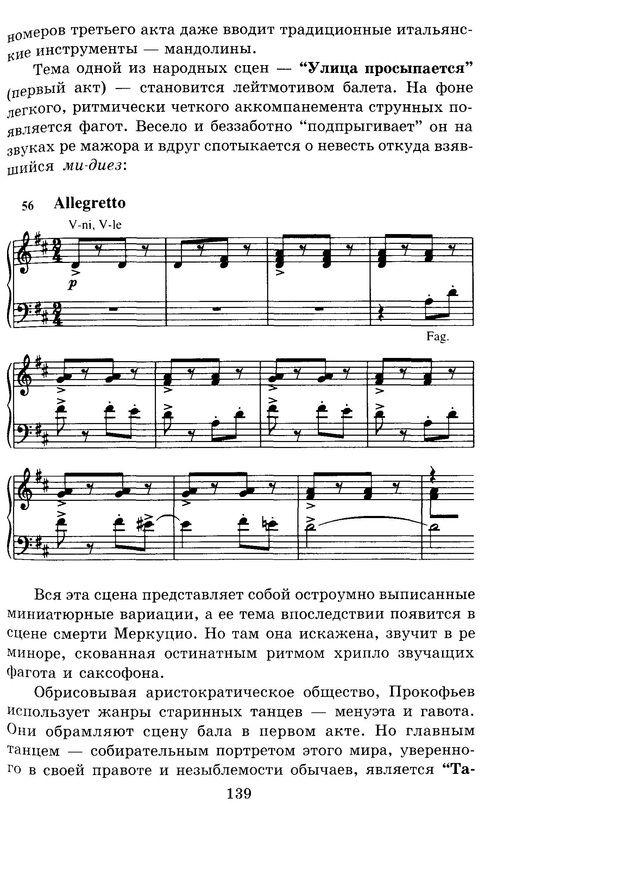 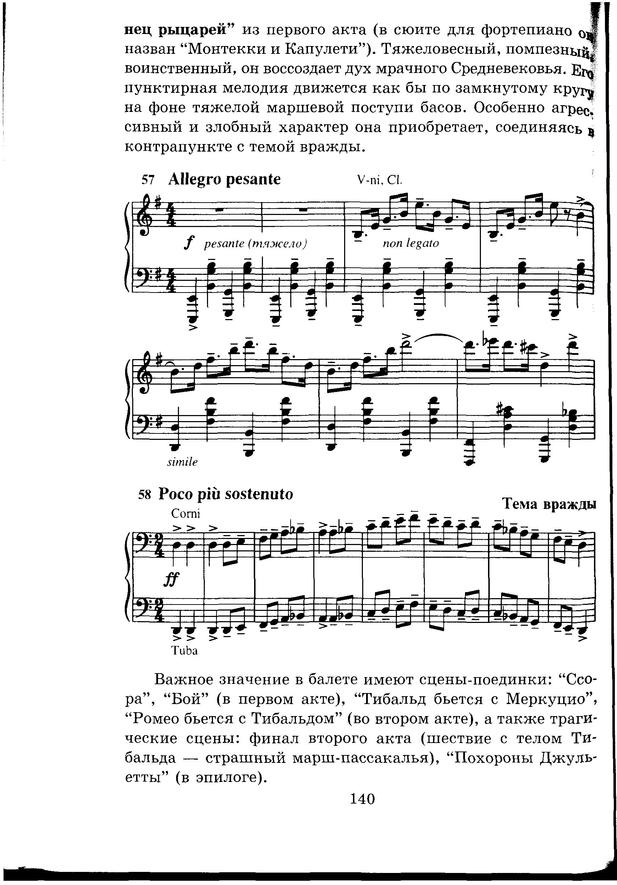 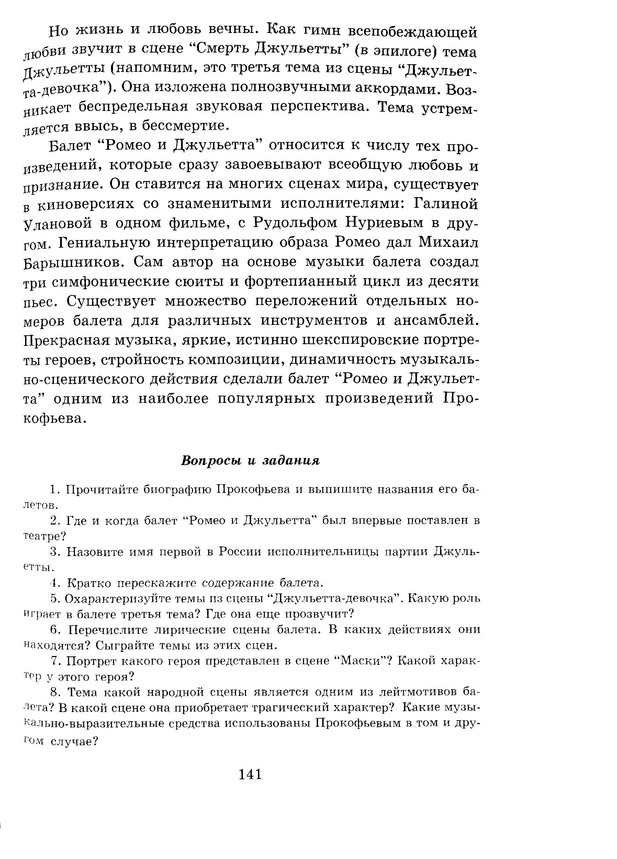 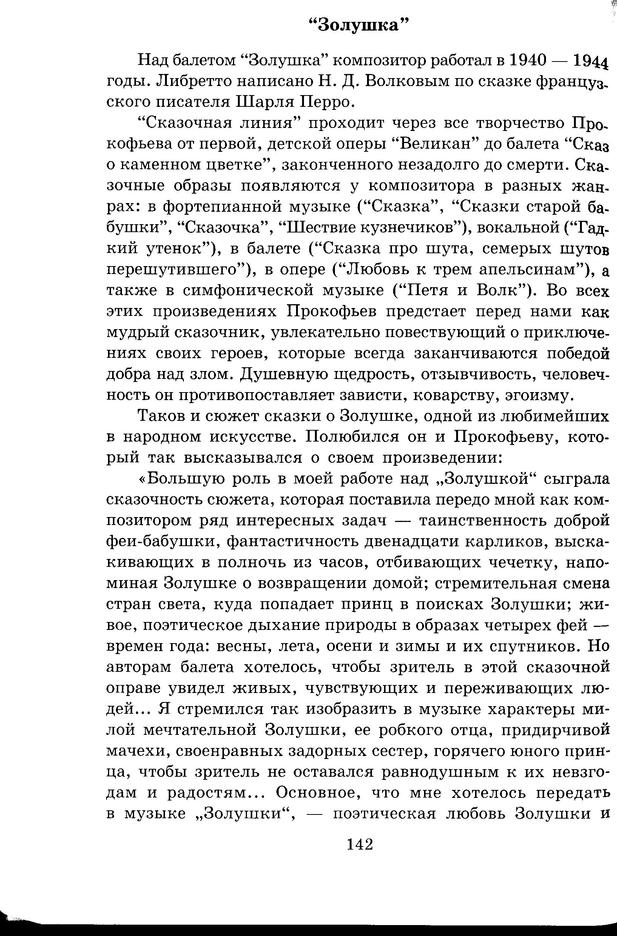 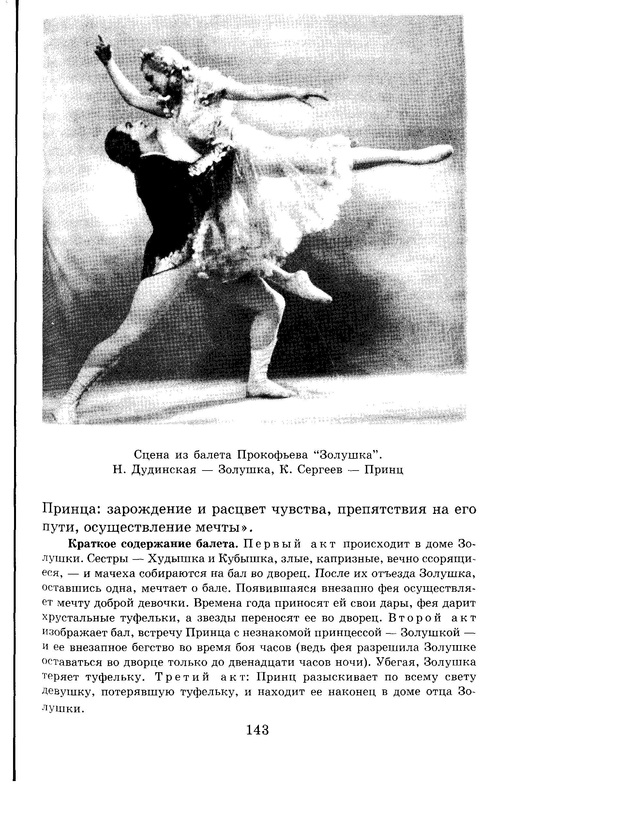 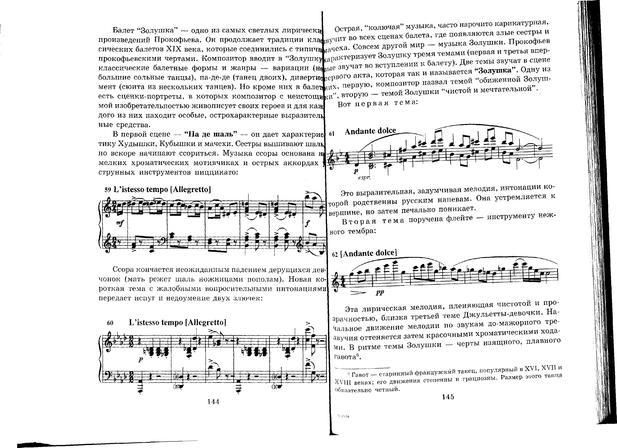 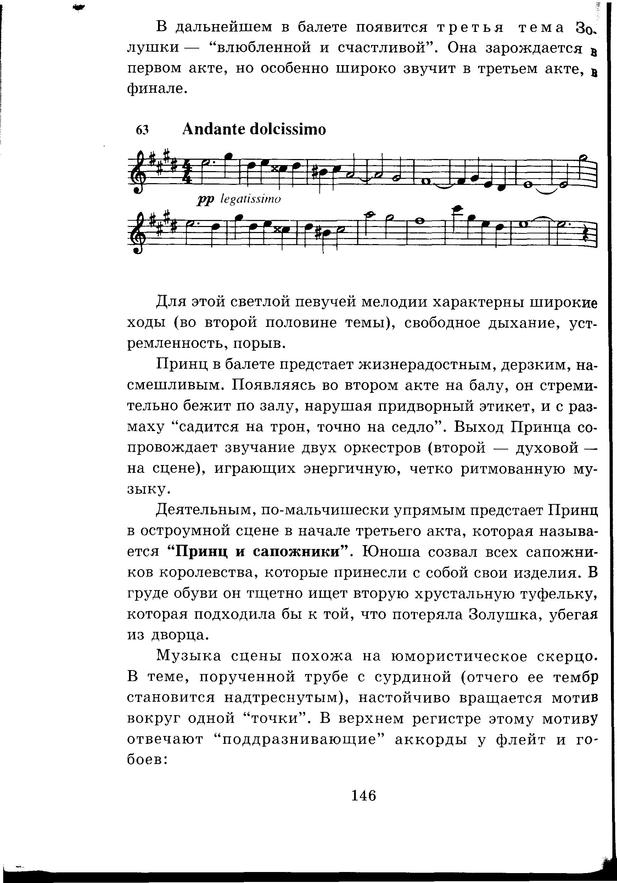 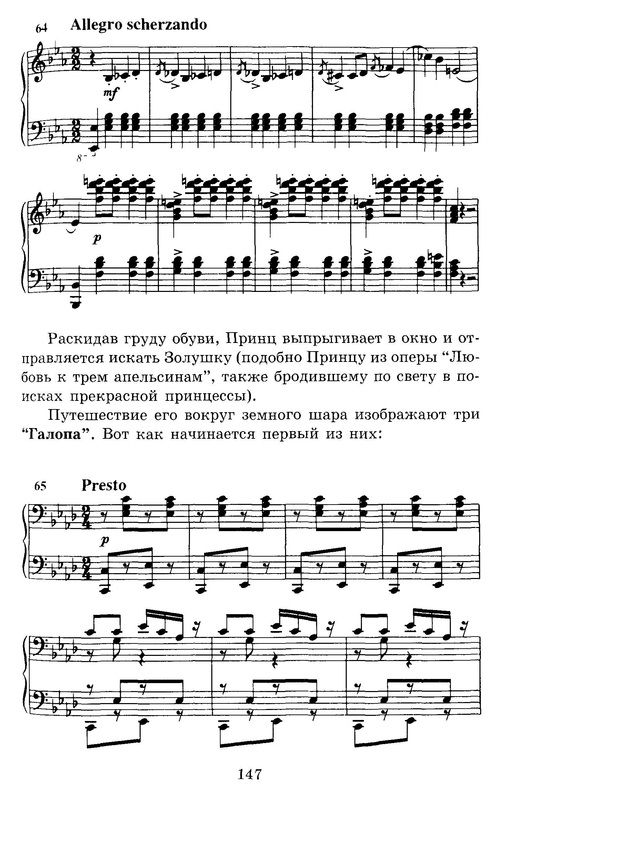 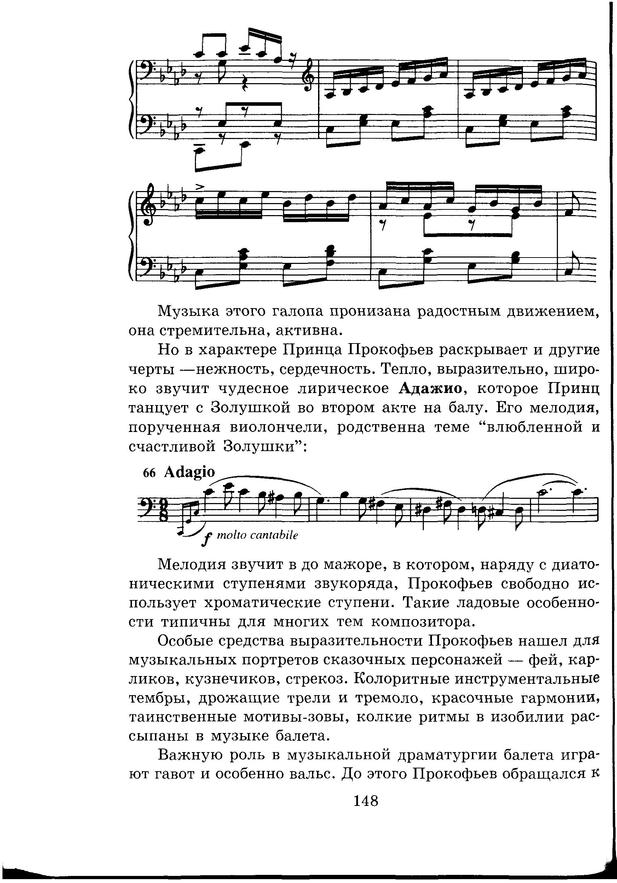 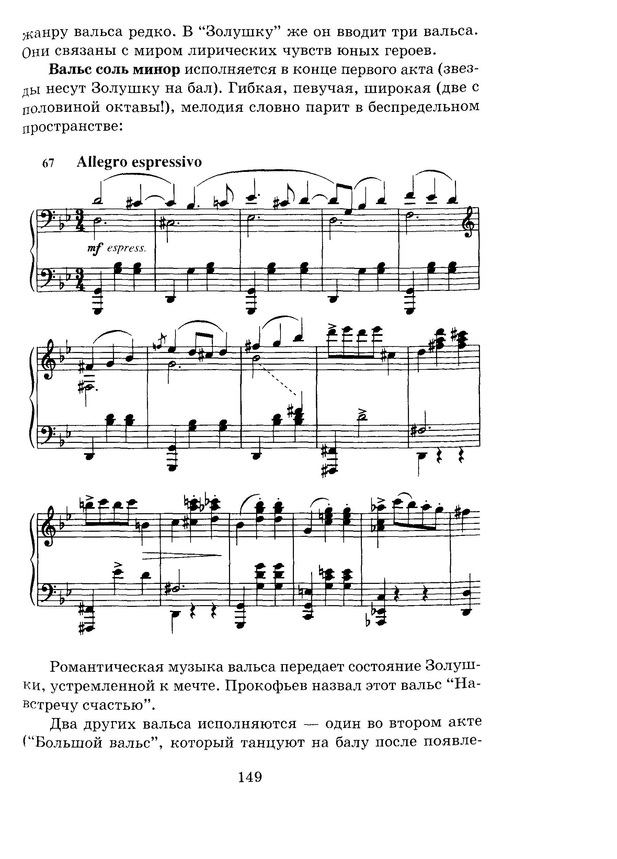 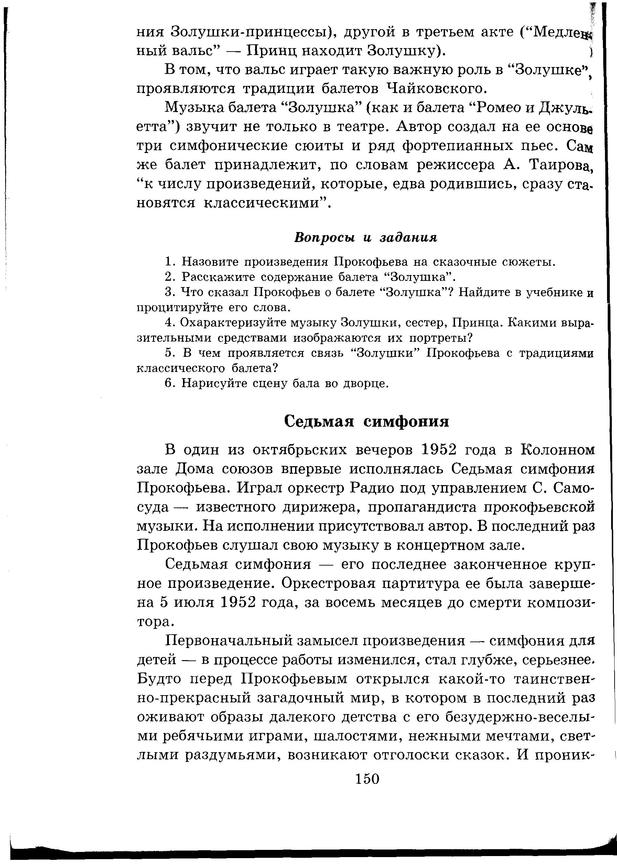 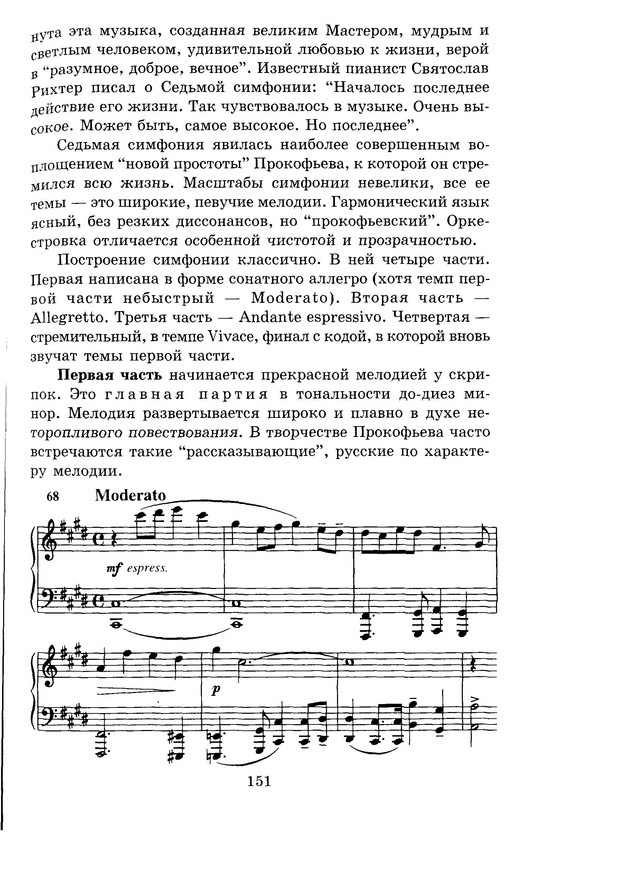 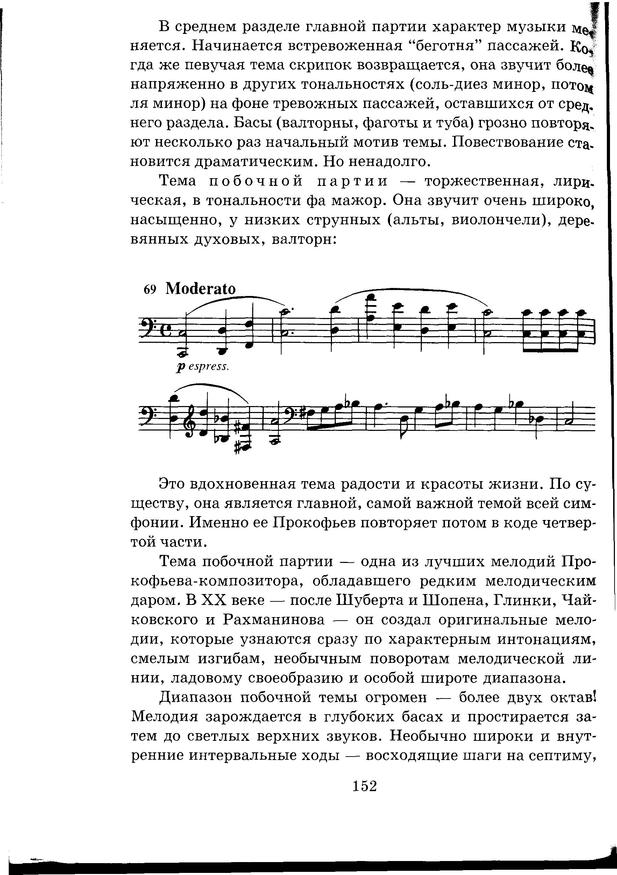 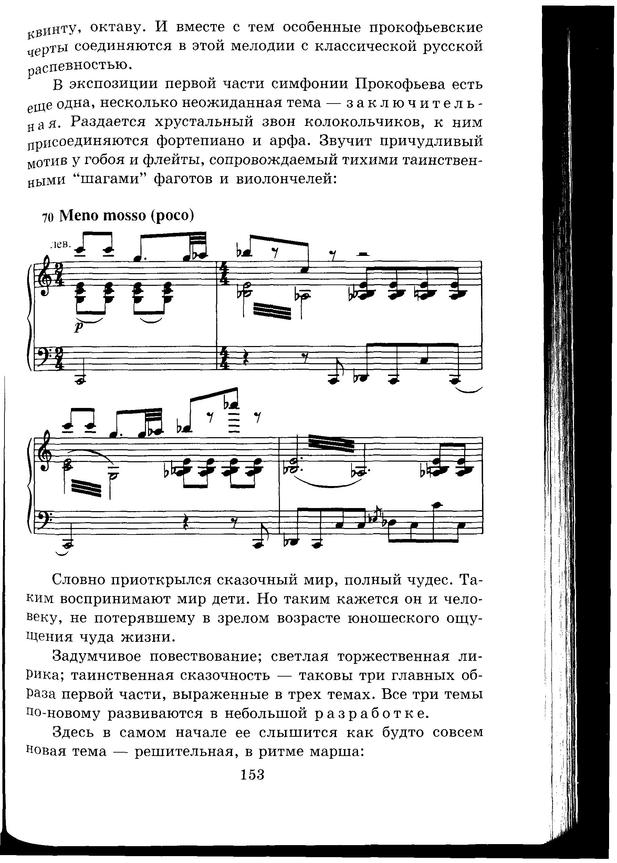 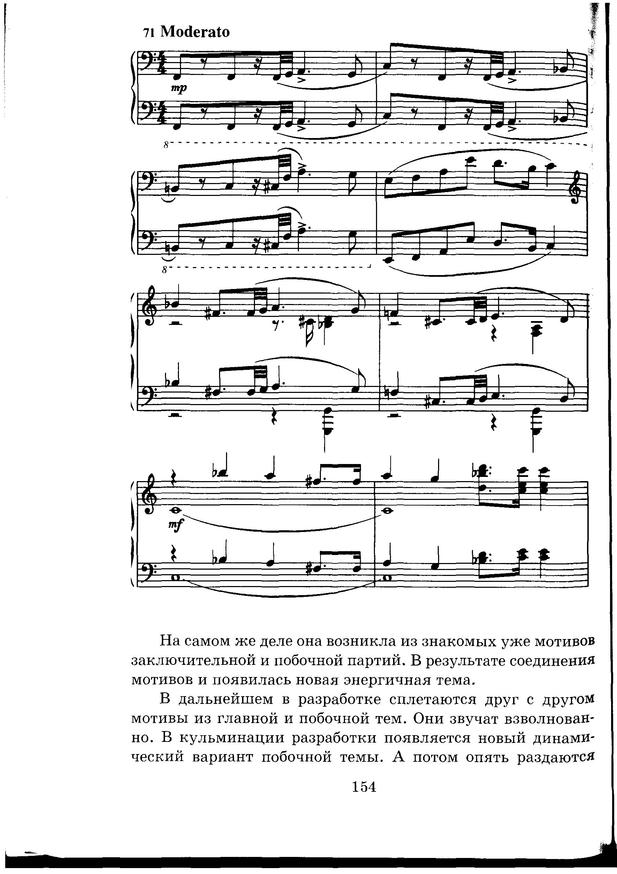 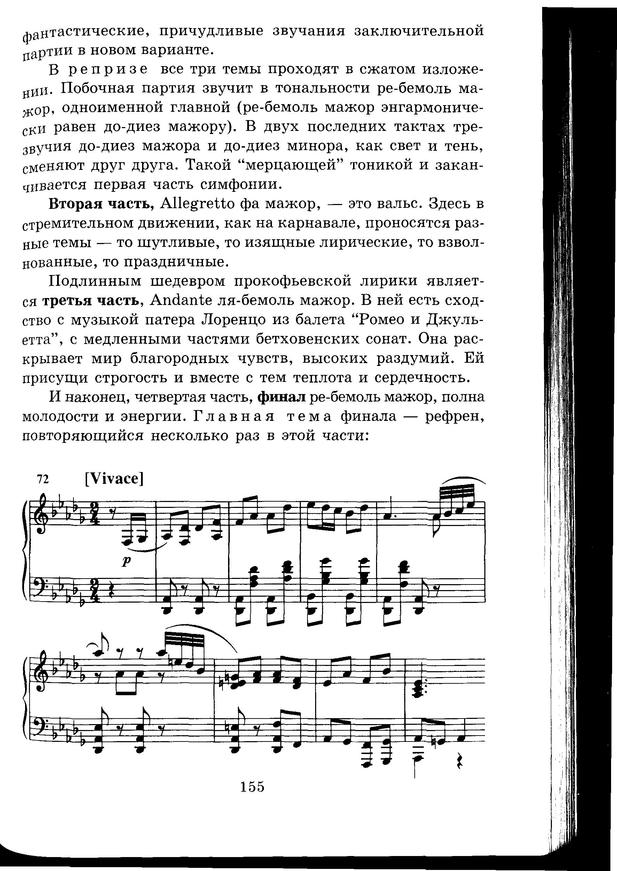 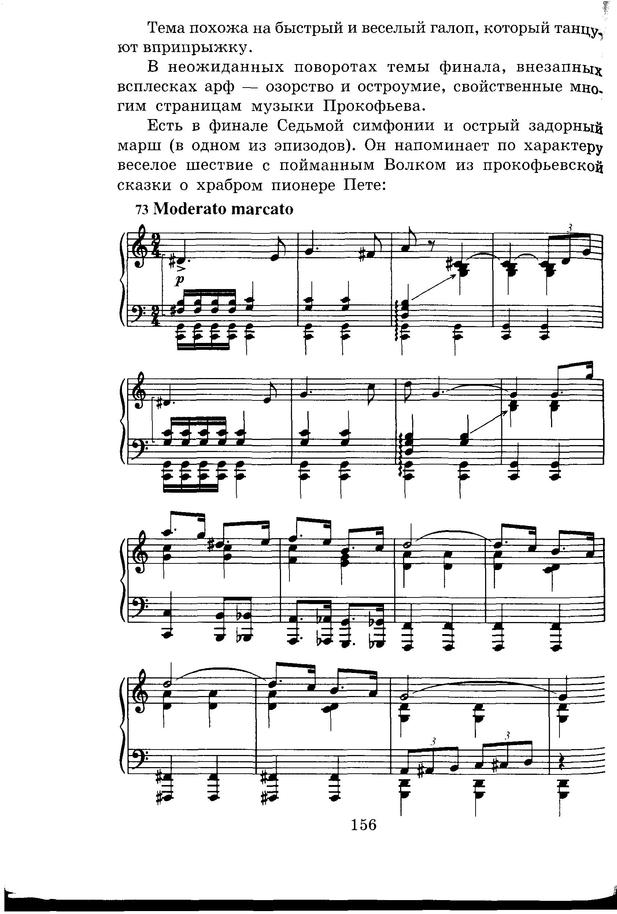 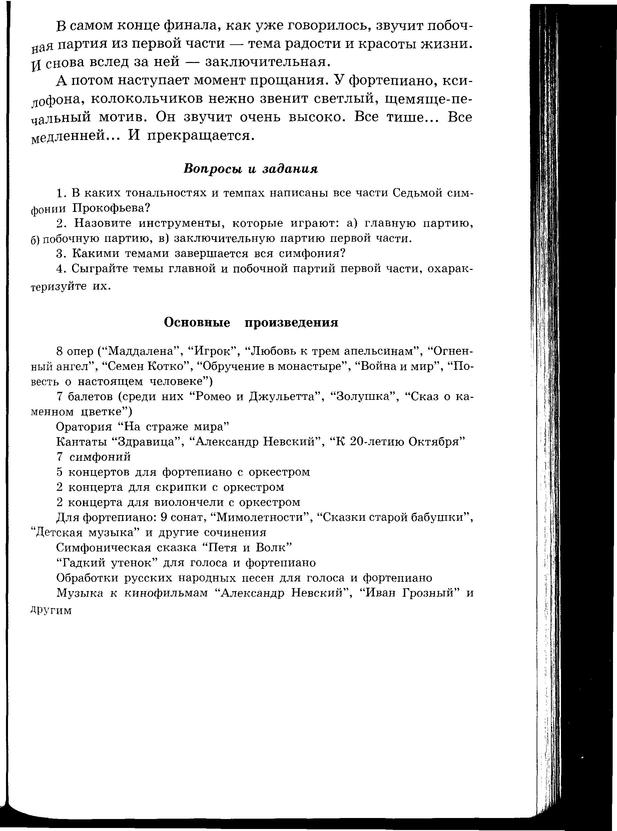 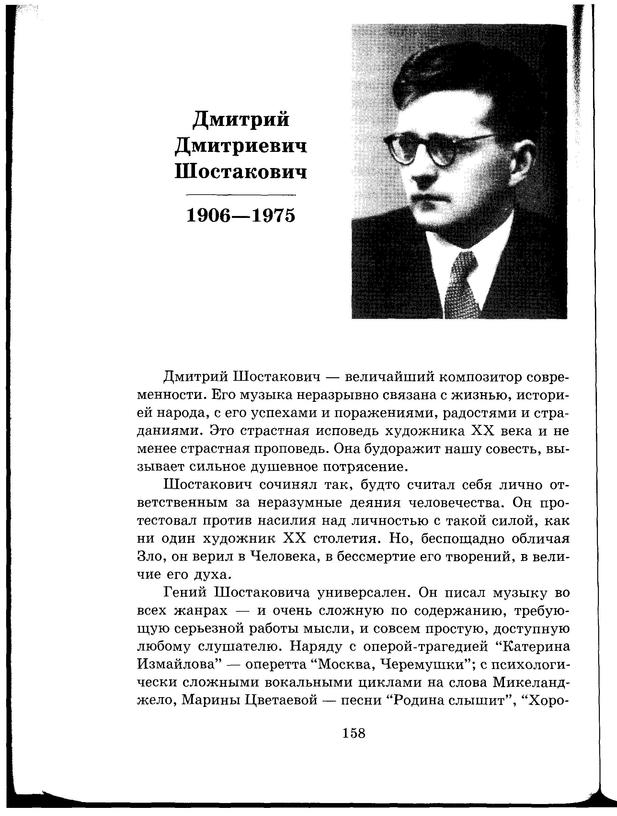 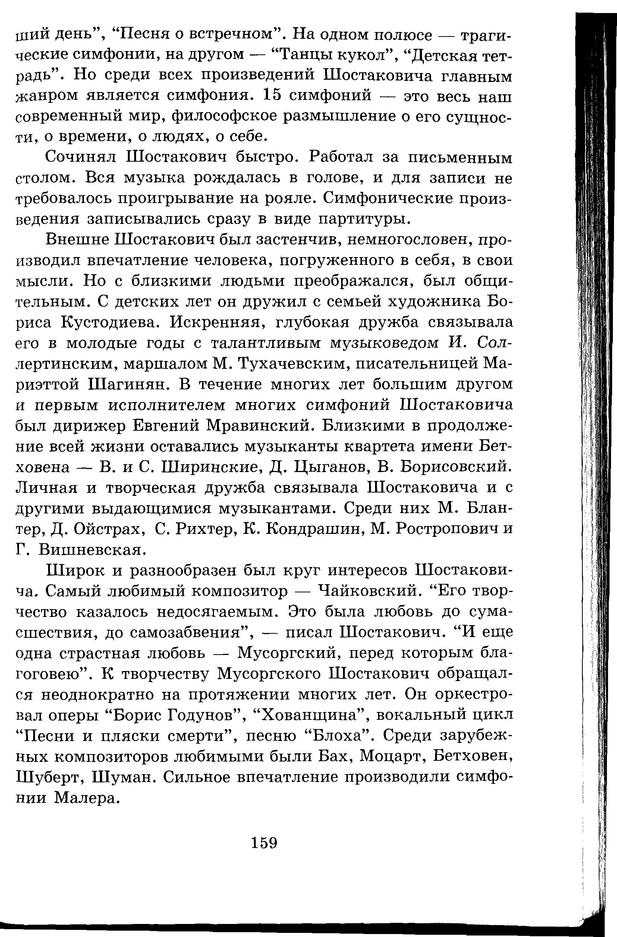 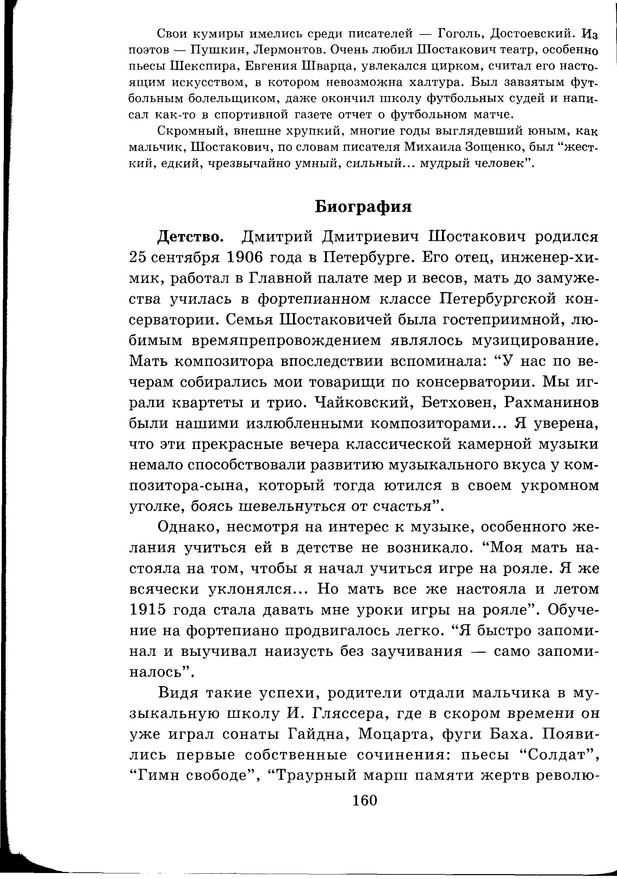 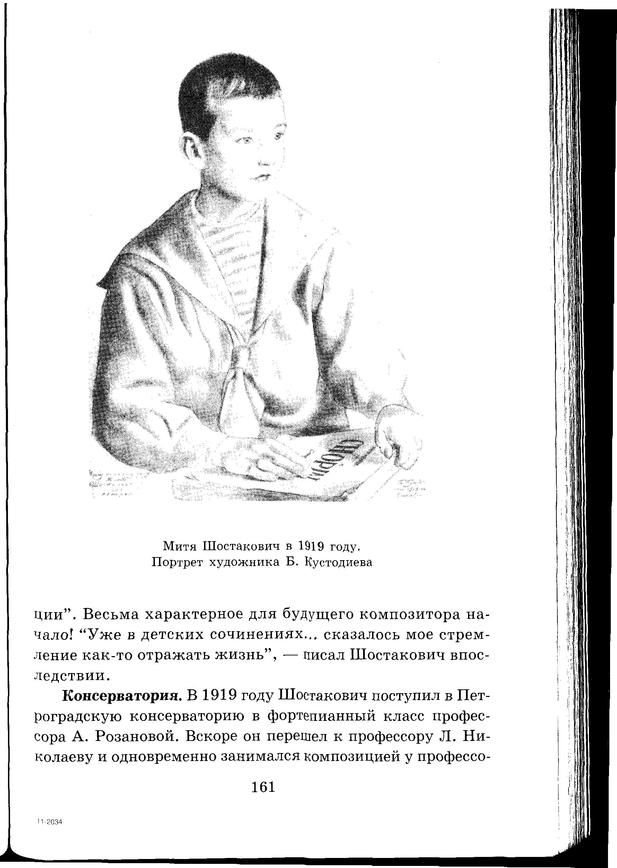 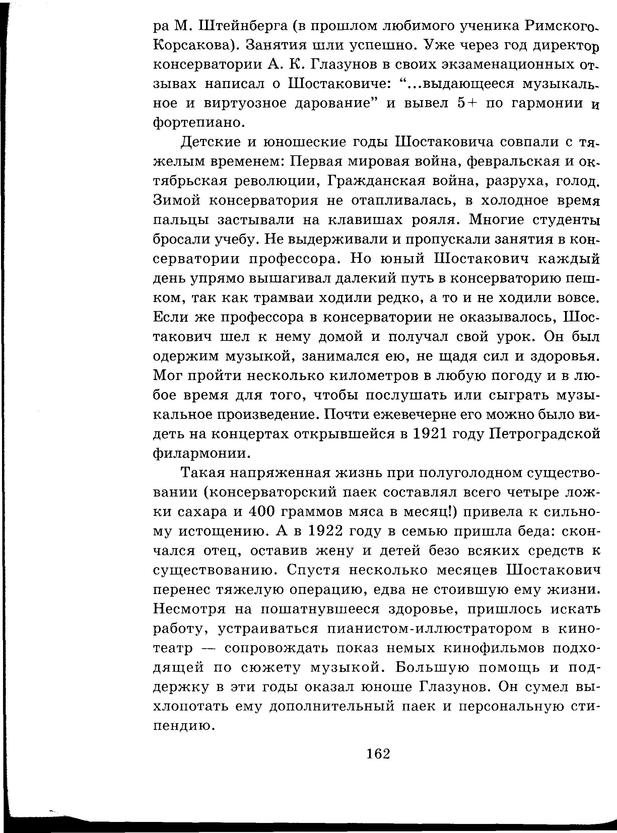 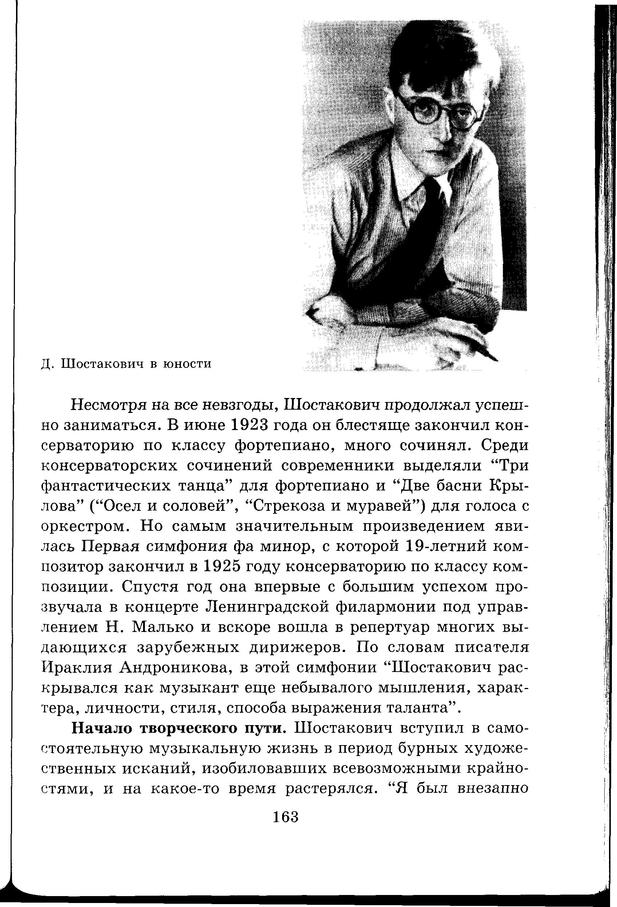 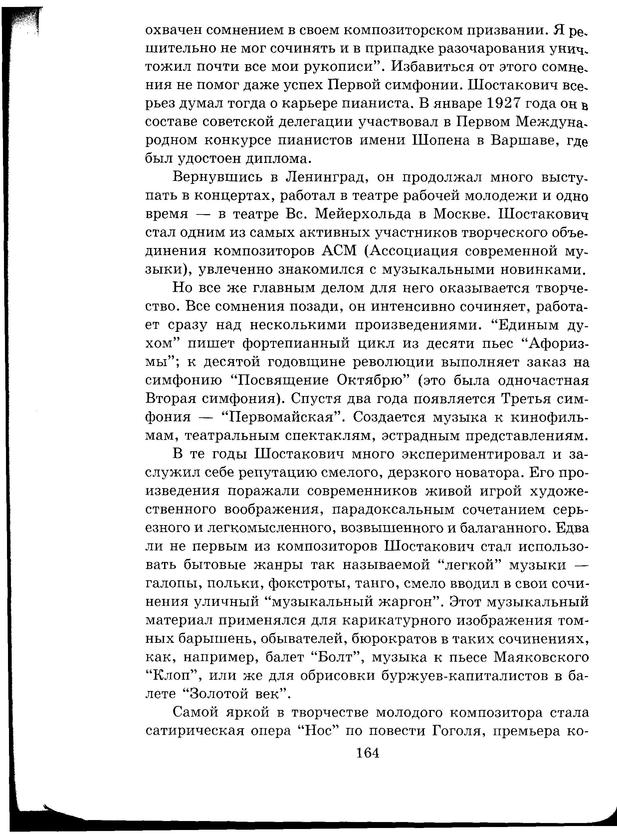 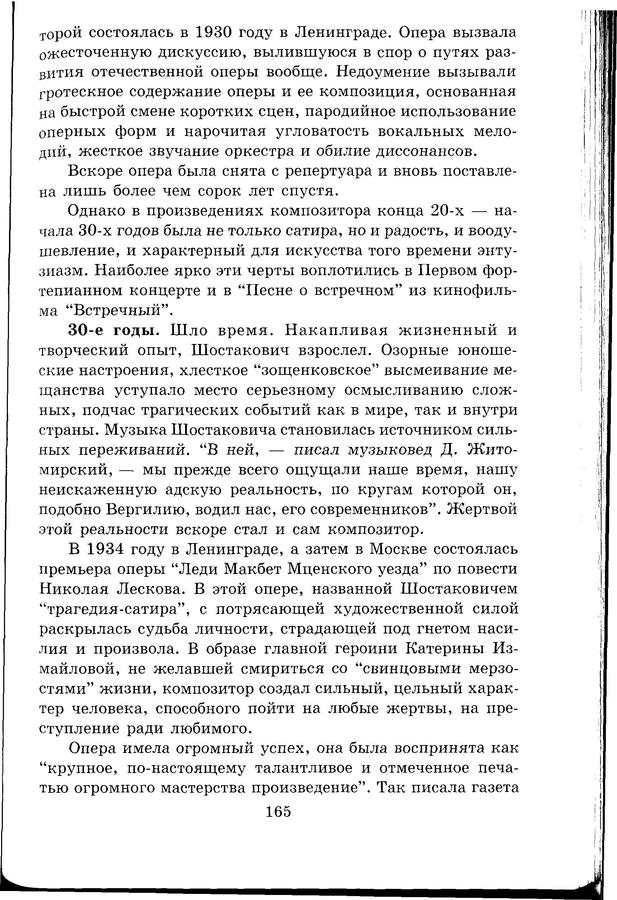 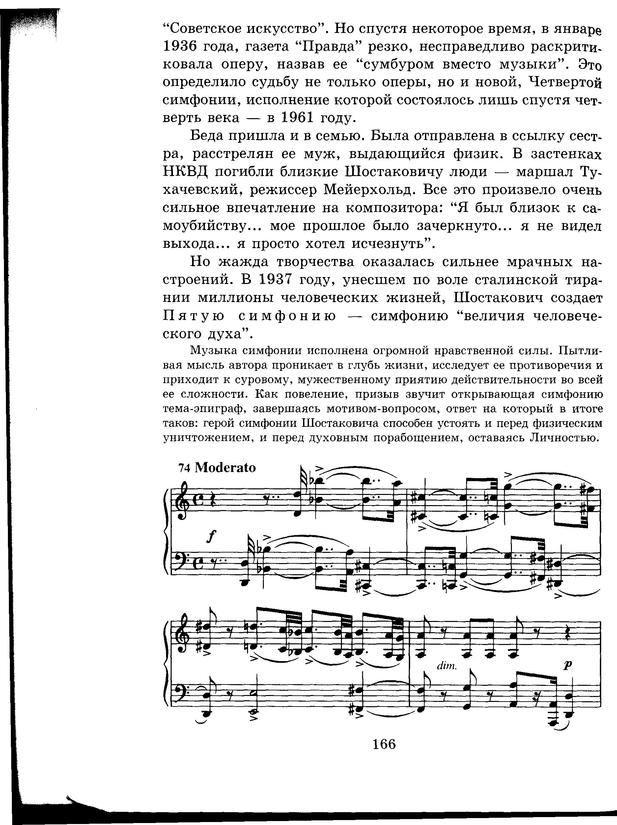 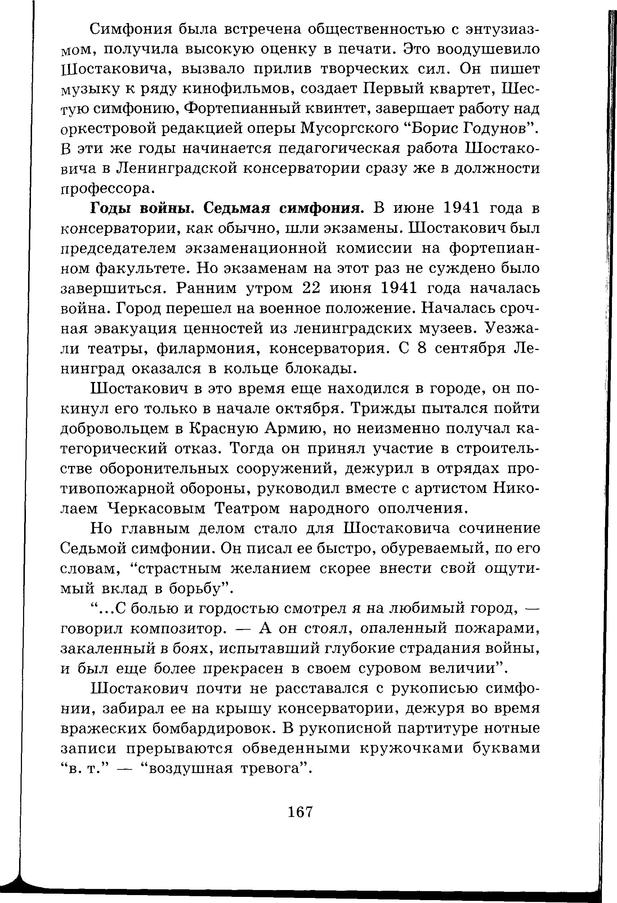 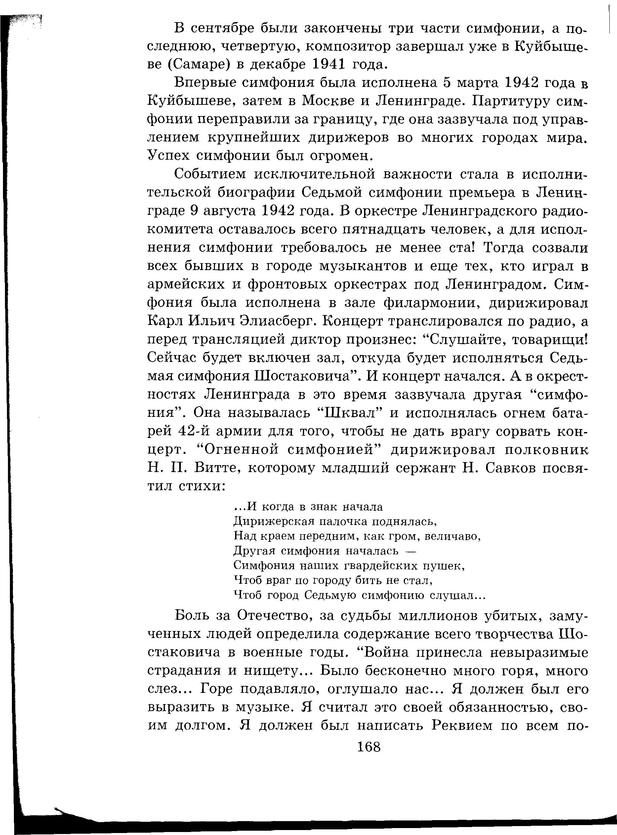 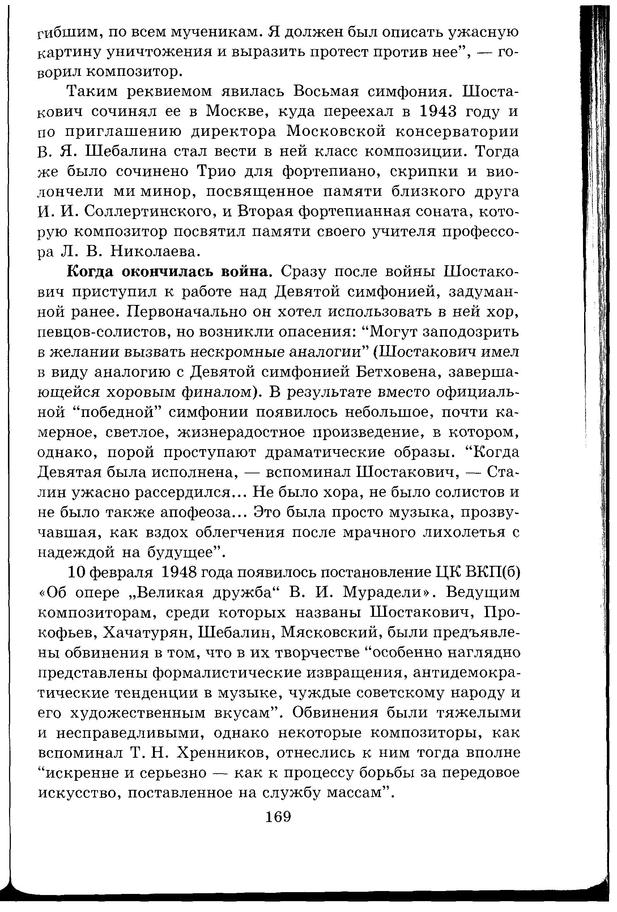 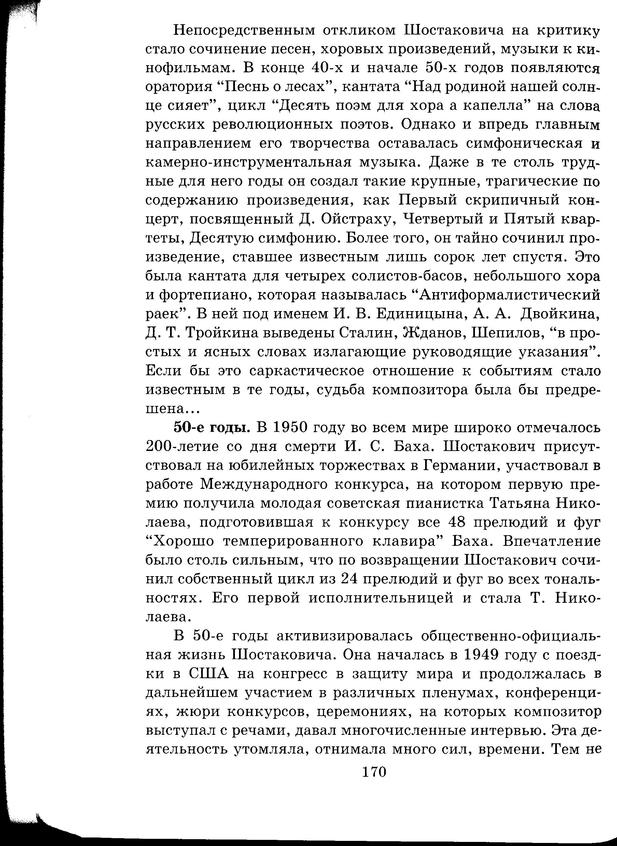 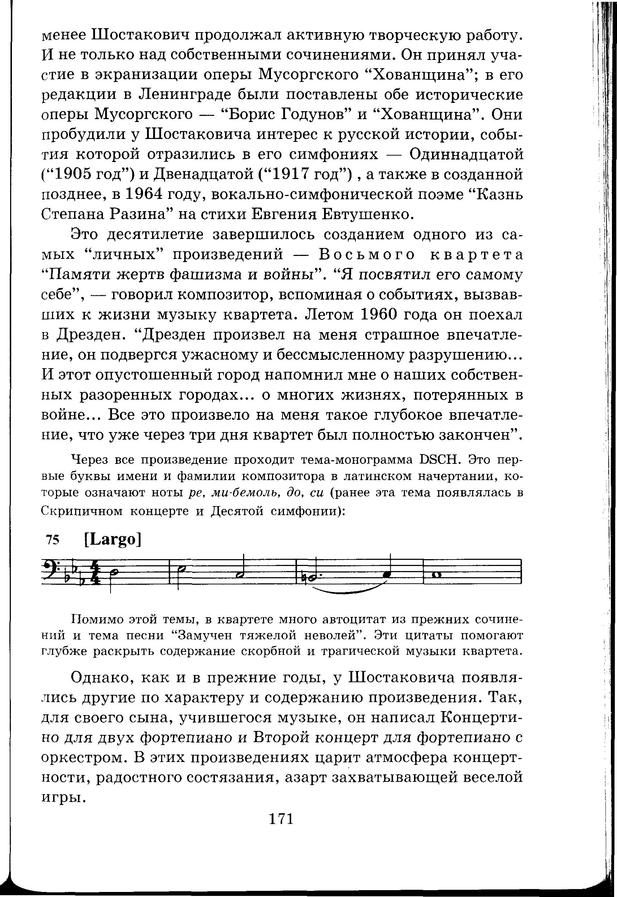 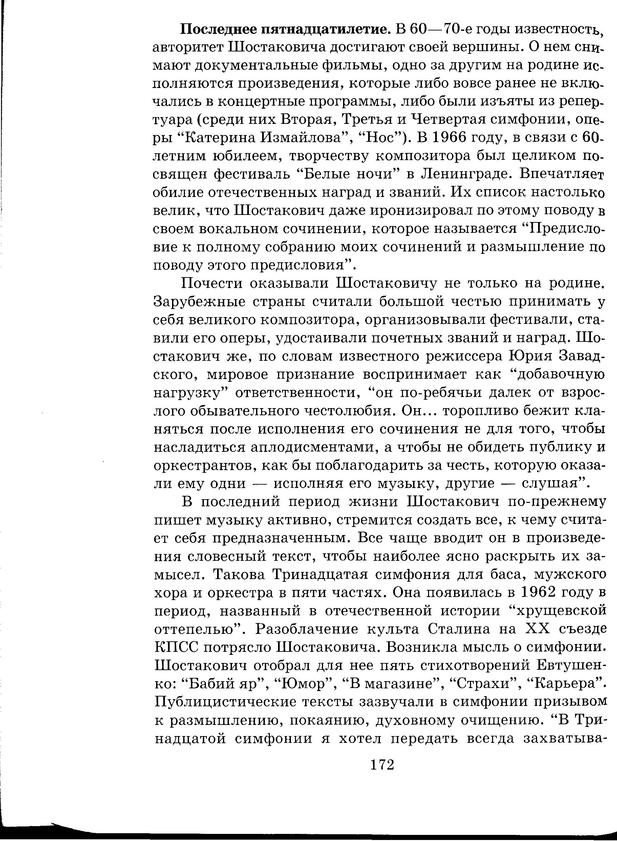 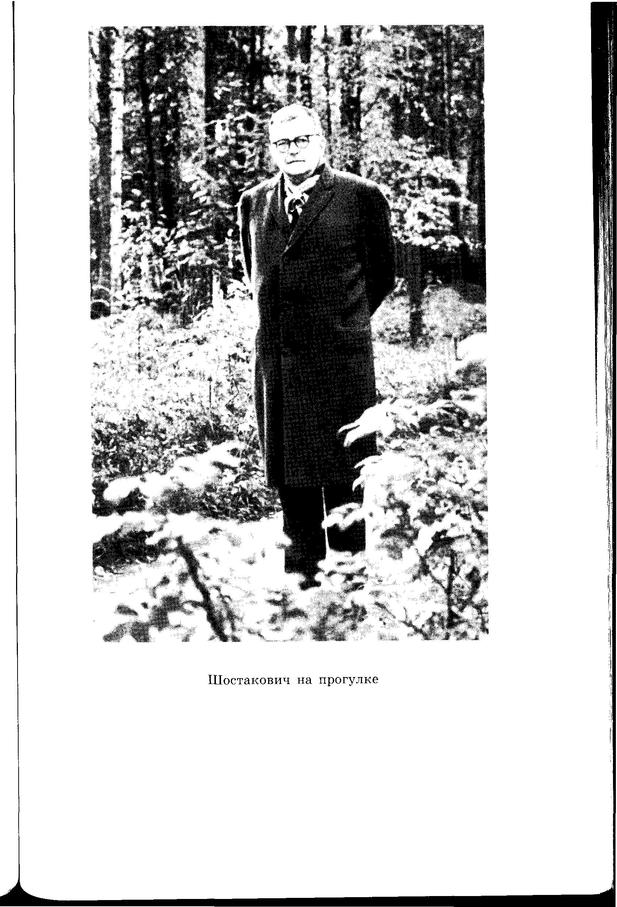 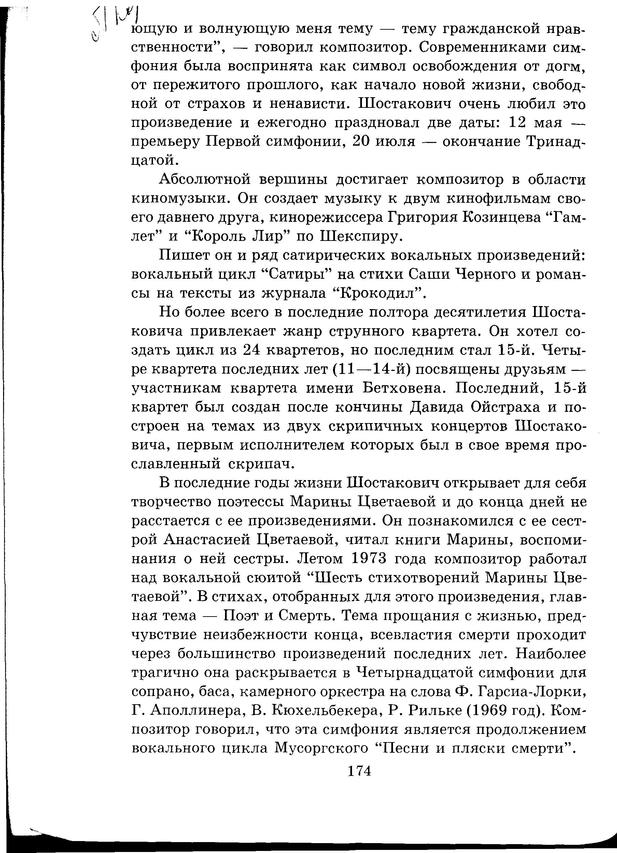 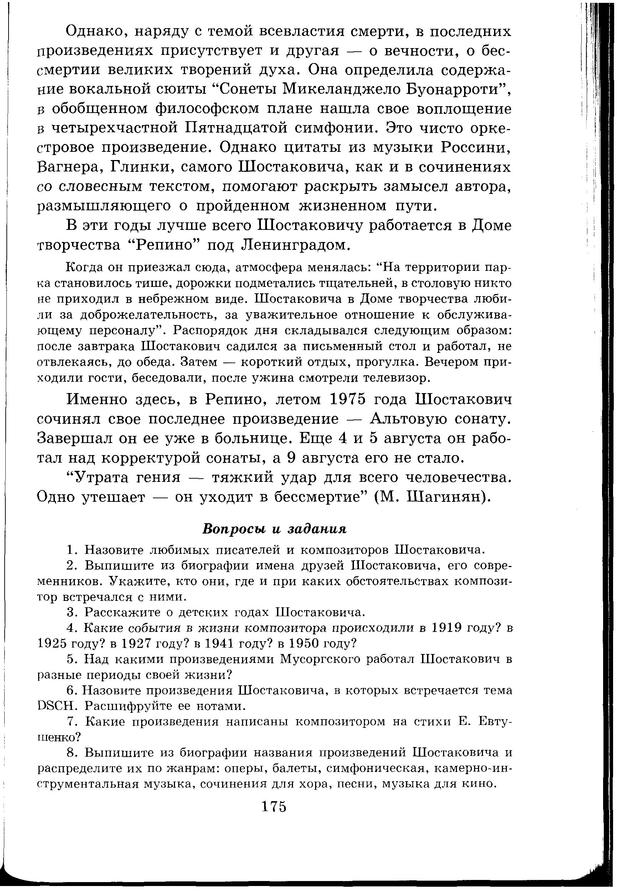 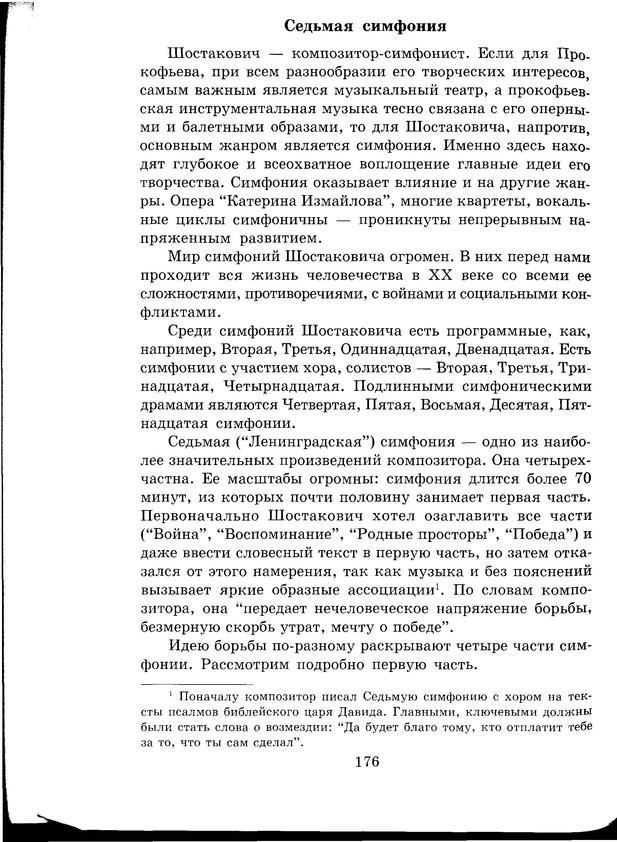 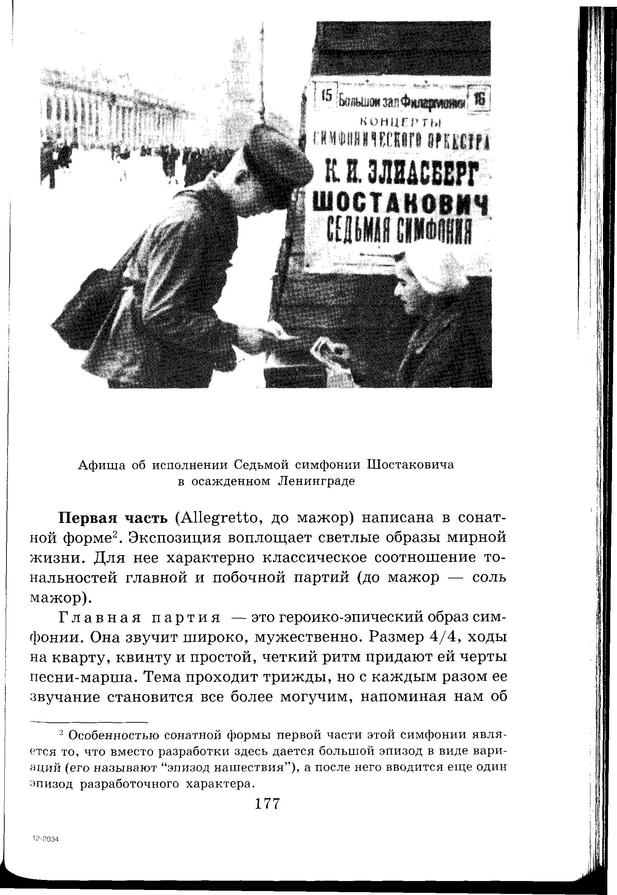 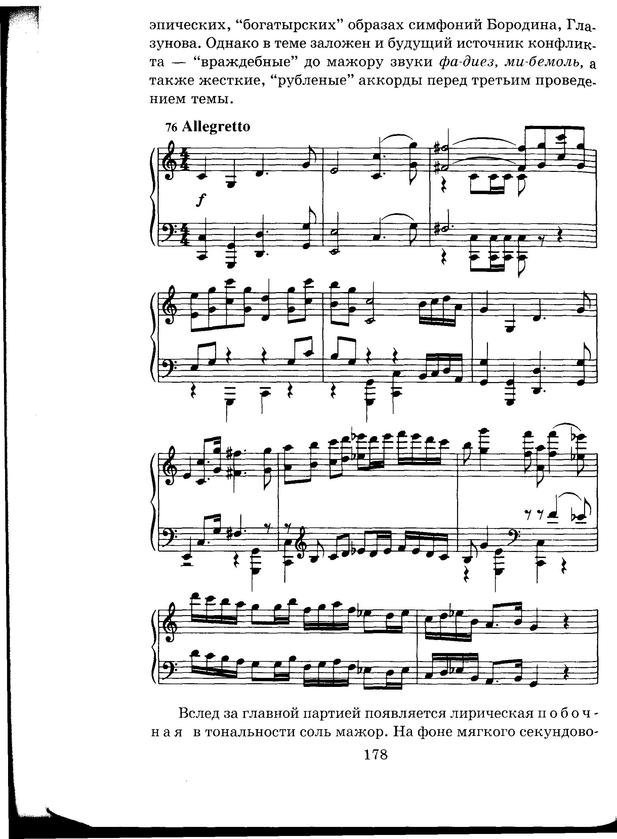 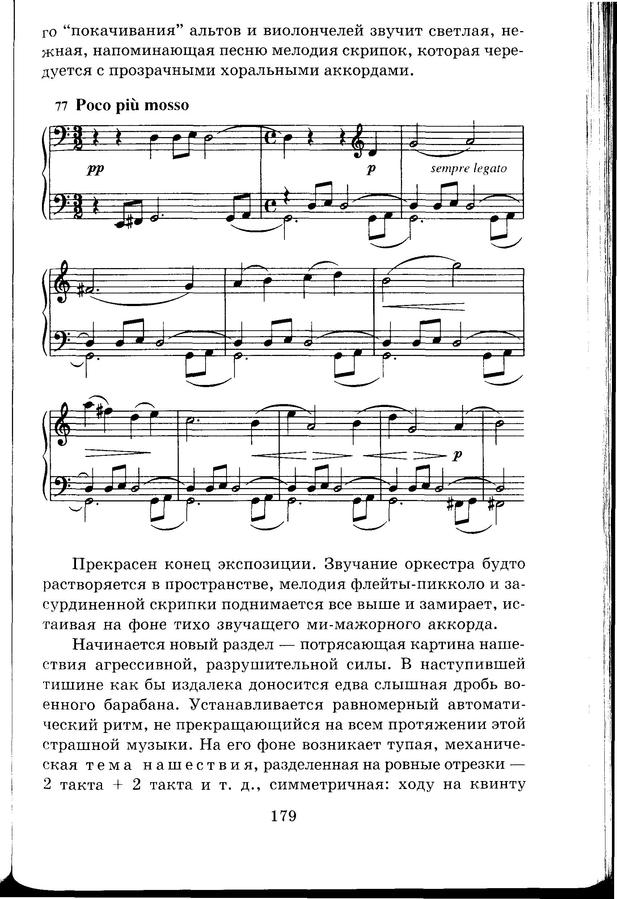 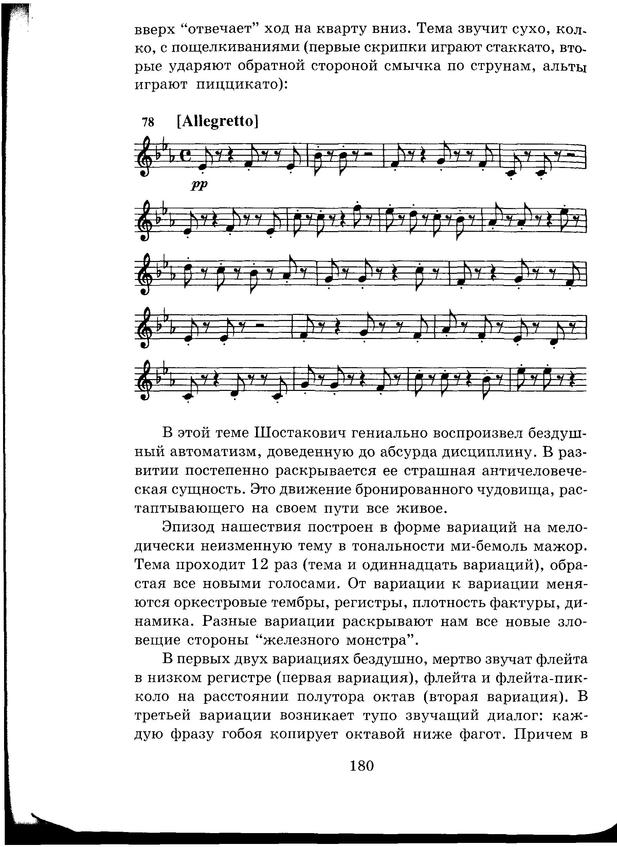 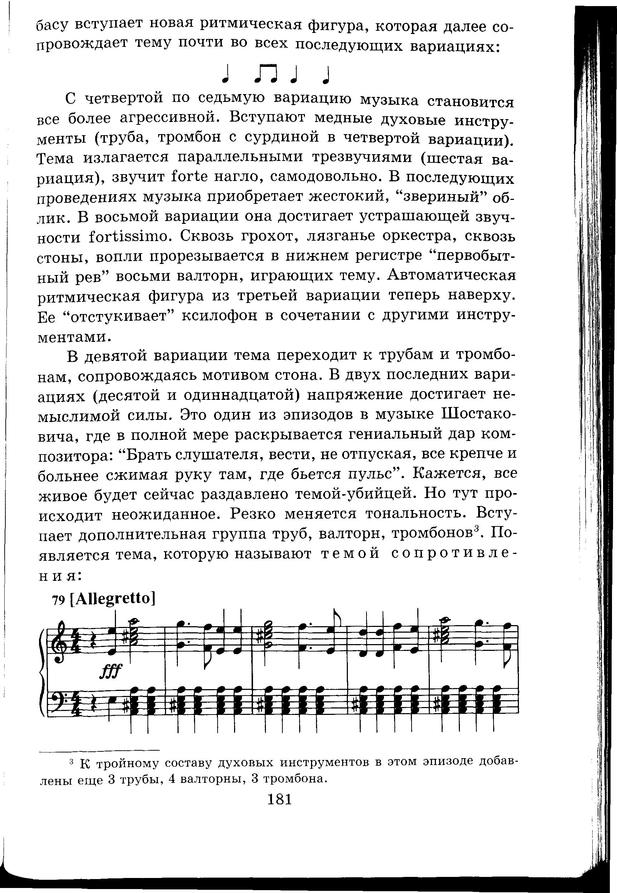 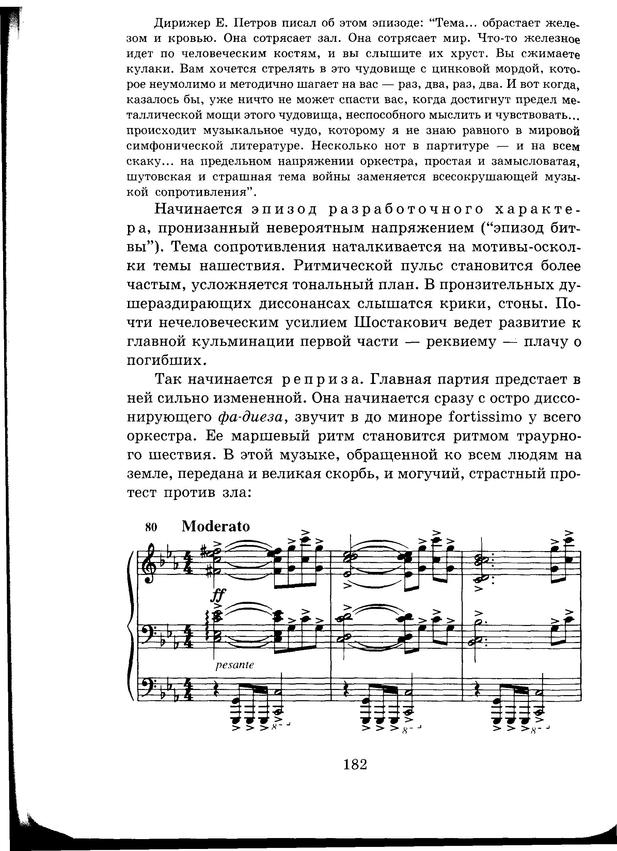 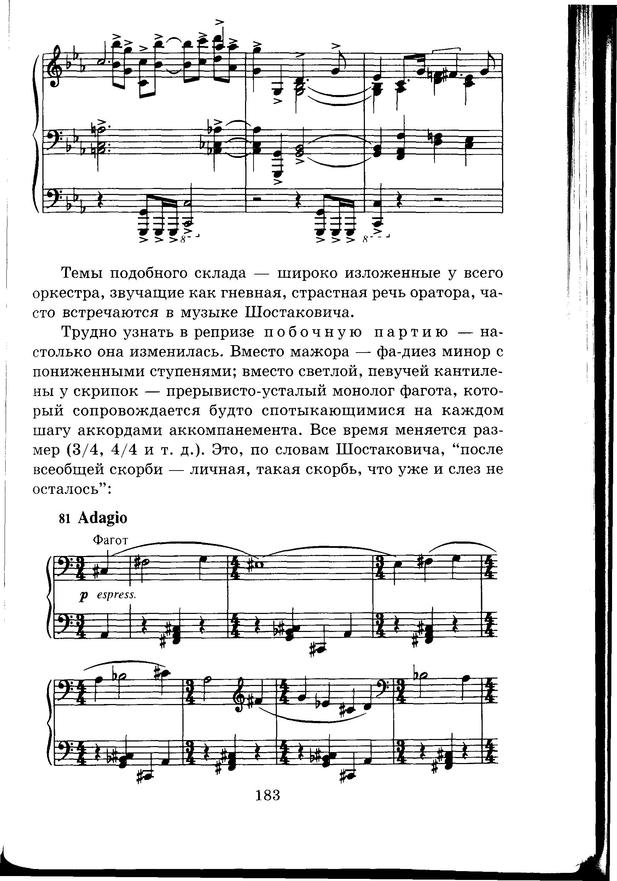 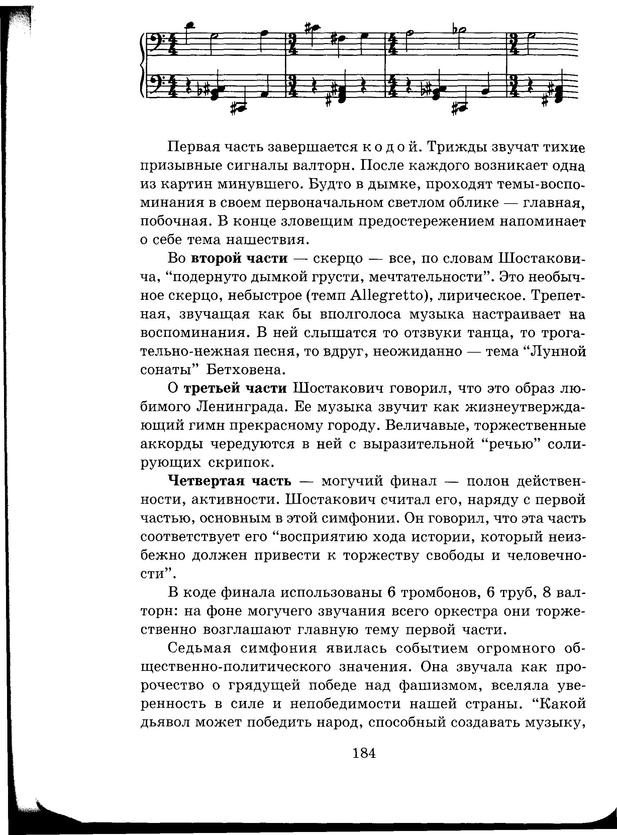 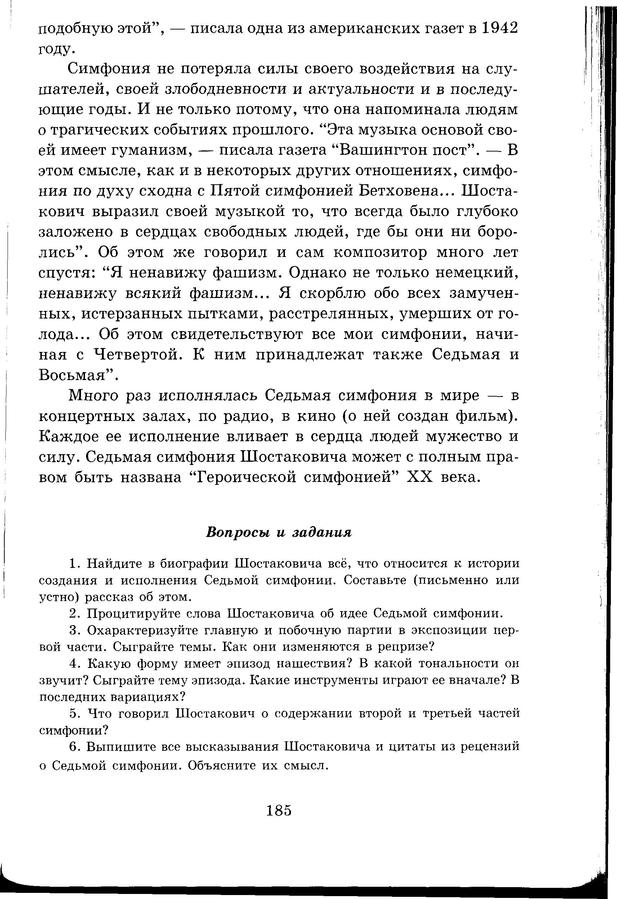 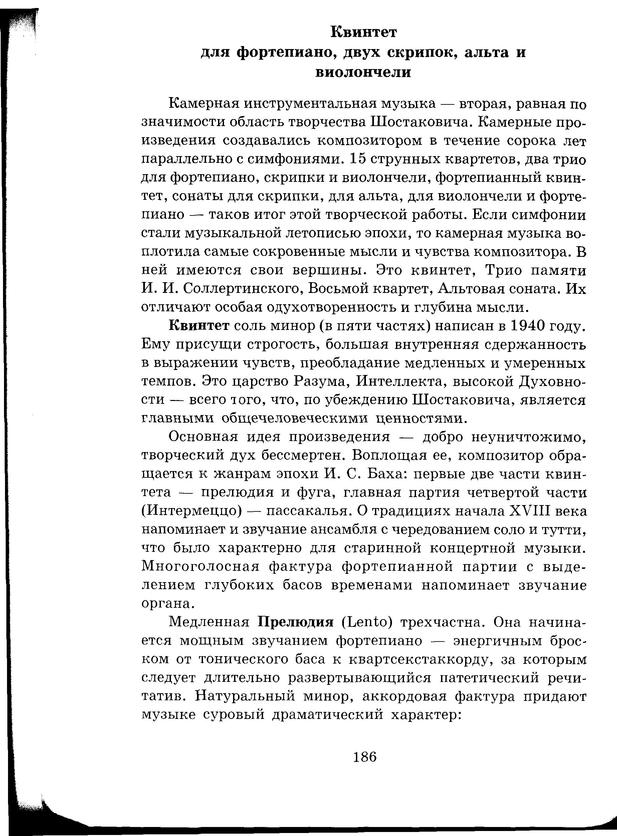 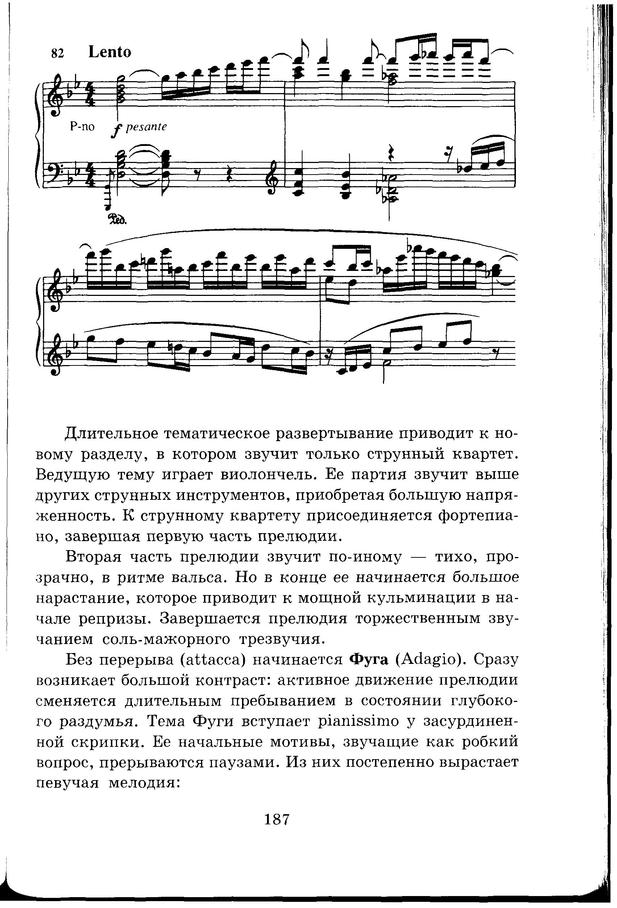 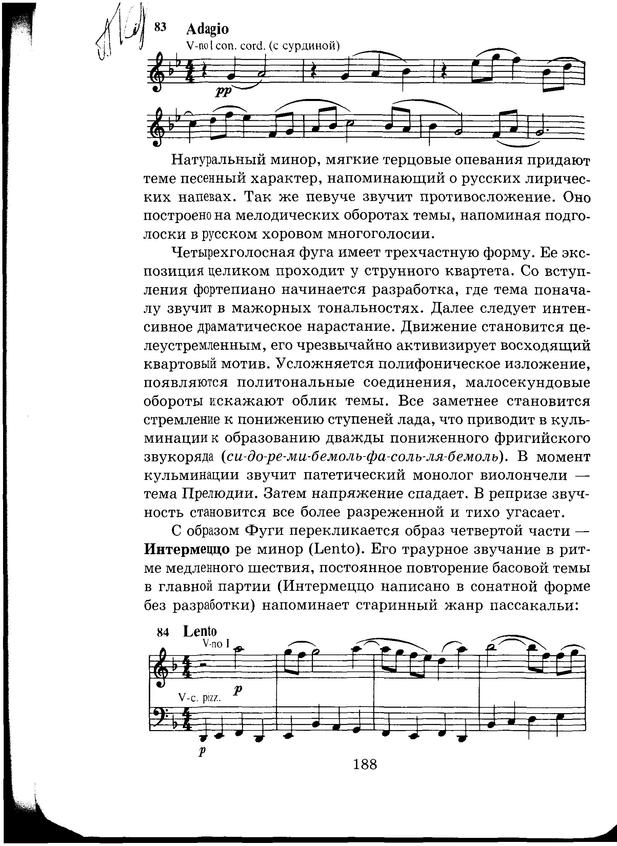 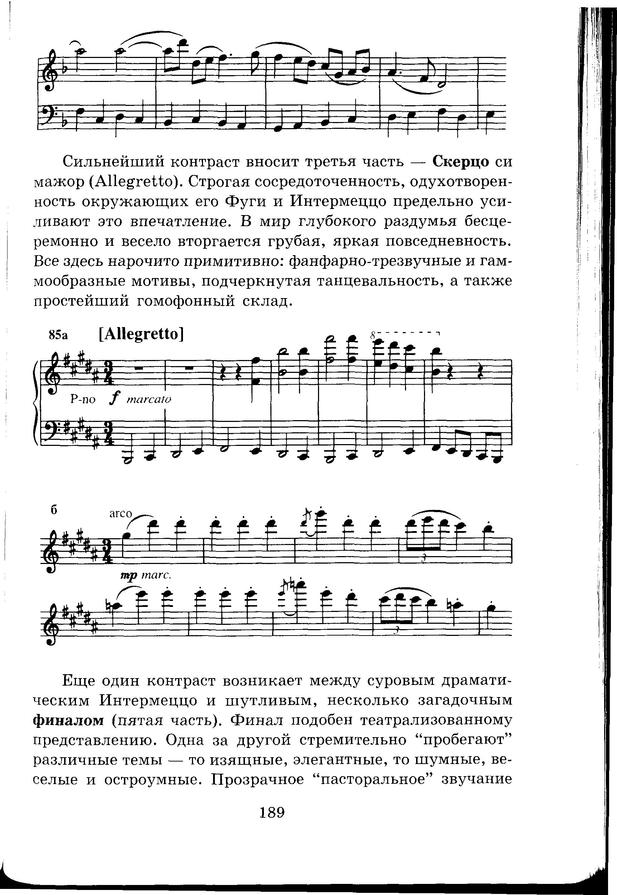 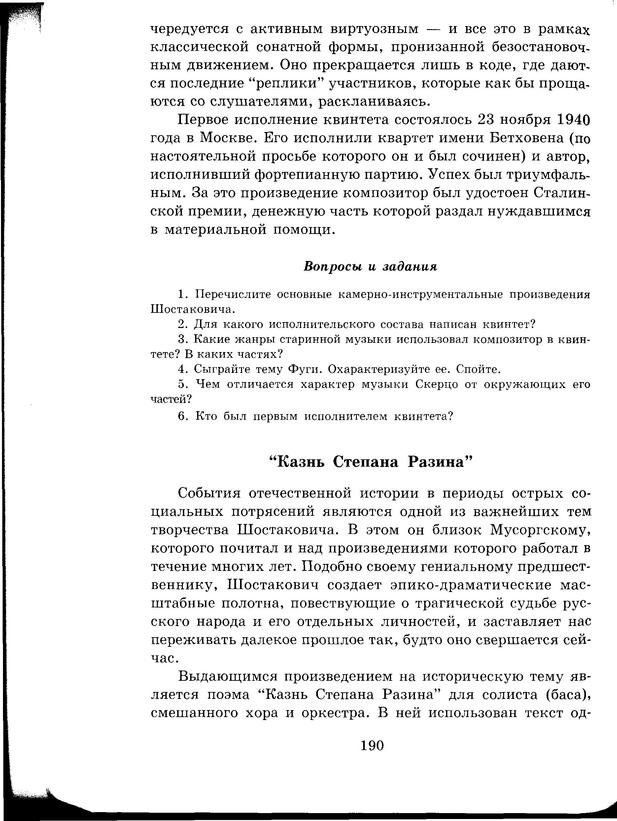 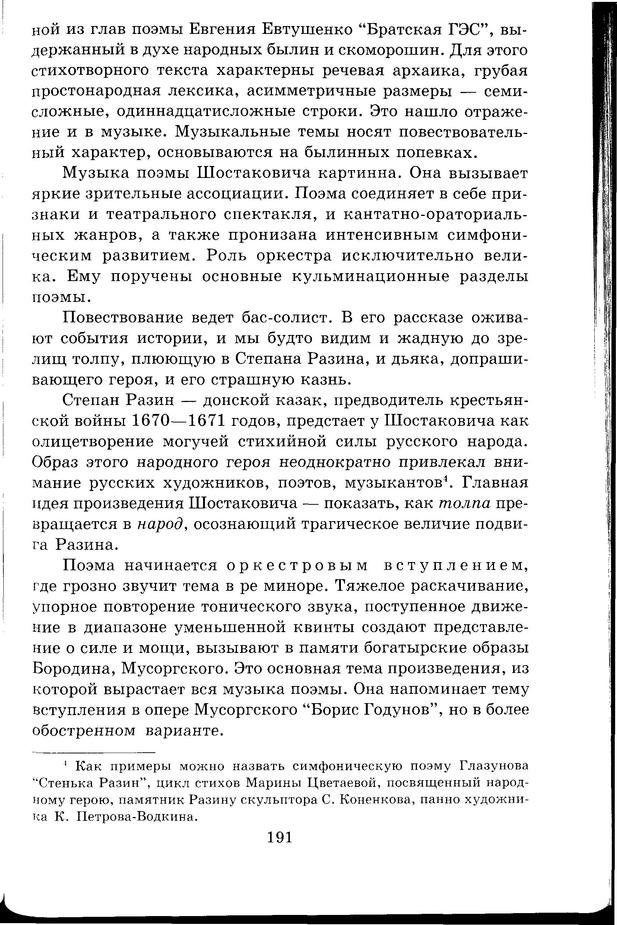 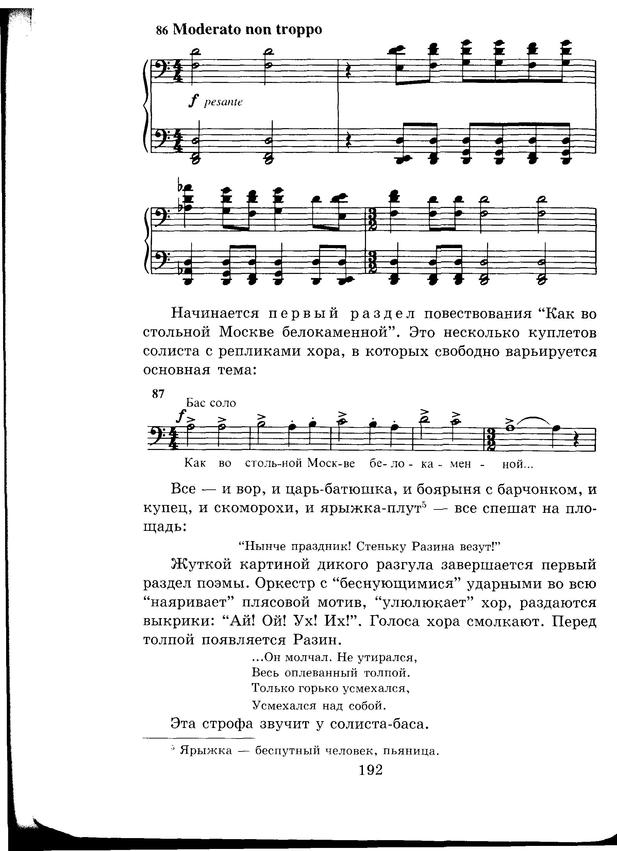 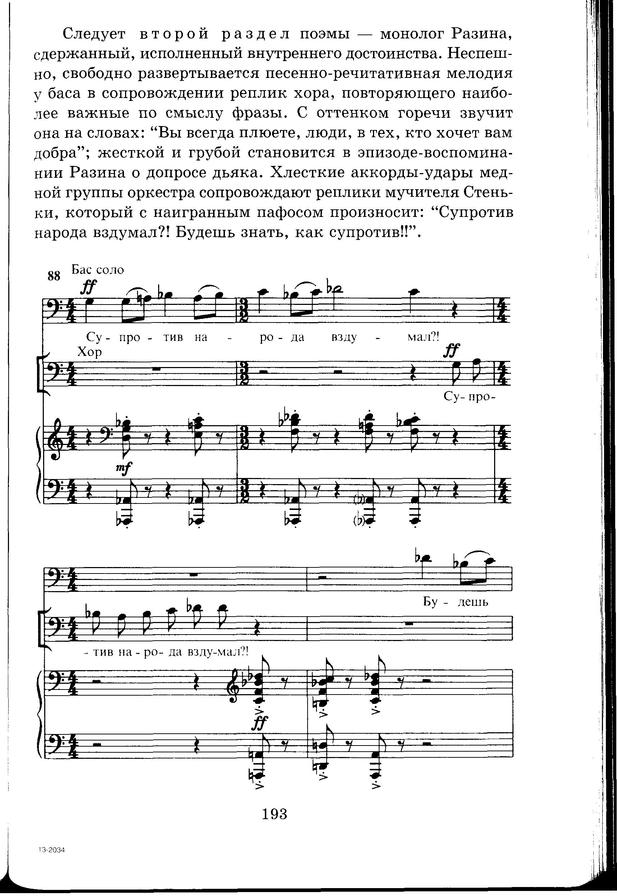 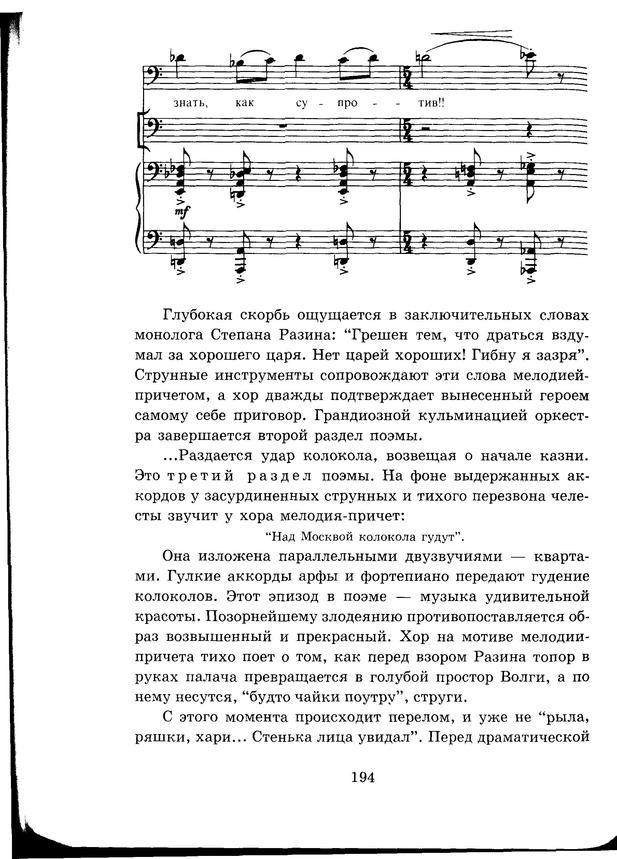 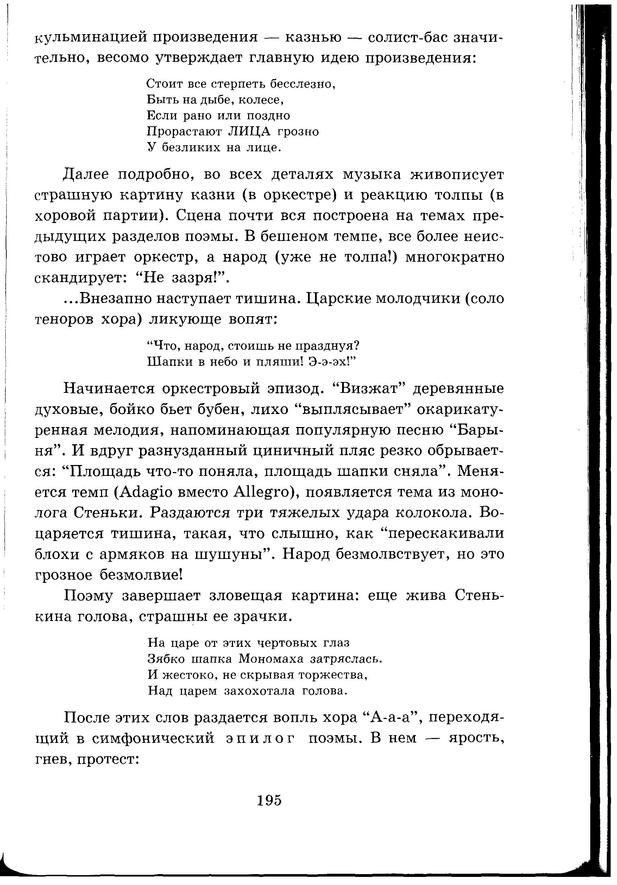 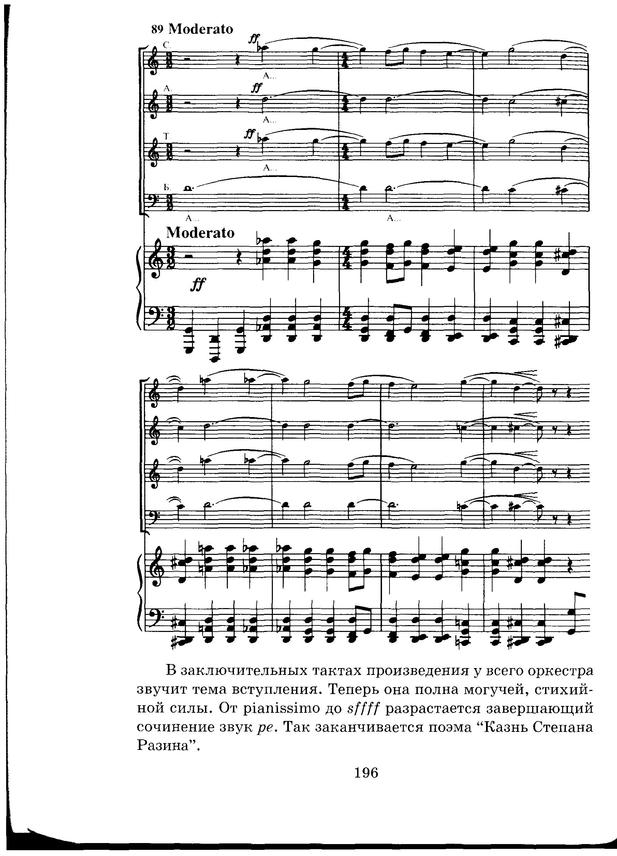 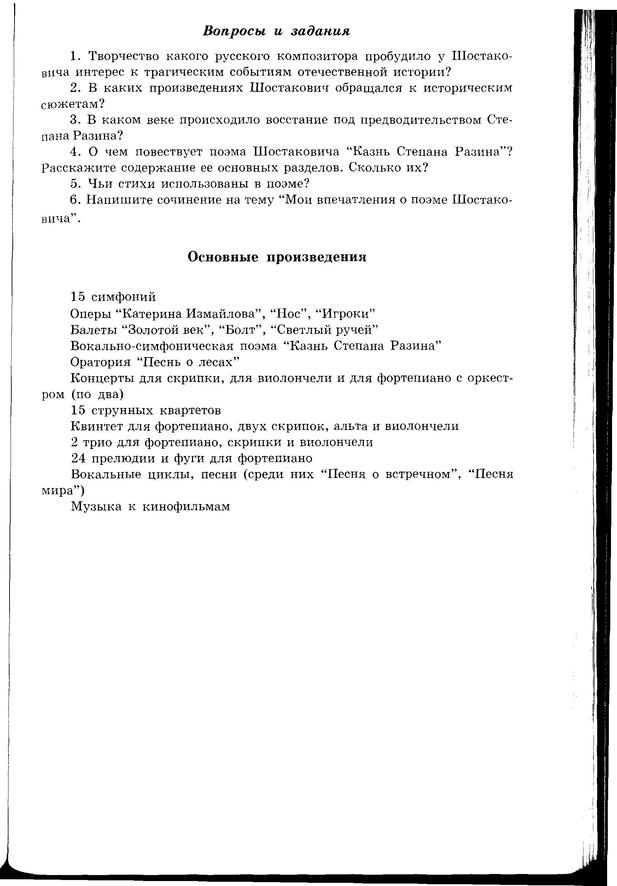 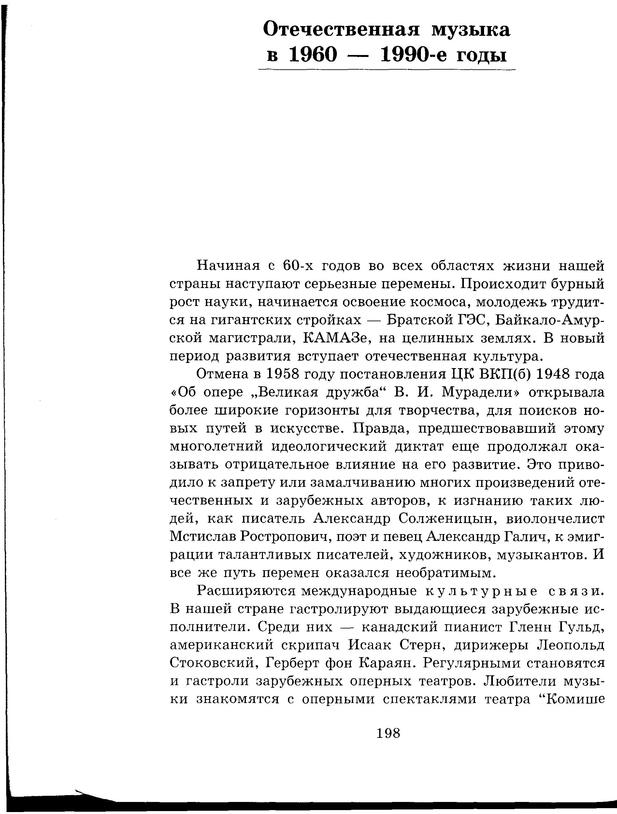 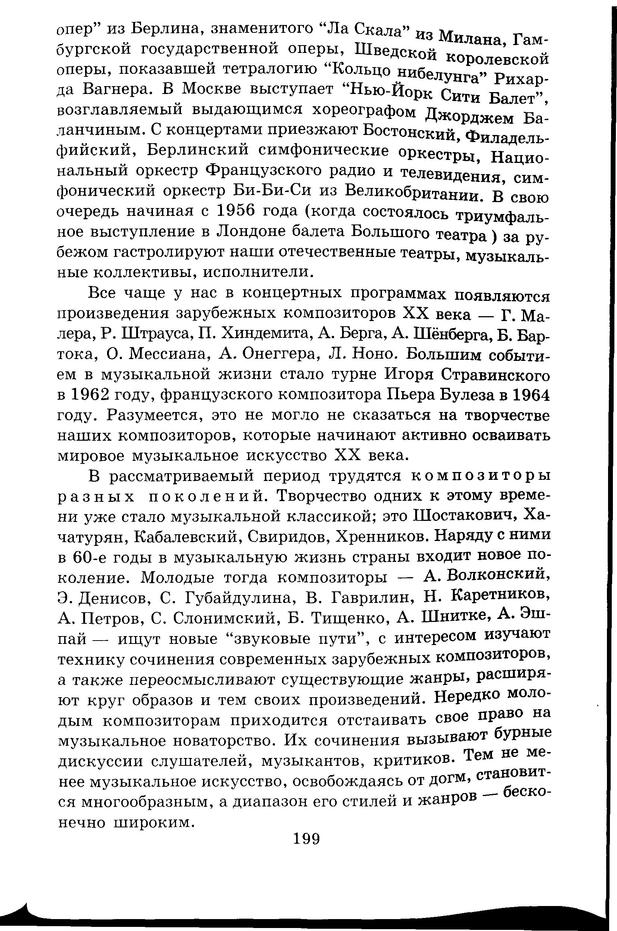 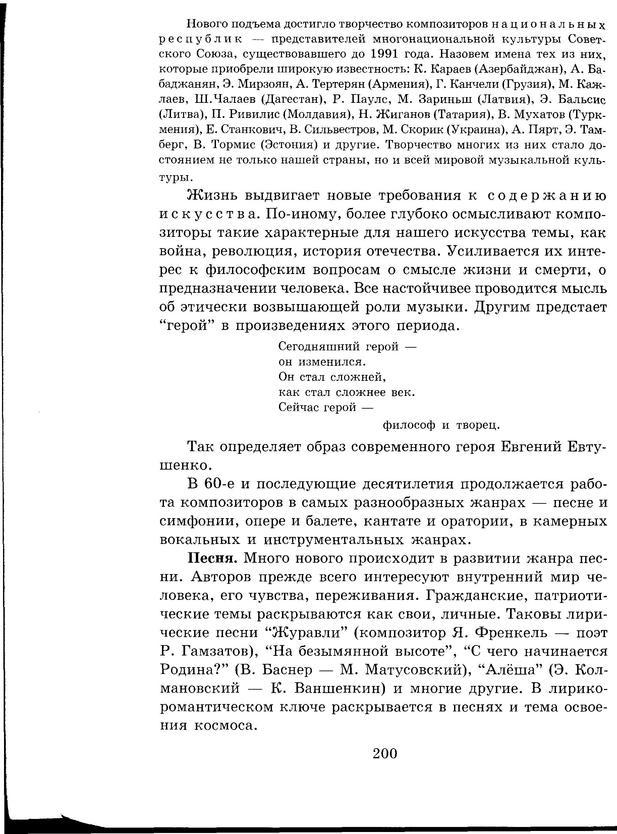 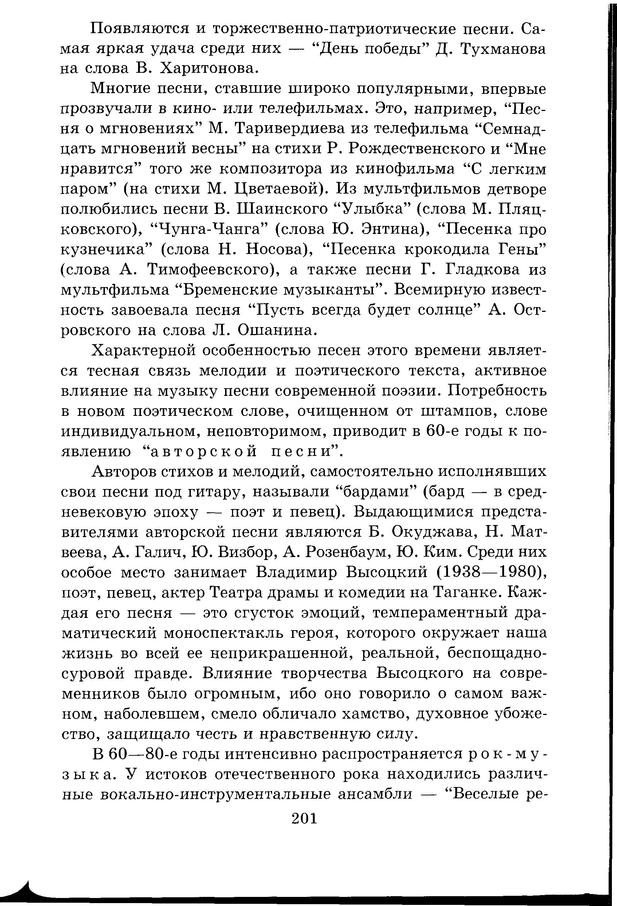 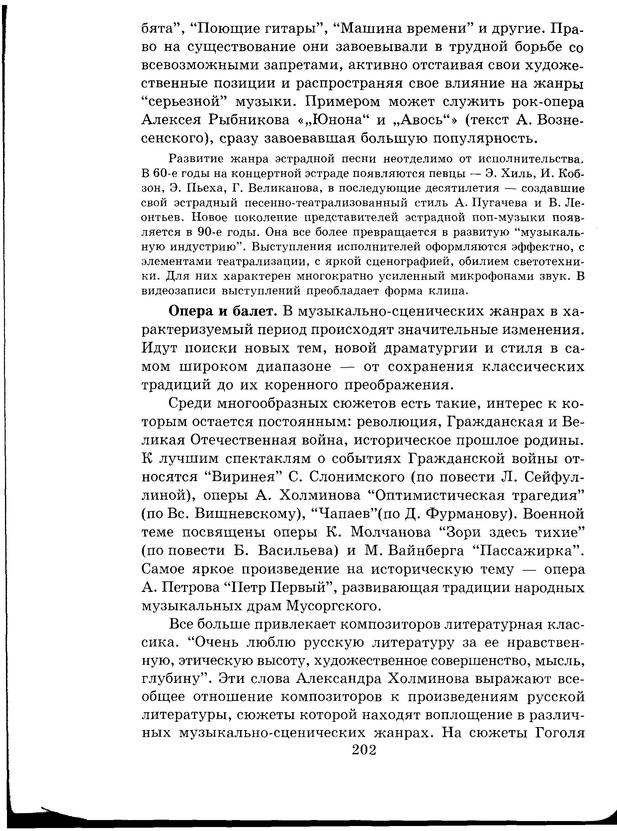 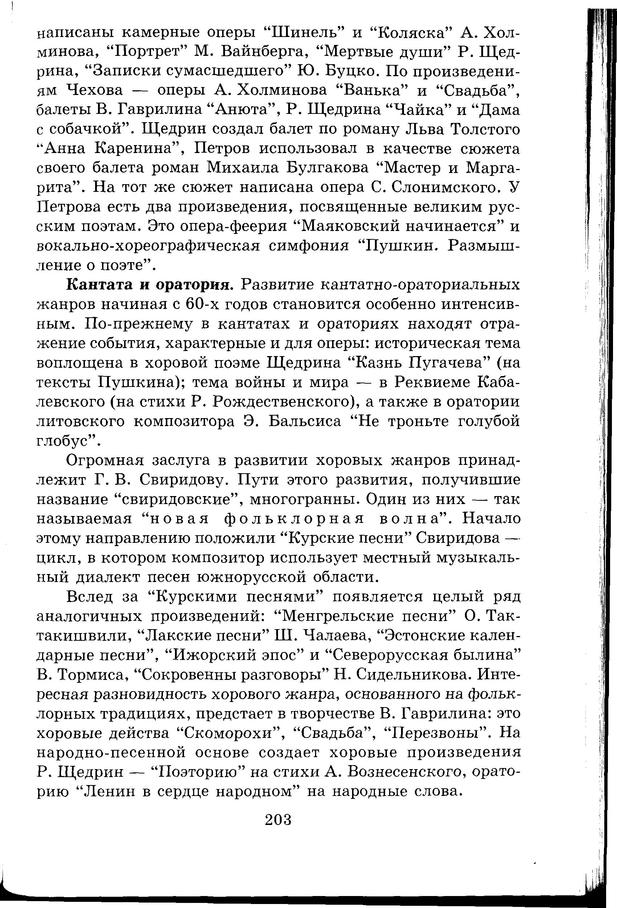 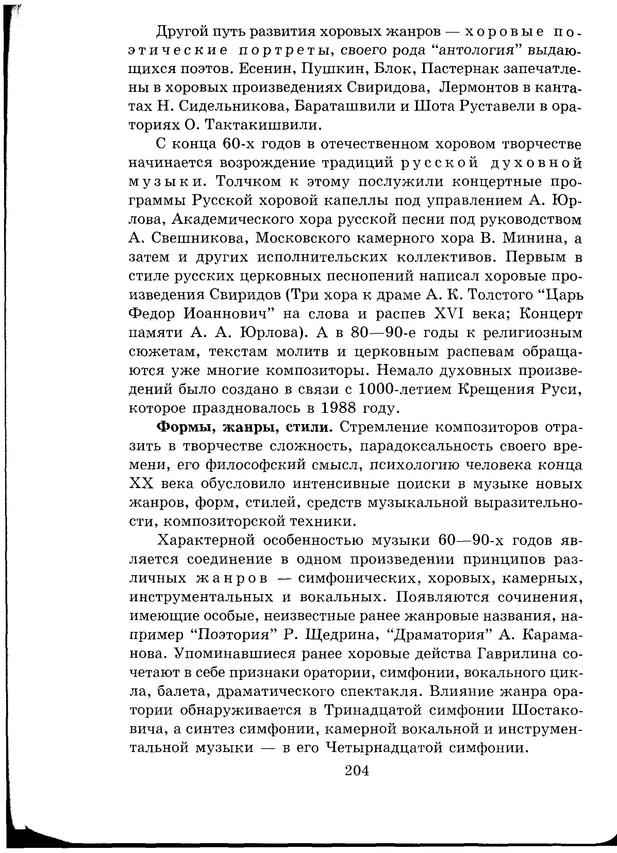 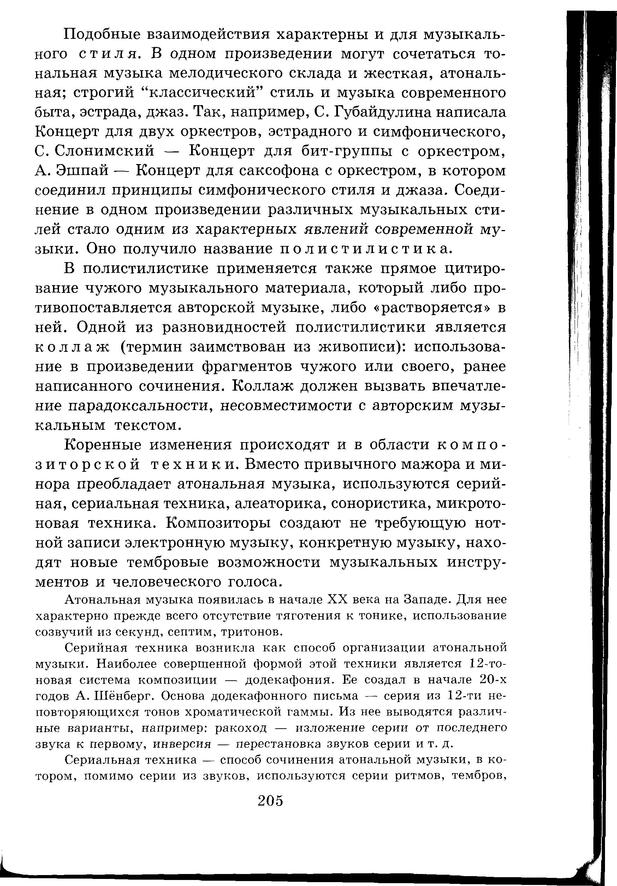 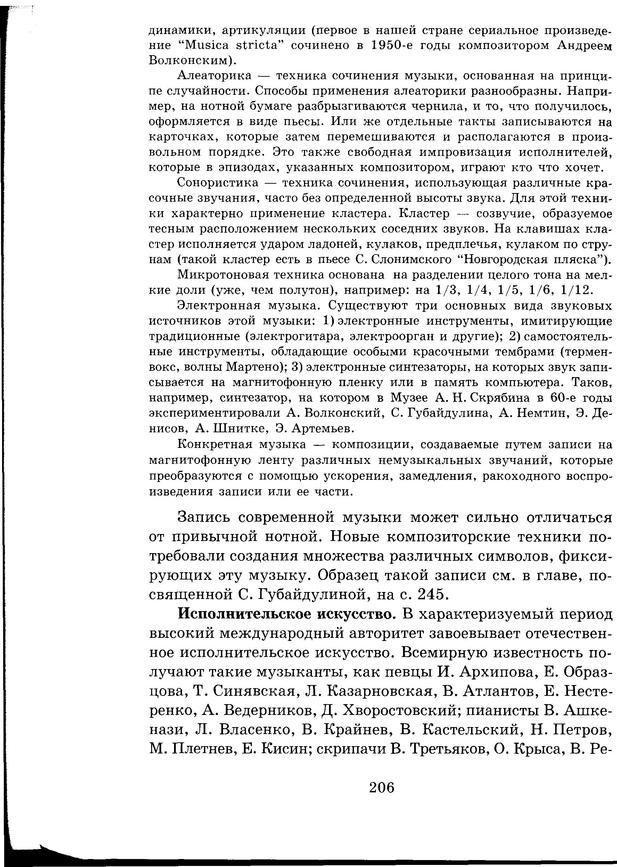 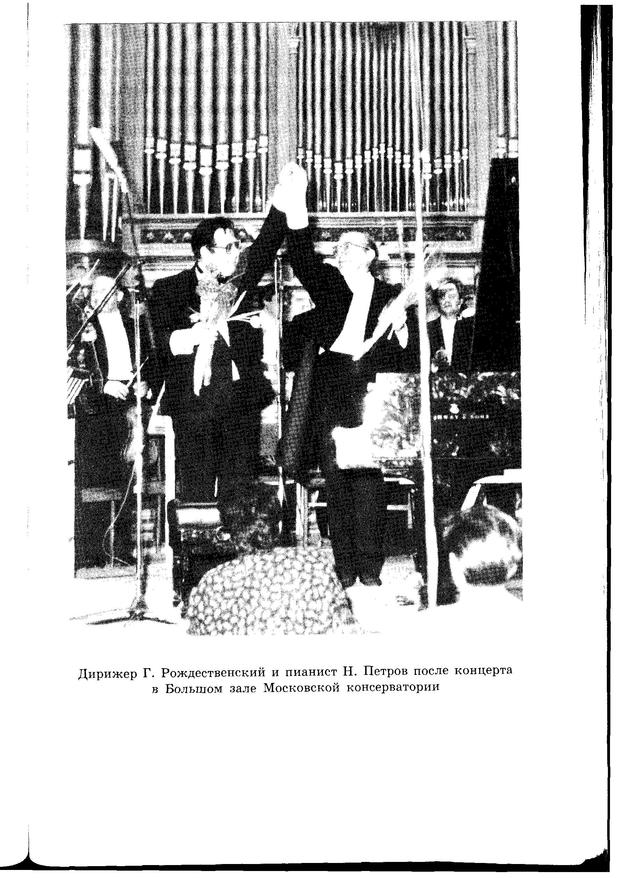 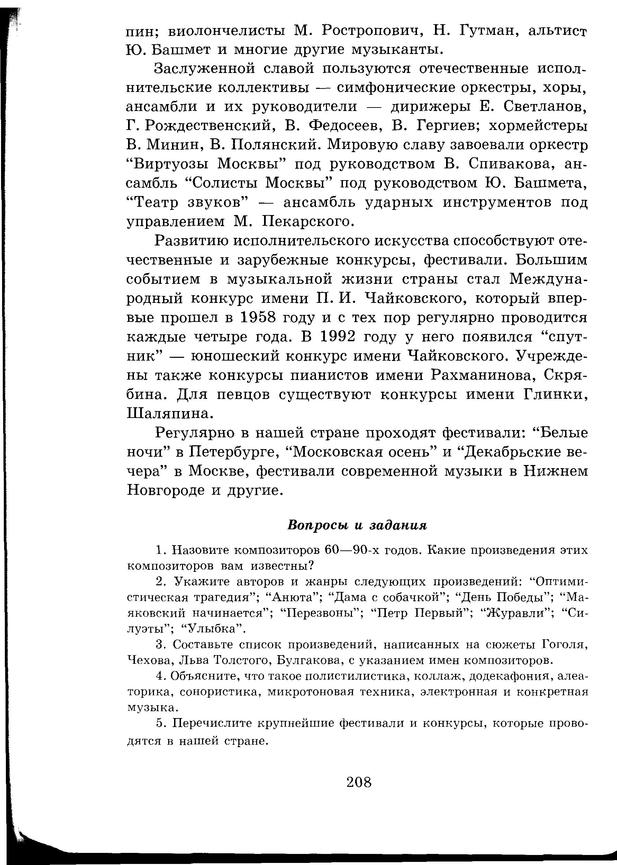 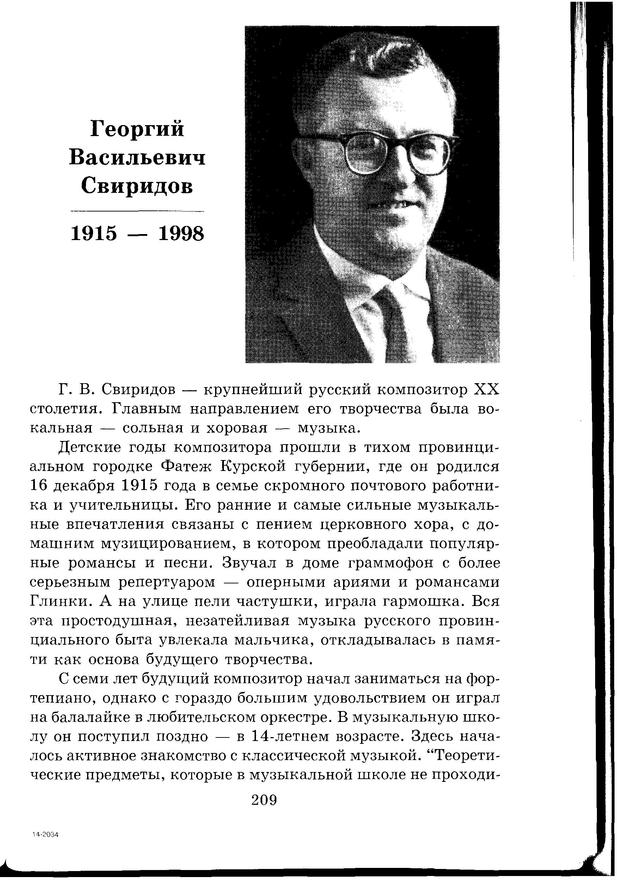 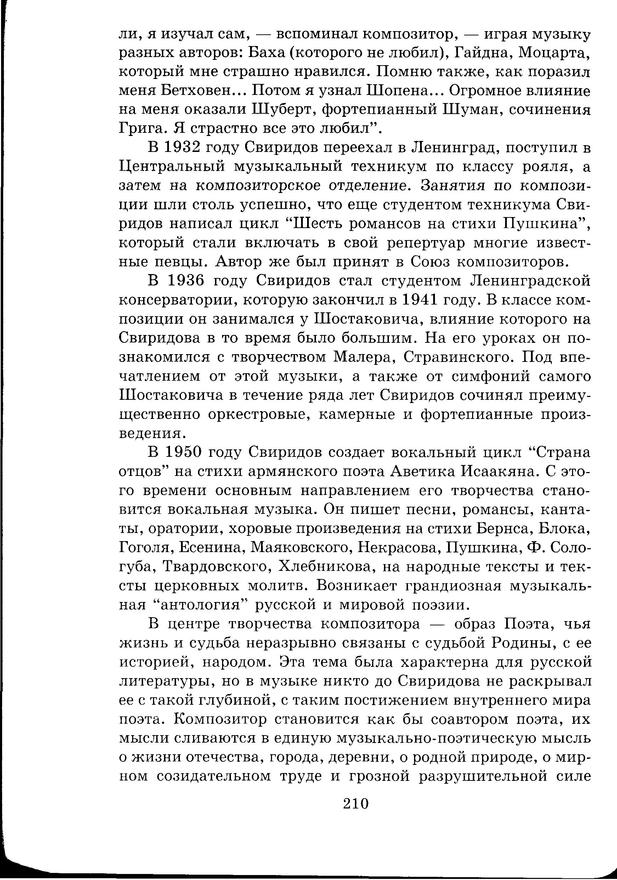 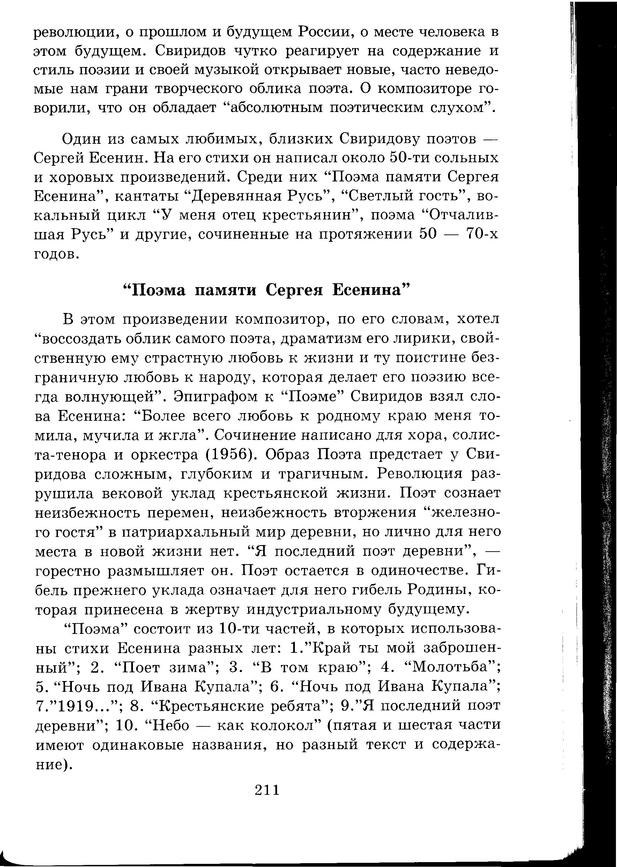 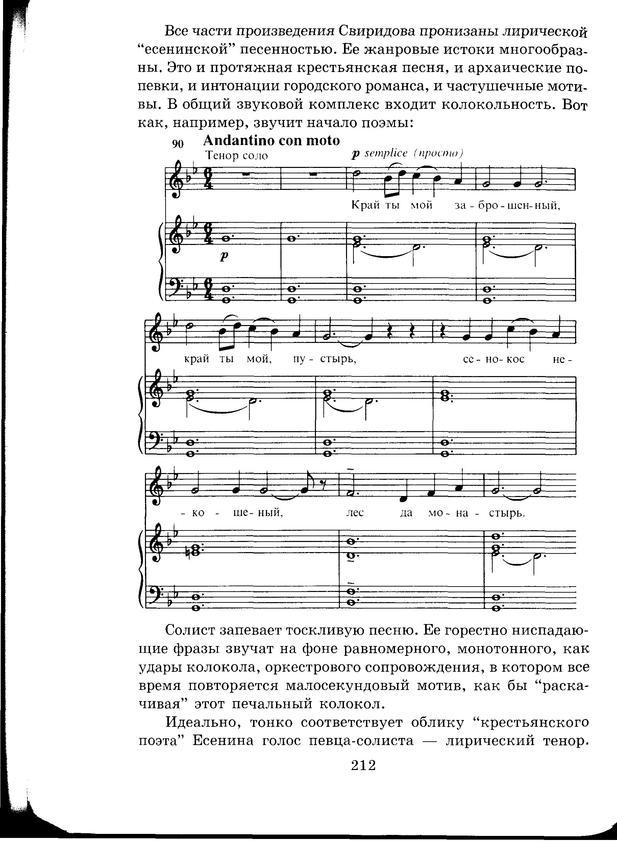 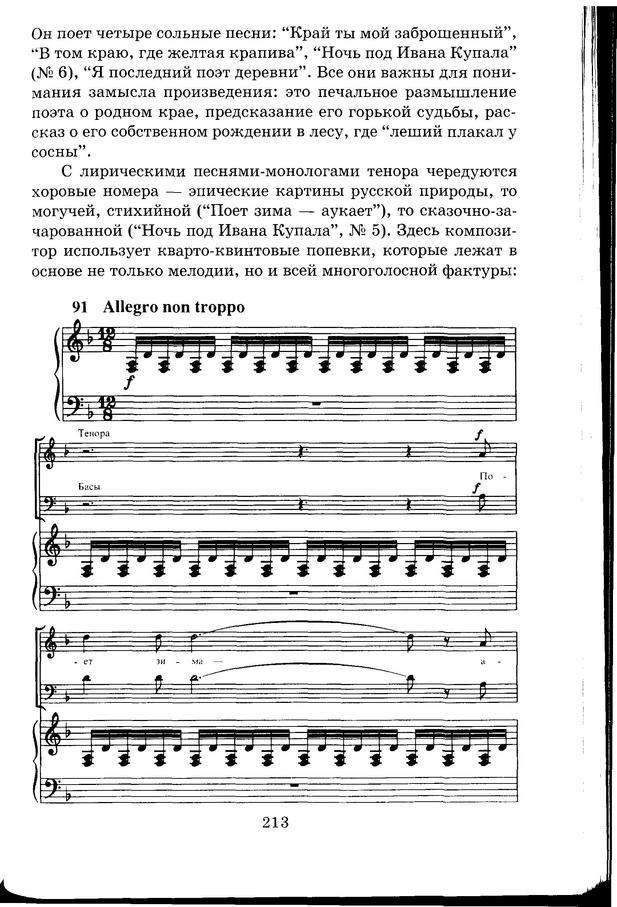 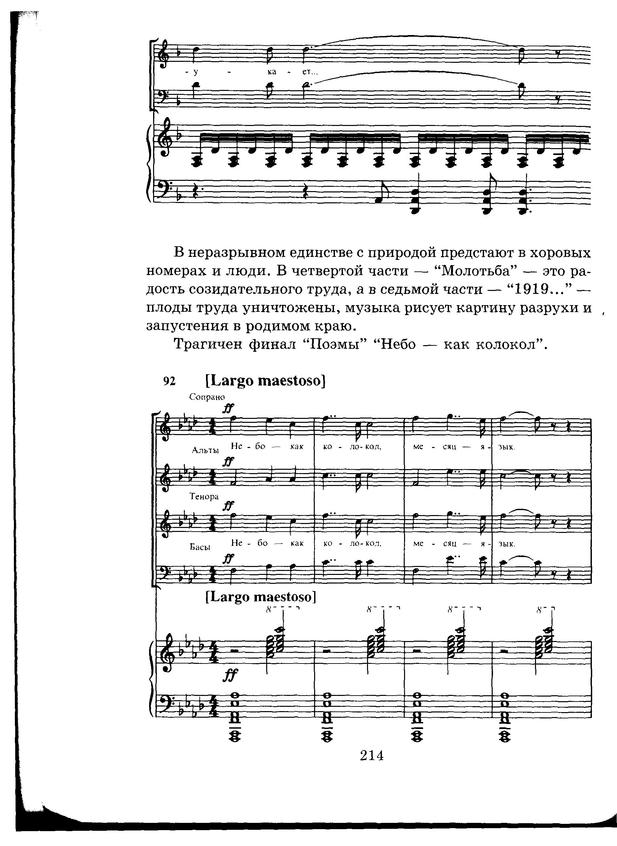 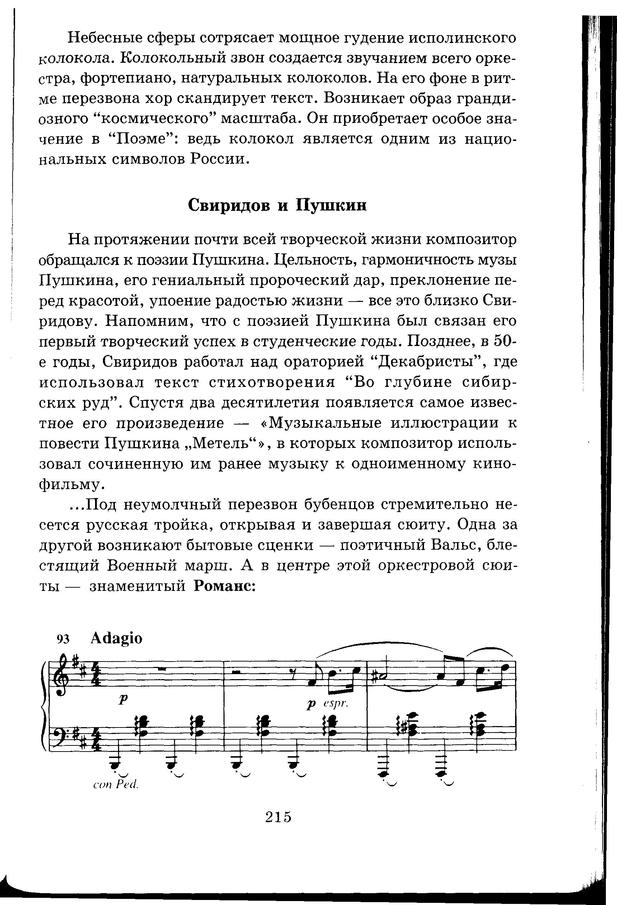 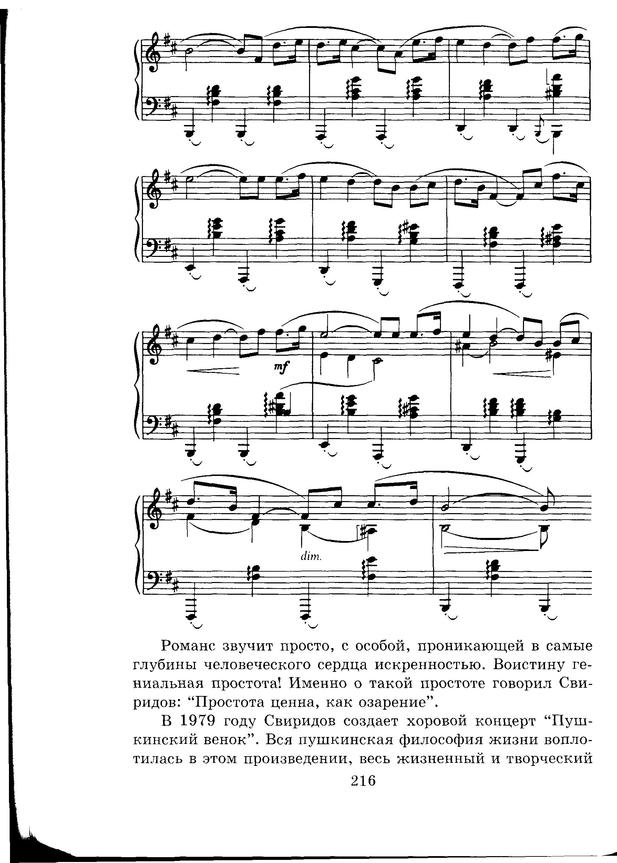 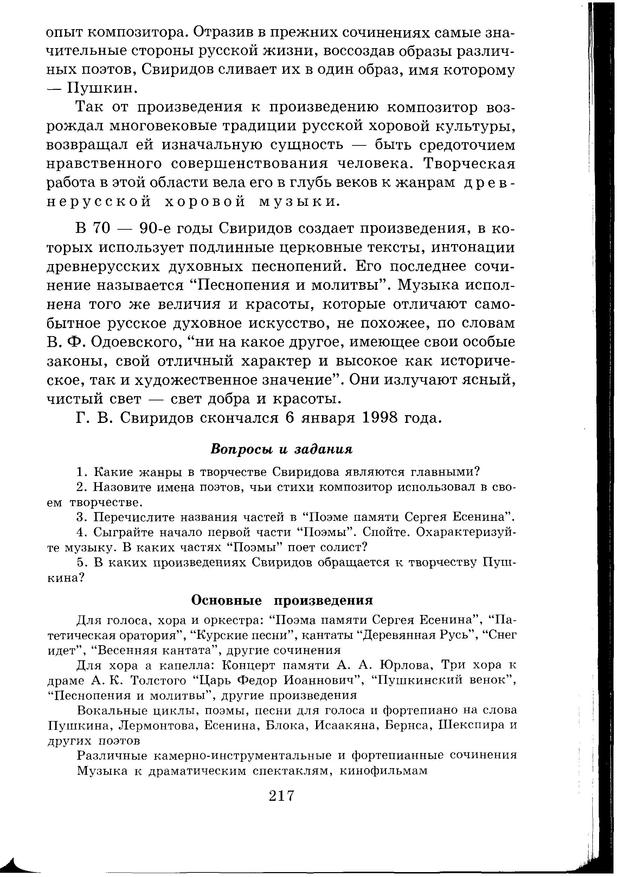 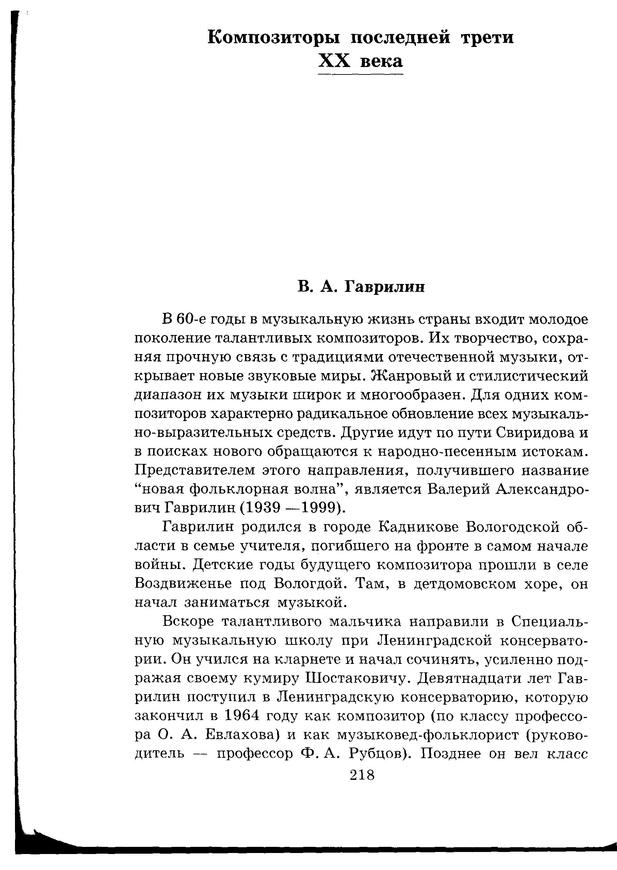 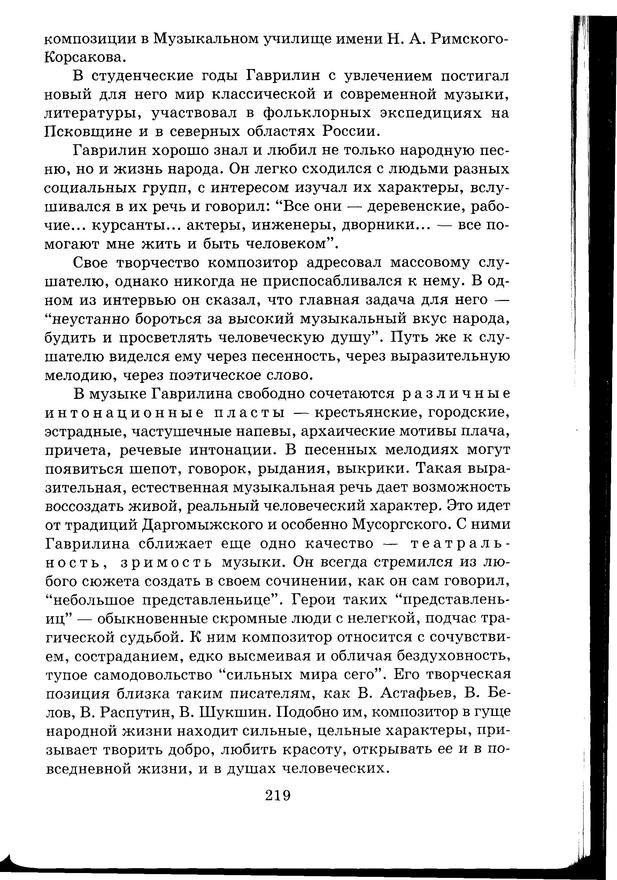 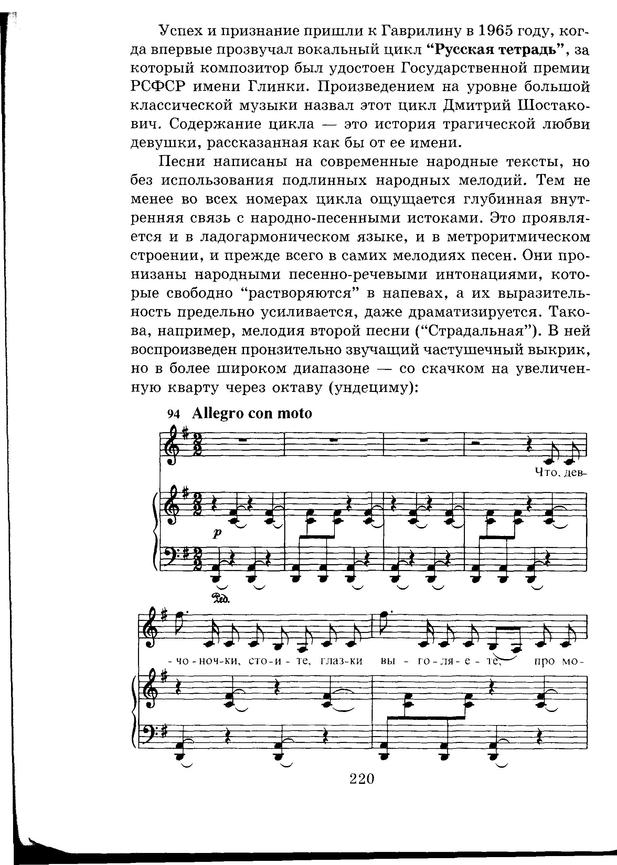 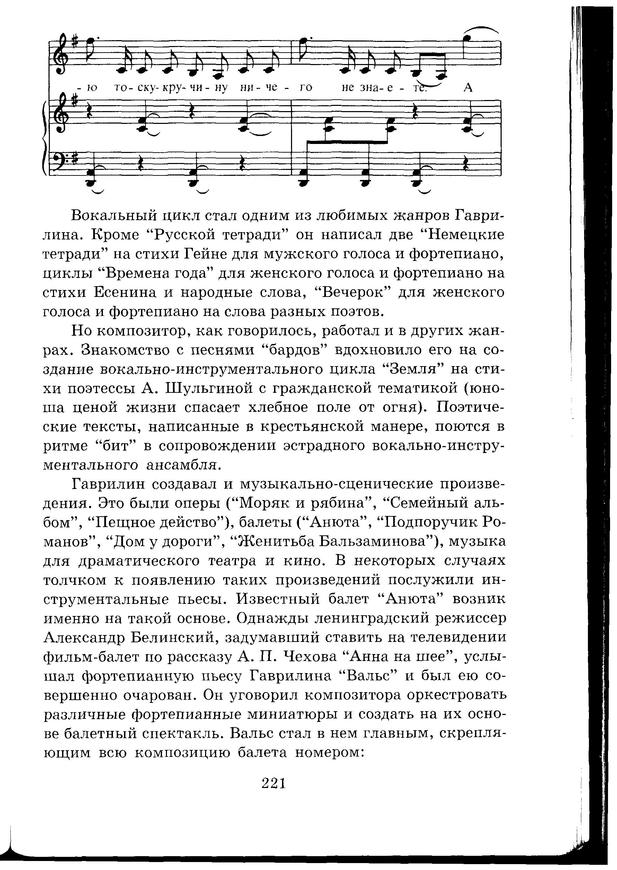 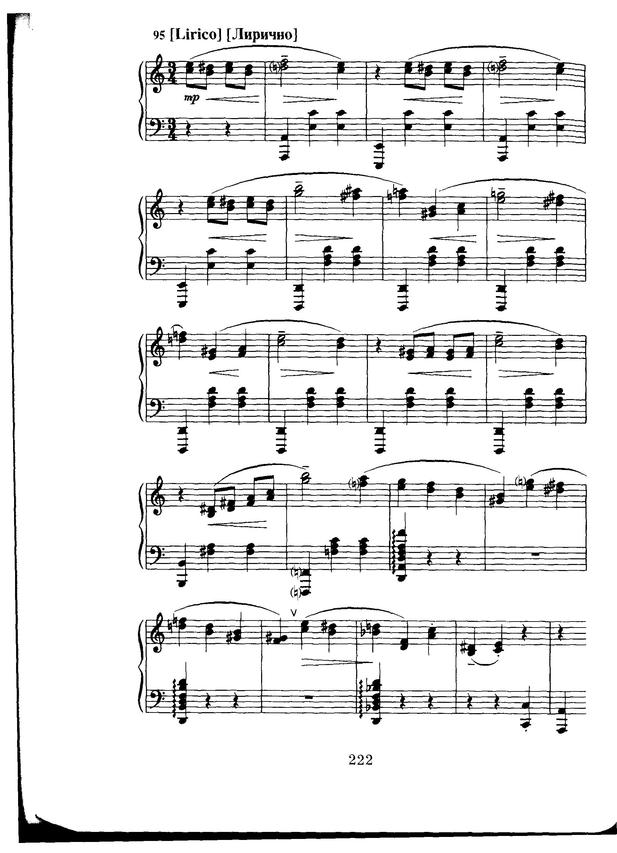 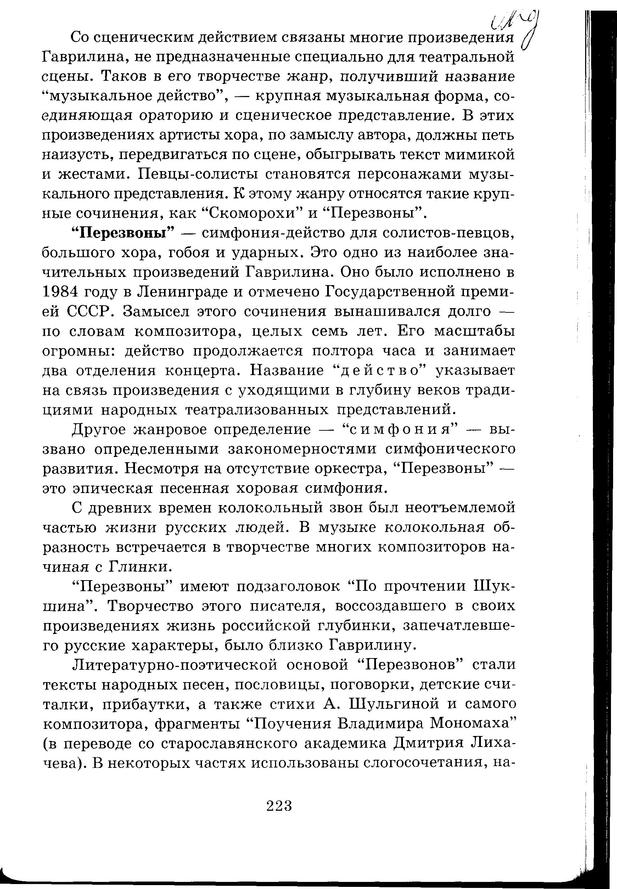 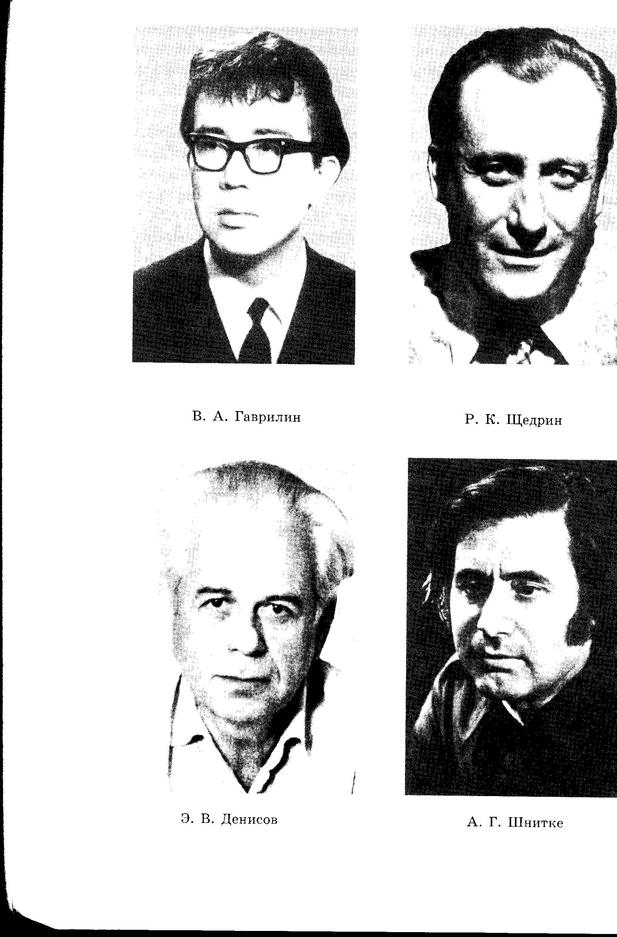 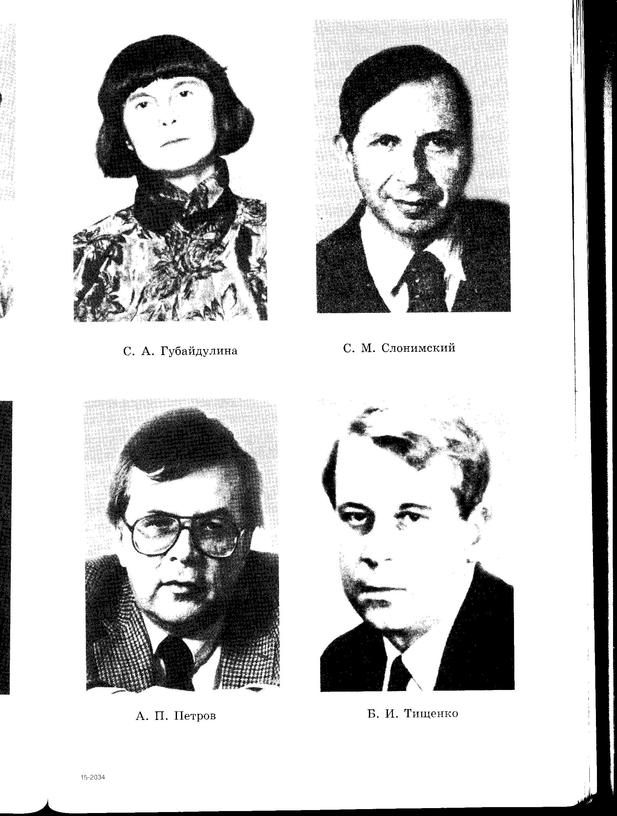 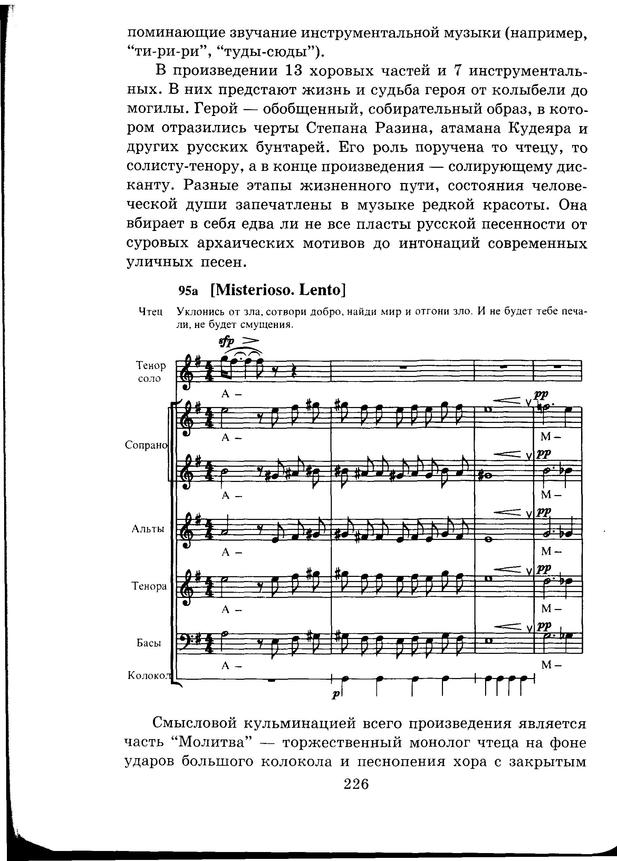 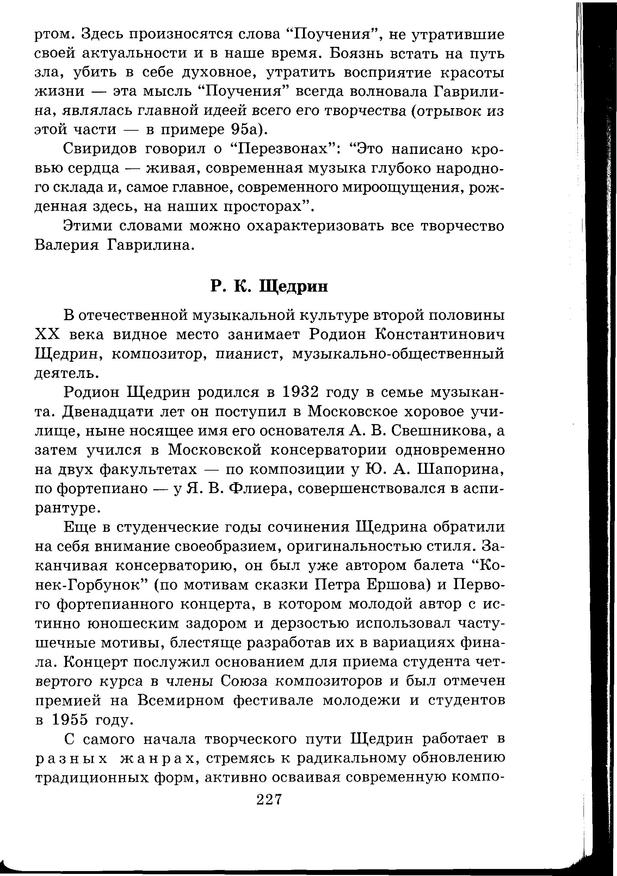 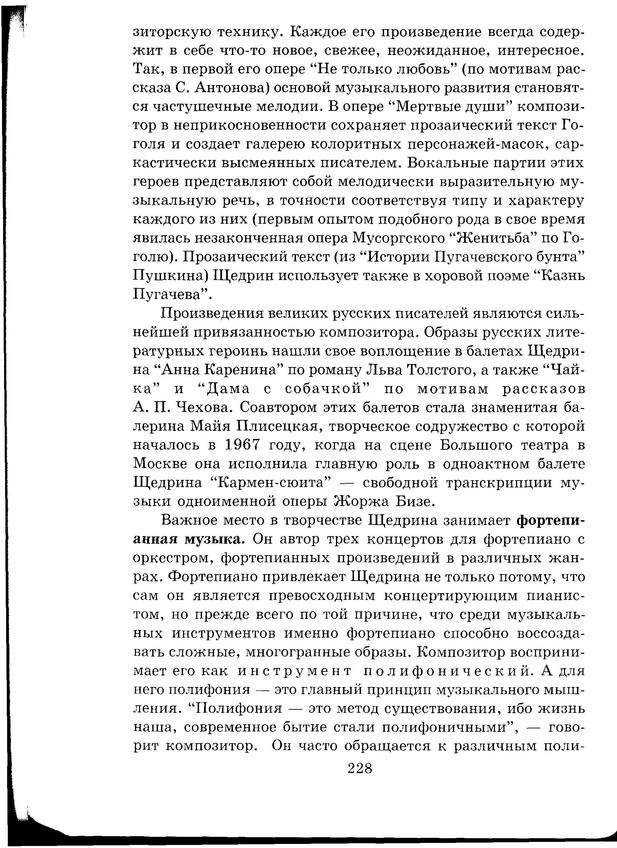 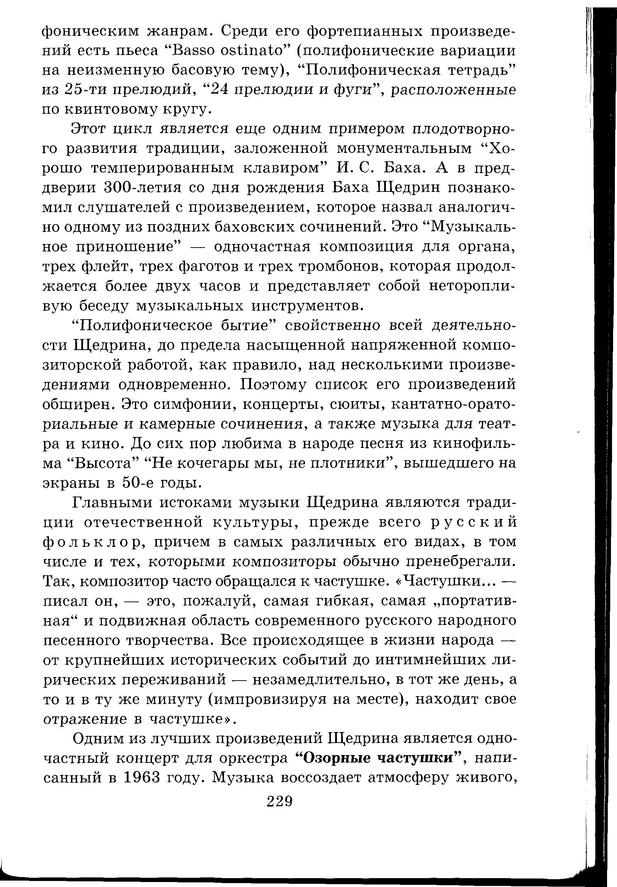 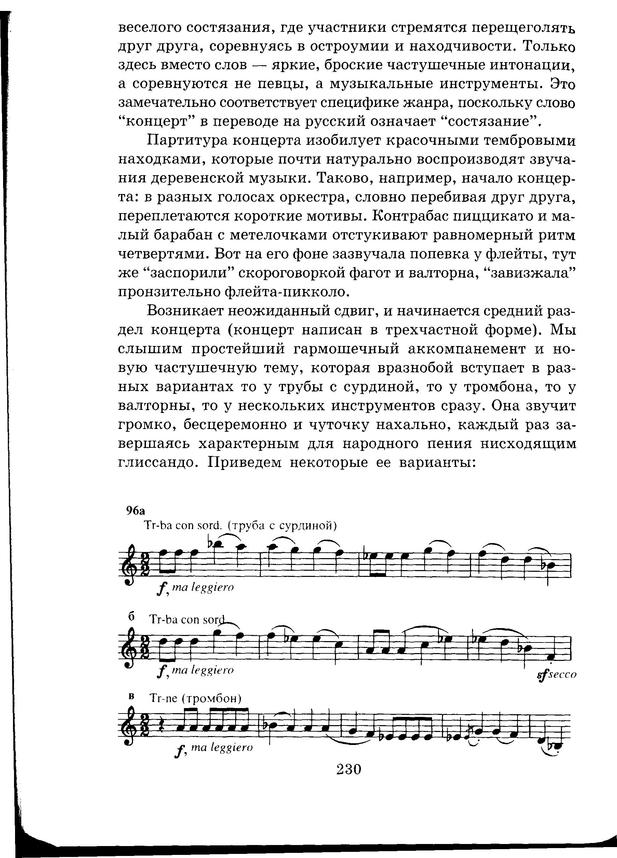 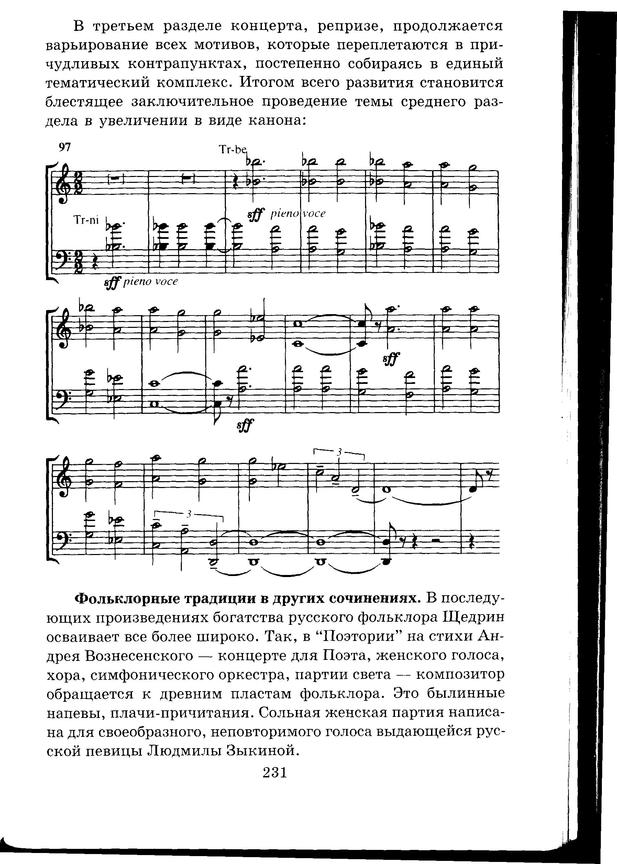 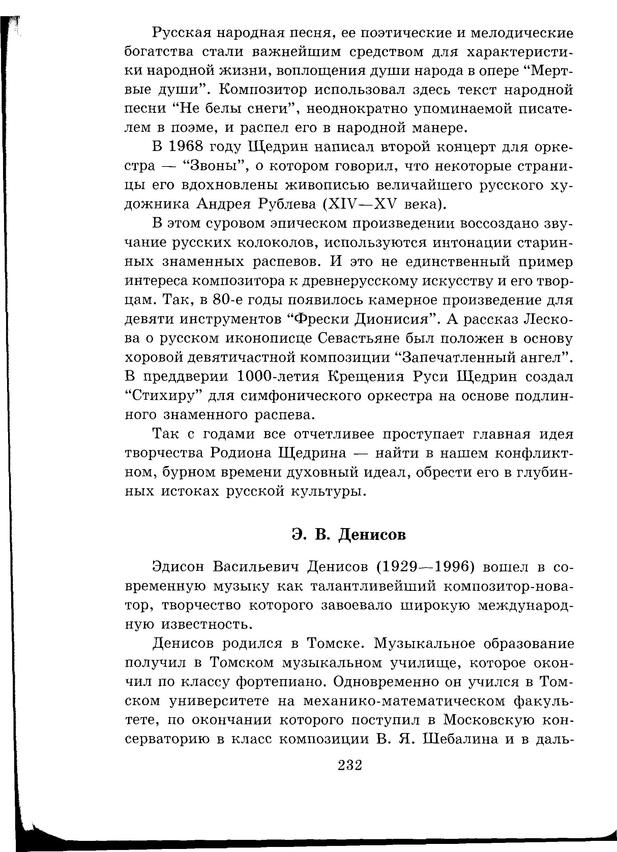 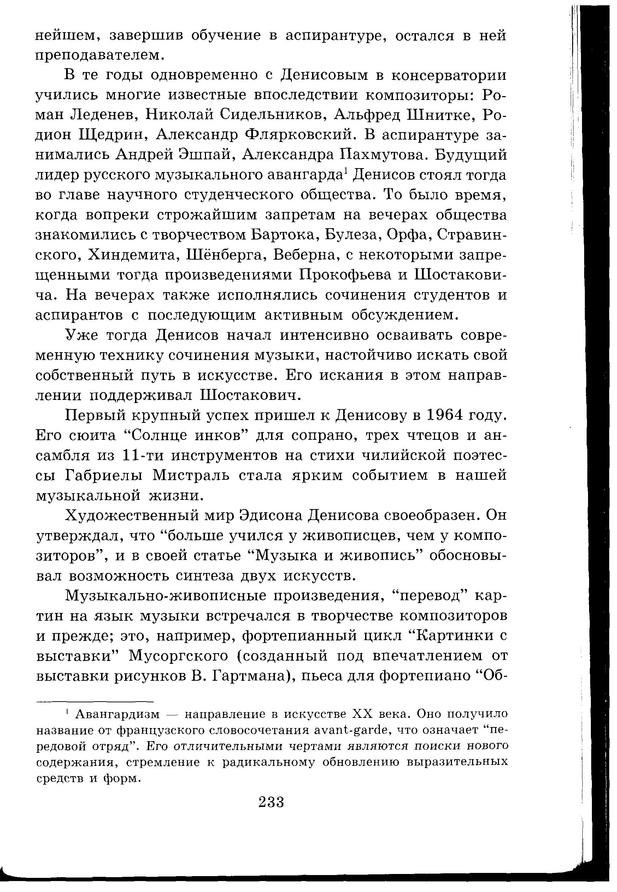 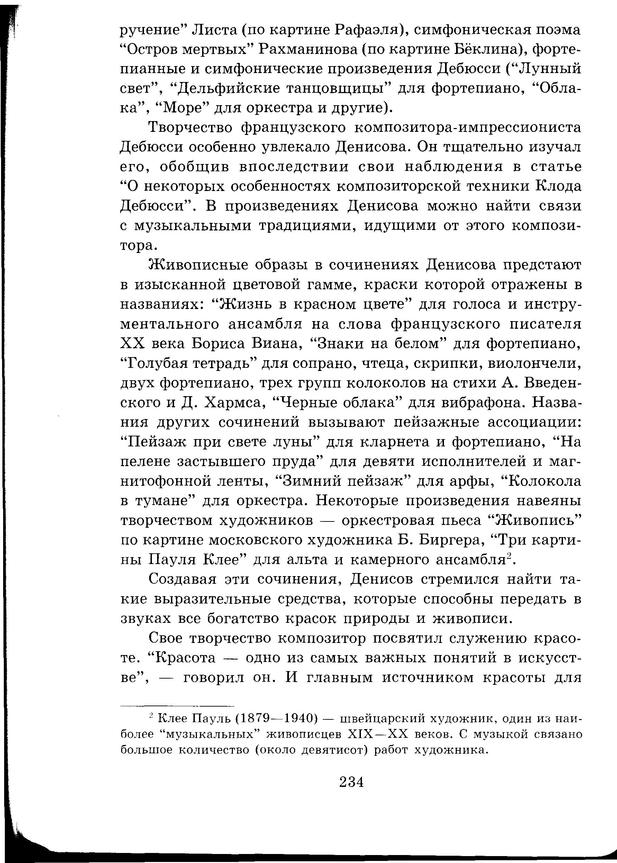 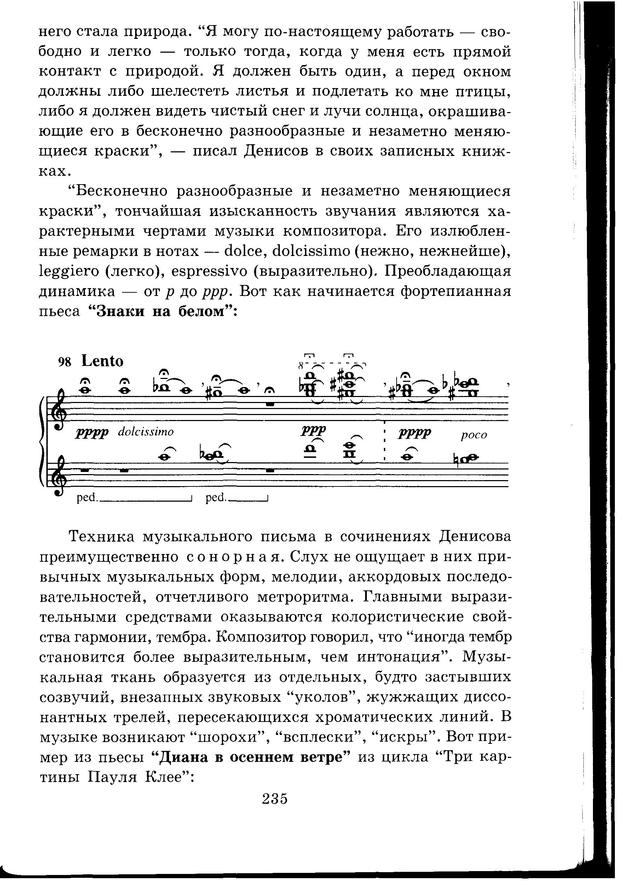 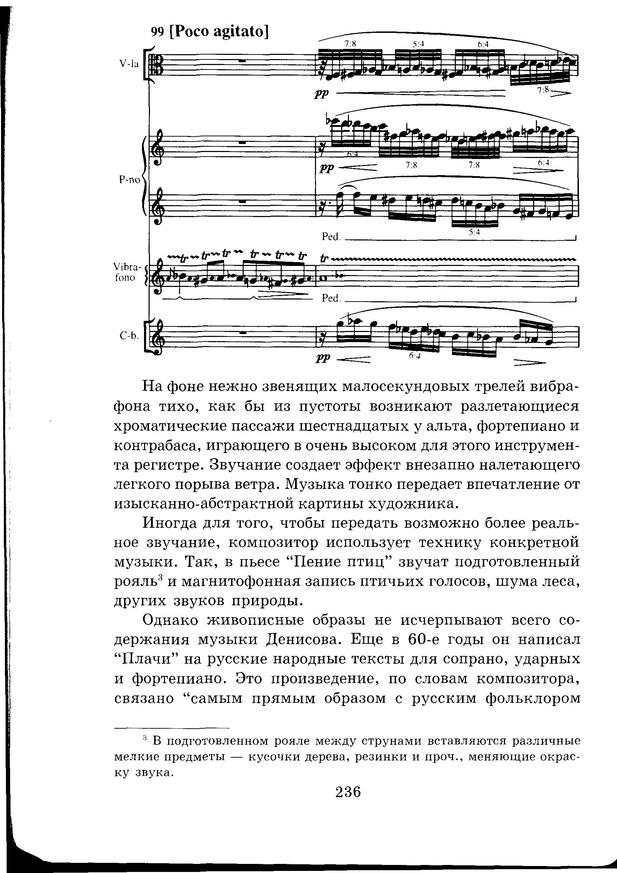 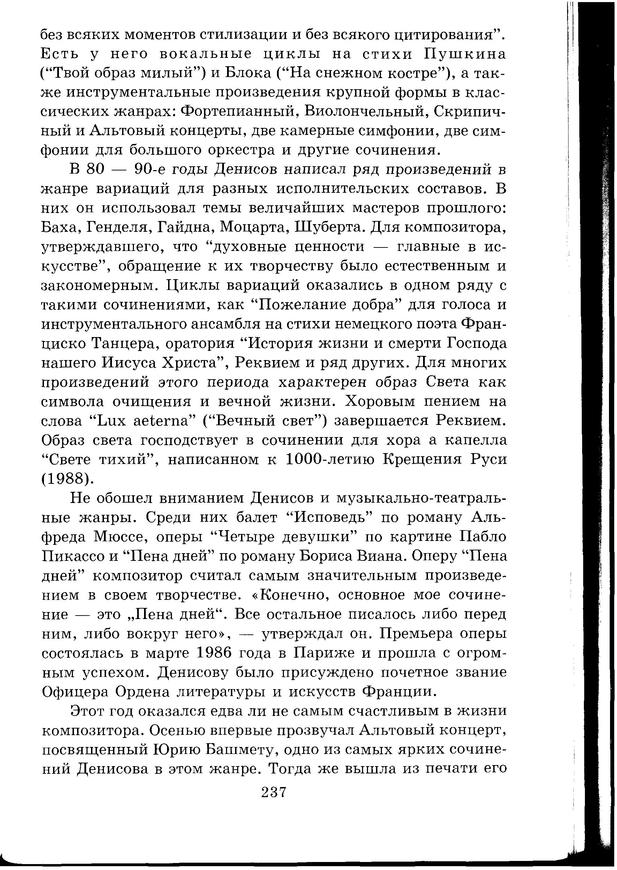 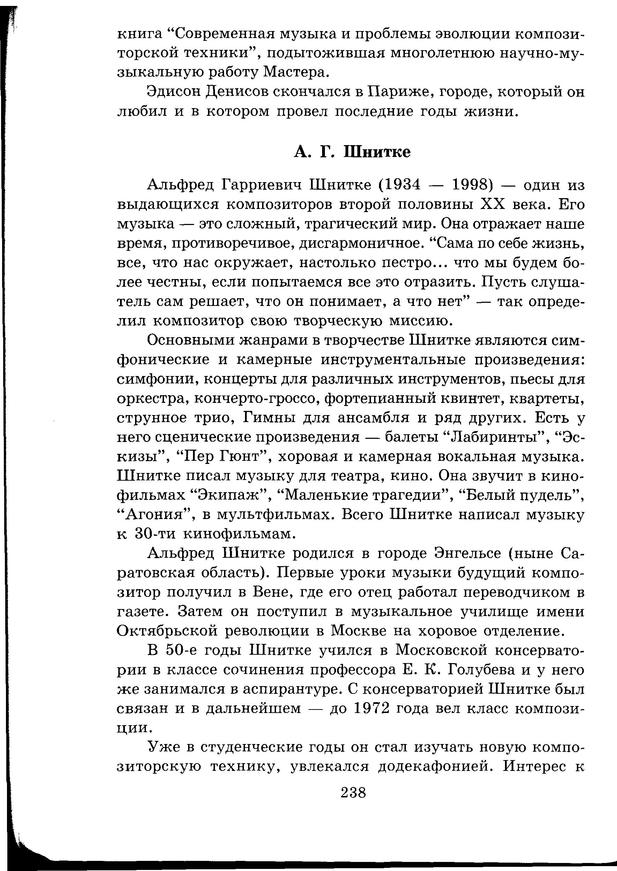 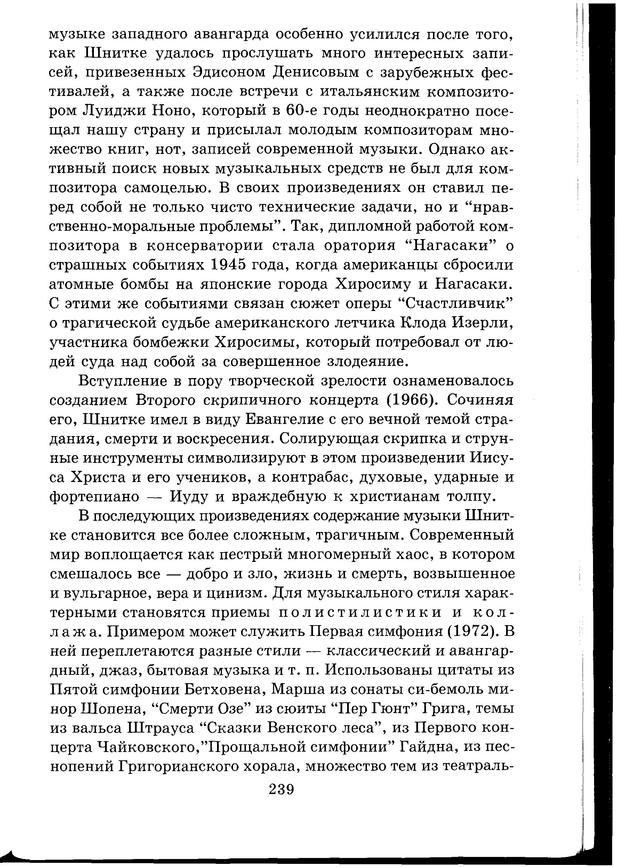 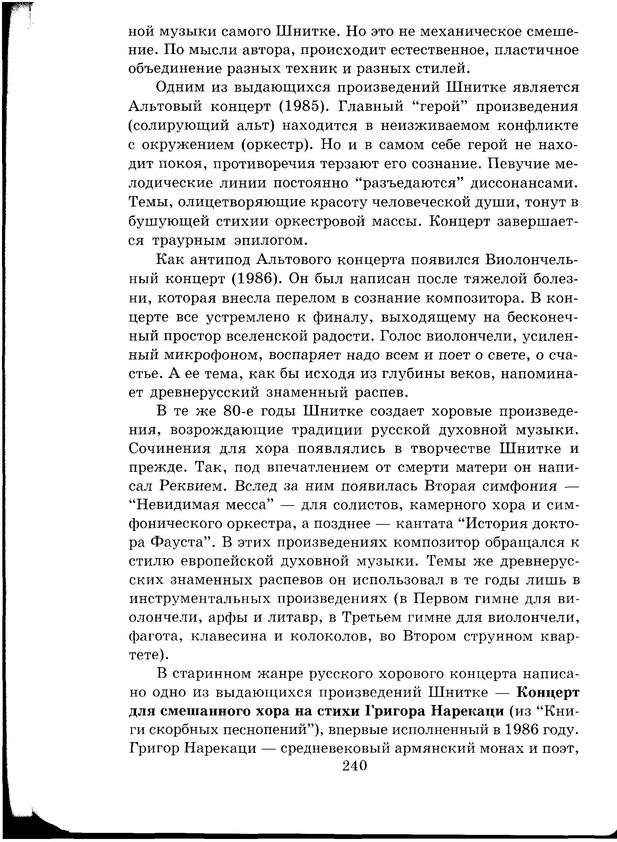 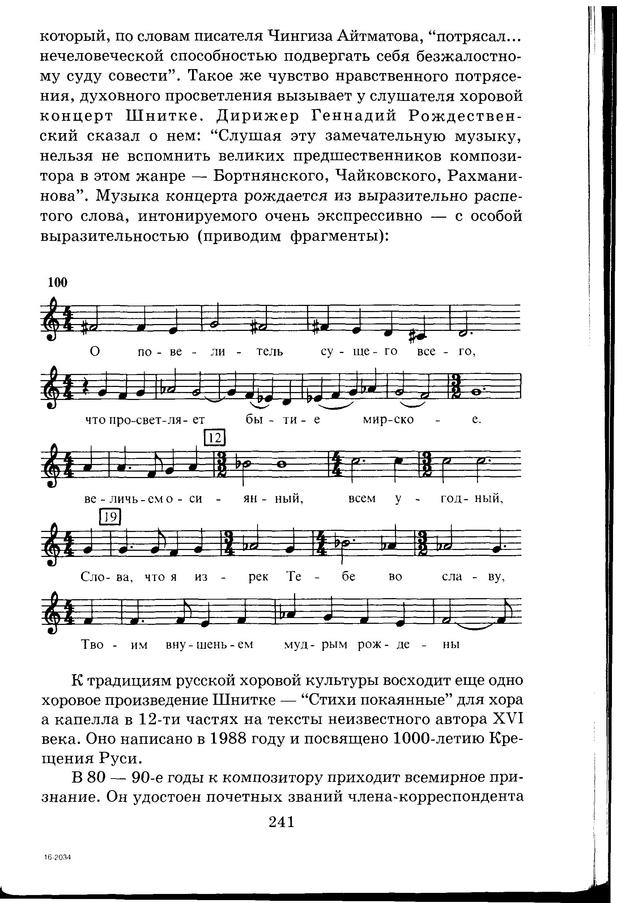 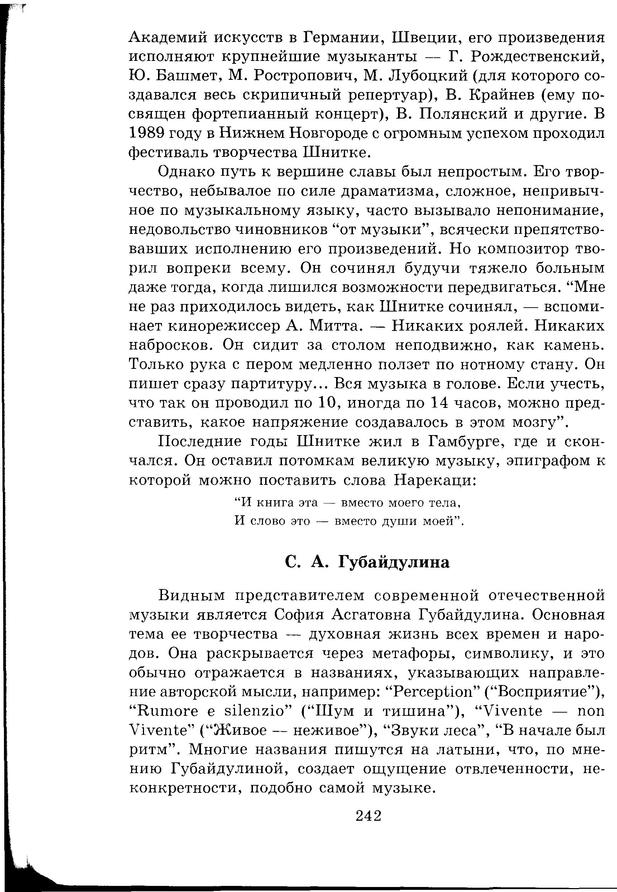 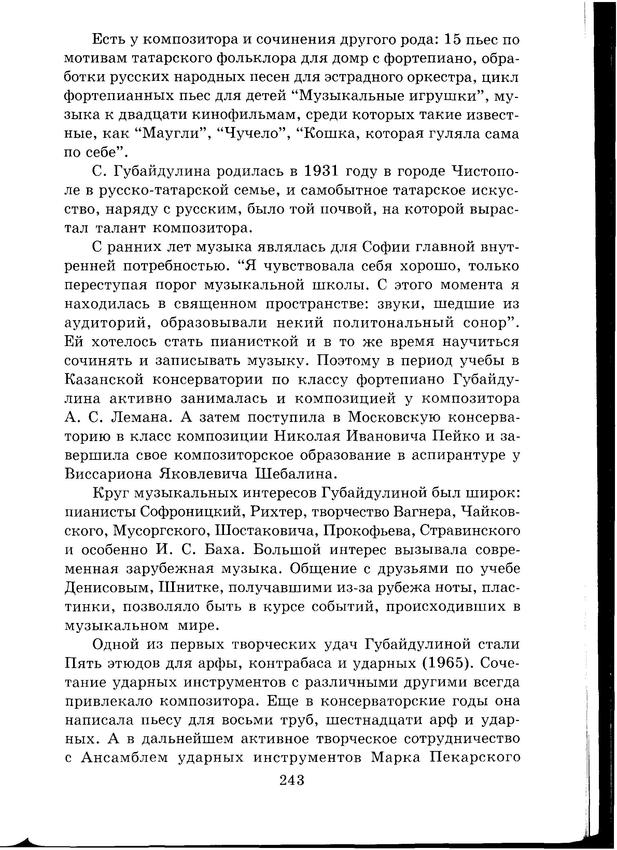 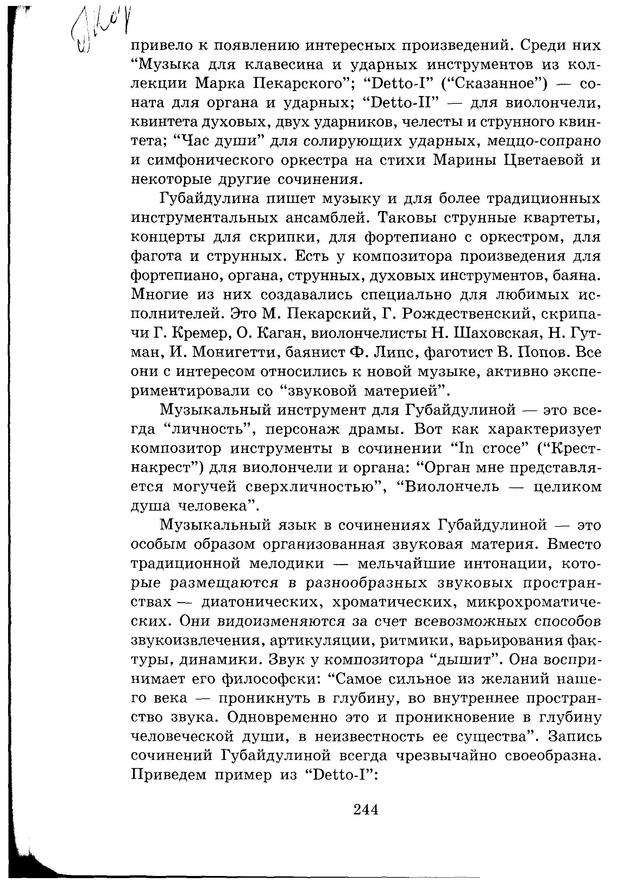 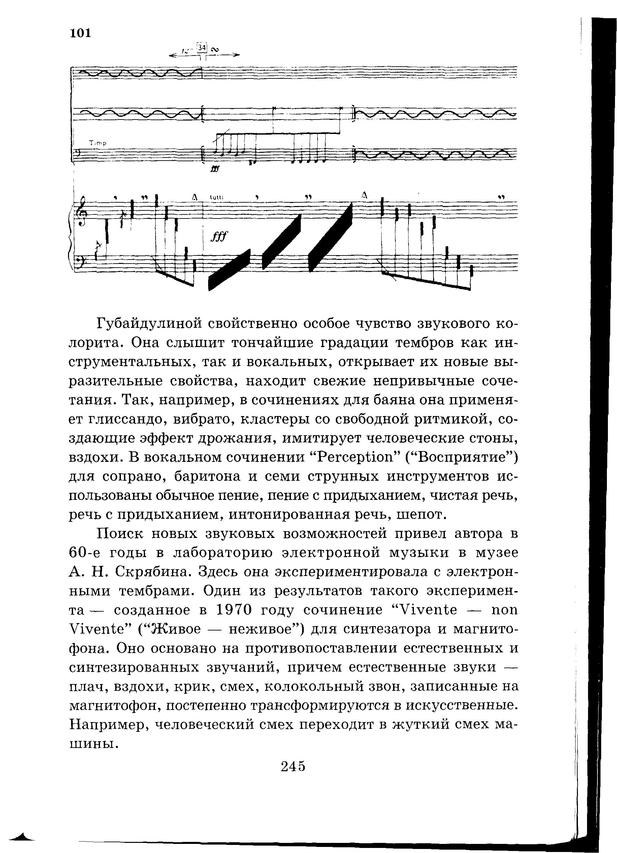 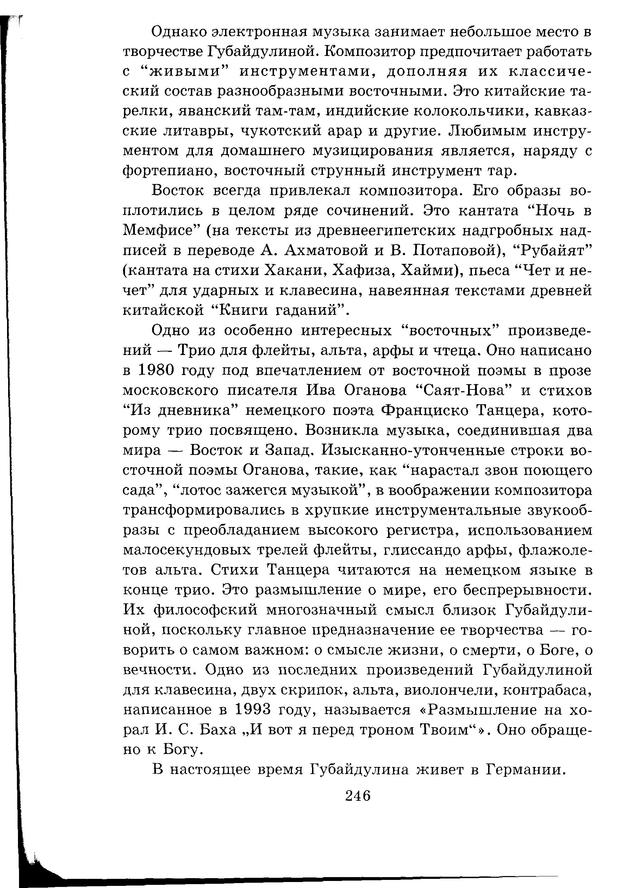 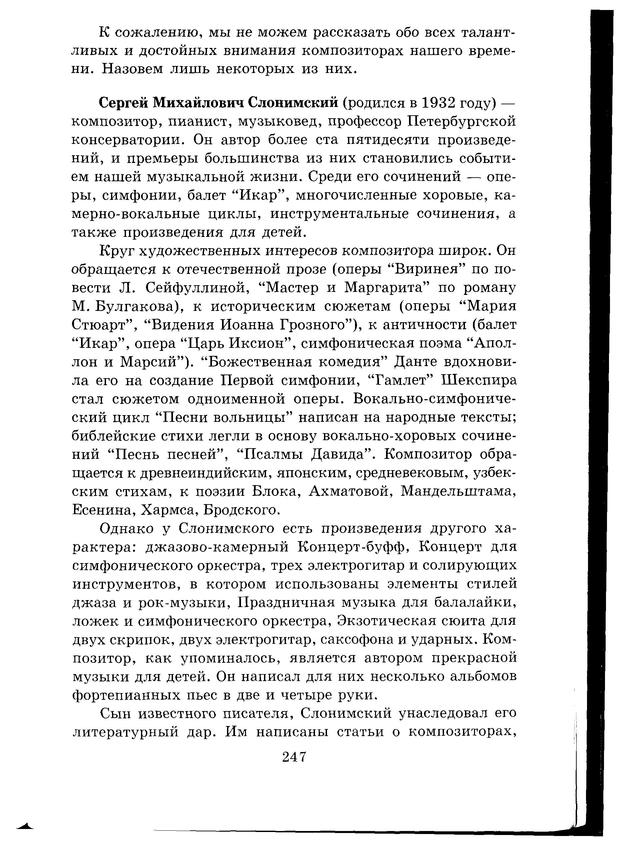 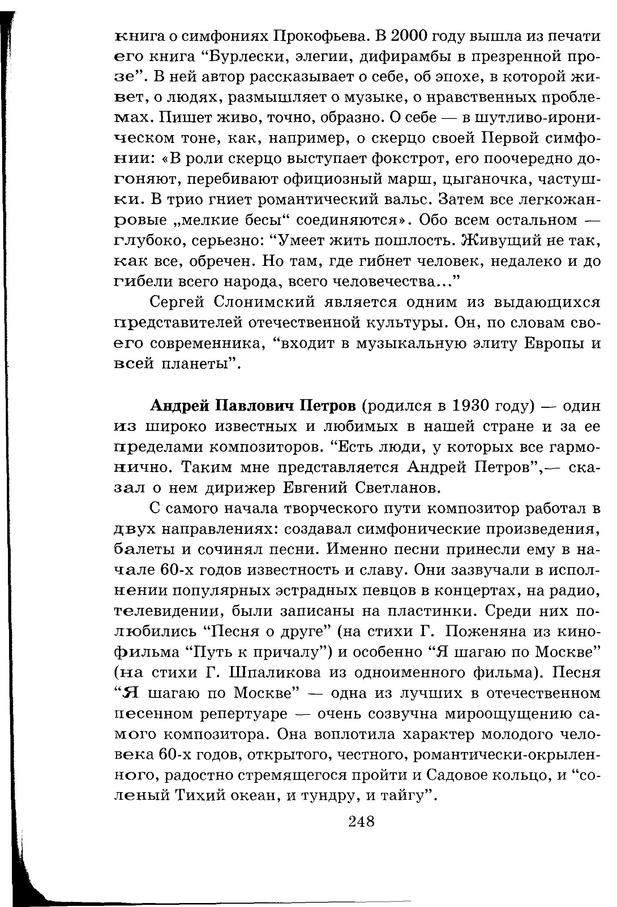 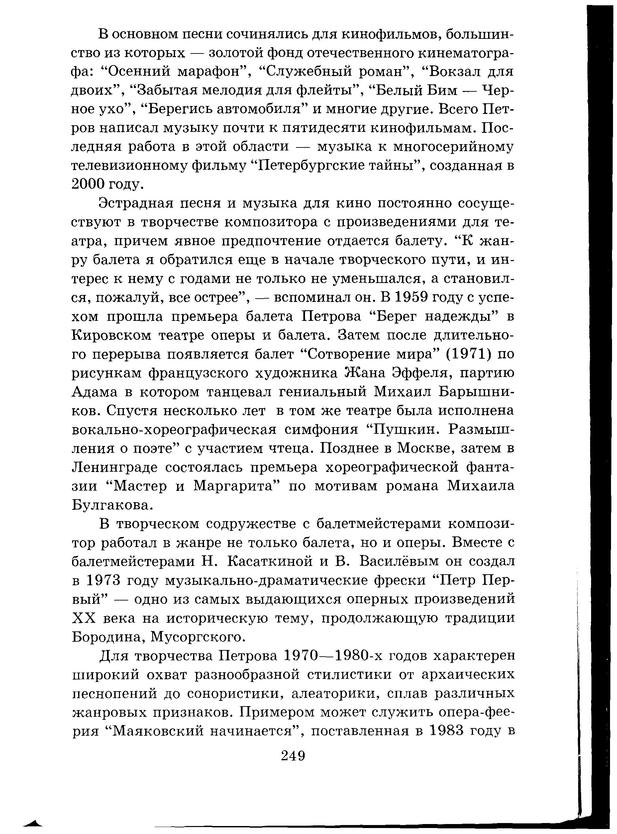 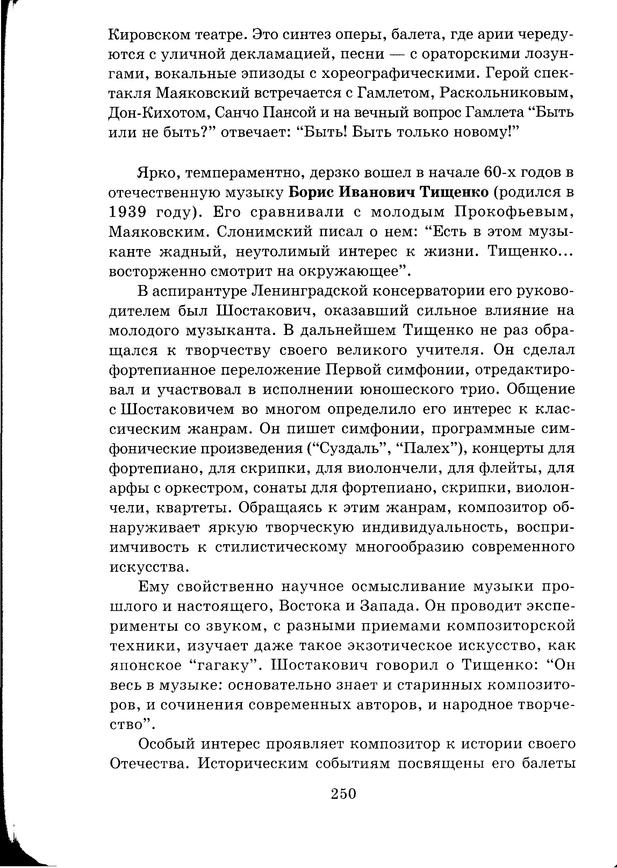 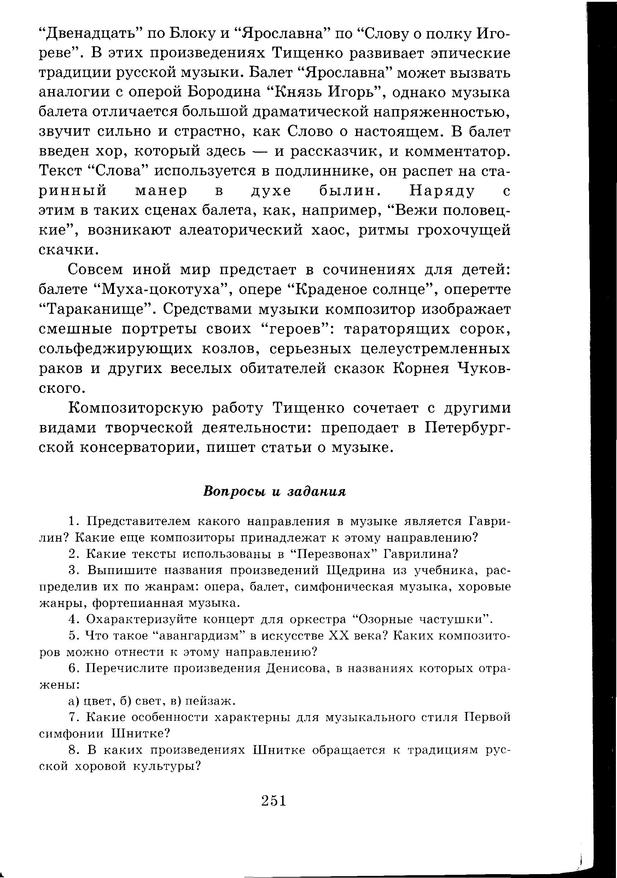 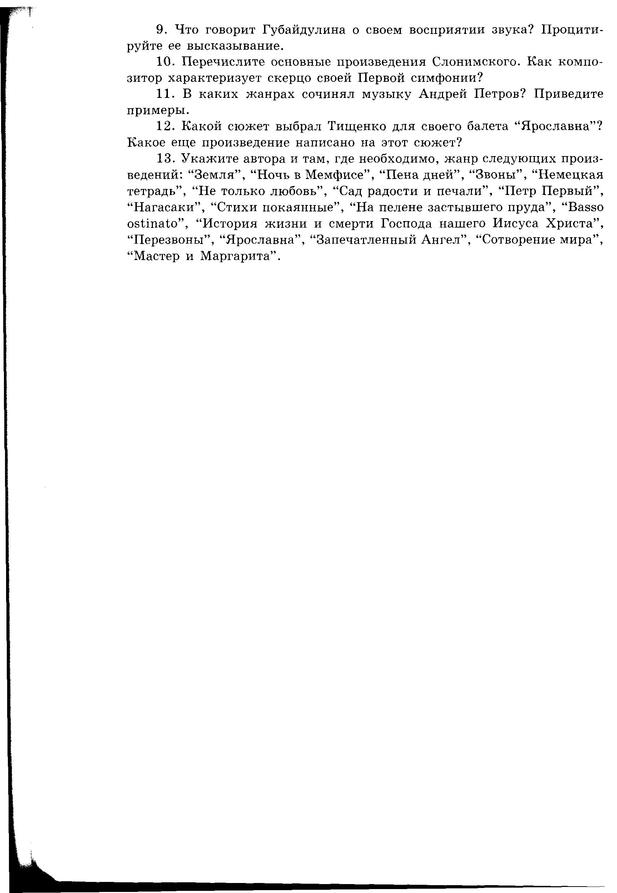 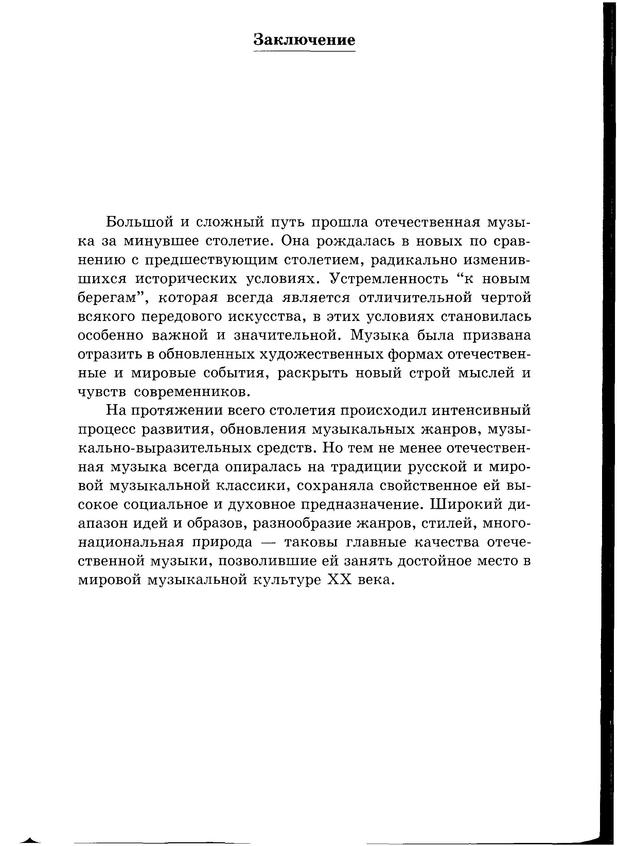 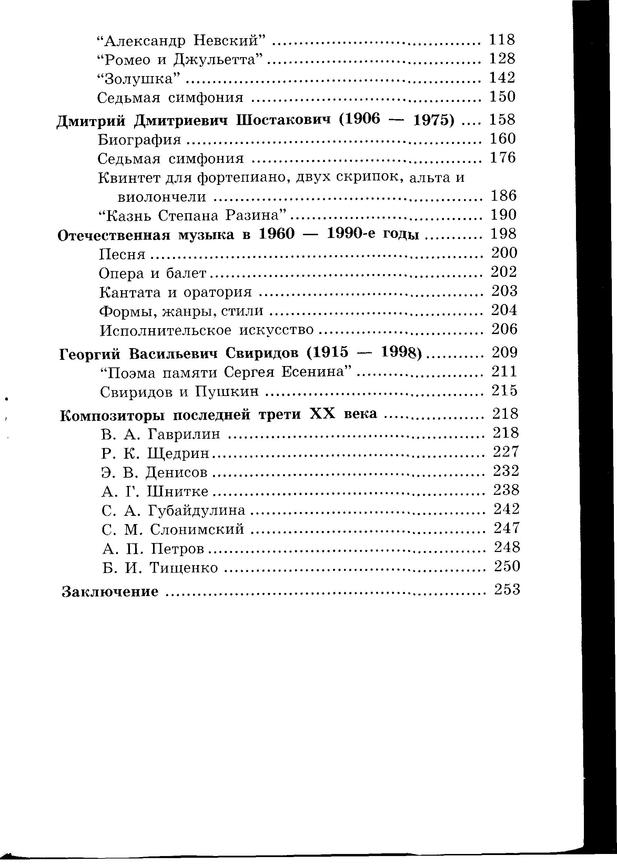 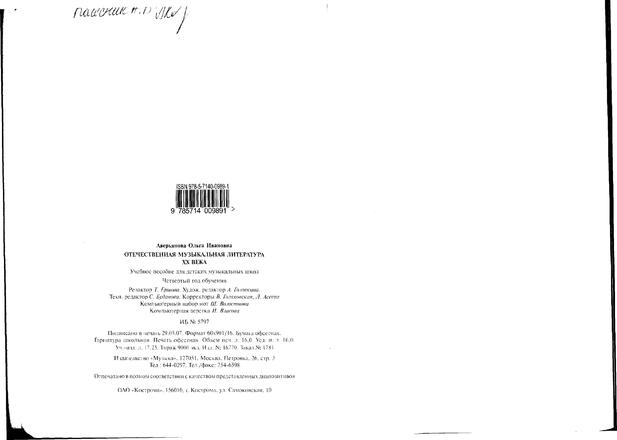 